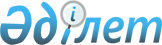 Ақтөбе облысы әкімдігінің 2019 жылғы 25 желтоқсандағы № 517 "Ақтөбе облысы бойынша кен іздеушілік үшін аумақтарды айқындау туралы" қаулысына өзгеріс енгізу туралыАқтөбе облысы әкімдігінің 2020 жылғы 30 қыркүйектегі № 351 қаулысы. Ақтөбе облысының Әділет департаментінде 2020 жылғы 2 қазанда № 7511 болып тіркелді
      Қазақстан Республикасының 2017 жылғы 27 желтоқсандағы "Жер қойнауы және жер қойнауын пайдалану туралы" Кодексінің 65, 264-баптарына, Қазақстан Республикасының 2001 жылғы 23 қаңтардағы "Қазақстан Республикасындағы жергілікті мемлекеттік басқару және өзін-өзі басқару туралы" Заңының 27-бабына сәйкес, Ақтөбе облысы әкімдігі ҚАУЛЫ ЕТЕДІ:
      1. Ақтөбе облысы әкімдігінің 2019 жылғы 25 желтоқсандағы № 517 "Ақтөбе облысы бойынша кен іздеушілік үшін аумақтарды айқындау туралы" қаулысына (Нормативтік құқықтық актілерді мемлекеттік тіркеу тізілімінде № 6618 тіркелген, 2019 жылғы 31 желтоқсанда Қазақстан Республикасы нормативтік құқықтық актілерінің электронды түрдегі эталондық бақылау банкінде жарияланған) мынадай өзгеріс енгізілсін:
      көрсетілген қаулымен бекітілген қосымша осы қаулының қосымшасына сәйкес жаңа редакцияда жазылсын.
      2. "Ақтөбе облысының индустриялық-инновациялық даму басқармасы" мемлекеттік мекемесі заңнамада белгіленген тәртіппен:
      1) осы қаулыны Ақтөбе облысының Әділет департаментінде мемлекеттік тіркеуді;
      2) осы қаулы оны ресми жариялағаннан кейін Ақтөбе облысы әкімдігінің интернет-ресурсында орналастыруды қамтамасыз етсін.
      3. Осы қаулының орындалуын бақылау Ақтөбе облысы әкімінің жетекшілік ететін орынбасарына жүктелсін.
      4. Осы қаулы оның алғашқы ресми жарияланған күнінен кейін күнтізбелік он күн өткен соң қолданысқа енгізіледі. Ақтөбе облысы бойынша кен іздеушілікке арналған аумақтар
					© 2012. Қазақстан Республикасы Әділет министрлігінің «Қазақстан Республикасының Заңнама және құқықтық ақпарат институты» ШЖҚ РМК
				
      Қобда аудандық 
мәслихатының сессия төрағасы

Г. Балгарина

      Қобда аудандық 
мәслихатының хатшысы

Ж. Ергалиев

      "КЕЛІСІЛДІ"

      "Қазақстан Республикасы Экология, 
геология және табиғи ресурстар 
министрлігі Геология комитетінің 
"Батысқазжерқойнауы" Батыс 
Қазақстан өңіраралық геология 
департаменті" республикалық 
мемлекеттік мекмесінің басшысы

      _____________ А. Ерімбетов

      2020 жылғы "____" ___________

      "Қазақстан Республикасы Экология, 
геология және табиғи ресурстар 
министрлігі Экологиялық реттеу және 
бақылау комитетінің Ақтөбе облысы 
бойынша экология департаментi" республикалық 
мемлекеттік мекемесі басшысы

      _____________ Н. Аққұл

      2020 жылғы "____" ___________
Ақтөбе облысы әкімдігінің 2020 жылғы 30 қыркүйектегі № 351 қаулысына қосымша
№
Пайдалы қазбаның түрі
Кен орны (учаскесі)
Облыс, аудан
Учаске нөмірі
Географиялық координаттары
Географиялық координаттары
Географиялық координаттары
Географиялық координаттары
Географиялық координаттары
Географиялық координаттары
Географиялық координаттары
Учаске аумағы (гектар)
Қысқаша геологиялық ақпарат
№
Пайдалы қазбаның түрі
Кен орны (учаскесі)
Облыс, аудан
Учаске нөмірі
Бұрыштық нүктелер
Шығыс бойлық
Шығыс бойлық
Шығыс бойлық
Солтүстік ендік
Солтүстік ендік
Солтүстік ендік
Учаске аумағы (гектар)
Қысқаша геологиялық ақпарат
1
Алтын
"Мыңжасар" № 17, 19, 21 Желісі
Ақтөбе облысы Мұғалжар ауданы М-40-118-Г
1
1
59
1
30,00
49
6
40,00
5
Мыңжасар алтын кен орны Ақтөбе облысы Мұғалжар ауданында Юбилейный кенішінен солтүстік-шығысқа қарай 60 шақырым, Новогодный ауылынан 20 шақырым қашықтықта орналасқан. 1961 – 1963 жылдары көрінетін алтыны бар бірінші алтынды желі ашылды. 1991 жылы кен орнында іздеу-бағалау жұмыстары жүргізілді, кен және алтын қоры 1993 жылы №75 хаттамасымен бекітілді. Кен орны борлы тілімдерінің бойымен жықпылдарда орналасқан төрт кварцтың кенді желімен белгіленген. (№17,19 және 21) үш желі бір-бірінен 50-200 метр ара қашықтықта, ал №4 желі осы топтан солтүстікке қарай 2 шақырым қашықтықта тұр. Қуаты бойынша желдер талшық өте төзімді емес: қуаты бірнеше сантиметрден 2,0 метрге дейін, кейде көмкерілген кендермен бірге – 3,7 метрге дейін өзгереді. Алтынның бөлінісі тең емес, төменгі құрамдағы сынамалар, әсіресе №19 желісіне сипатты құрамы он есе көп құрамдағы сынамалармен кезектеседі. Алтын таза күйінде қабыршақ және 0,5х1х1,5 миллиметрге дейінгі өлшемдегі жұқа (0,01 миллиметр) түрінде. Негізгі шамасы: - алтынның ернеу кендегі құрамы – 3 г/т (бір тоннаға грамм), - Au есептеу блогындағы төменгі өндірістік құрамы 8 г/т (бір тоннаға грамм) аз емес, берілген игеру тереңдігі - 15 метр.
1
Алтын
"Мыңжасар" № 17, 19, 21 Желісі
Ақтөбе облысы Мұғалжар ауданы М-40-118-Г
1
2
59
1
42,50
49
6
40,00
5
Мыңжасар алтын кен орны Ақтөбе облысы Мұғалжар ауданында Юбилейный кенішінен солтүстік-шығысқа қарай 60 шақырым, Новогодный ауылынан 20 шақырым қашықтықта орналасқан. 1961 – 1963 жылдары көрінетін алтыны бар бірінші алтынды желі ашылды. 1991 жылы кен орнында іздеу-бағалау жұмыстары жүргізілді, кен және алтын қоры 1993 жылы №75 хаттамасымен бекітілді. Кен орны борлы тілімдерінің бойымен жықпылдарда орналасқан төрт кварцтың кенді желімен белгіленген. (№17,19 және 21) үш желі бір-бірінен 50-200 метр ара қашықтықта, ал №4 желі осы топтан солтүстікке қарай 2 шақырым қашықтықта тұр. Қуаты бойынша желдер талшық өте төзімді емес: қуаты бірнеше сантиметрден 2,0 метрге дейін, кейде көмкерілген кендермен бірге – 3,7 метрге дейін өзгереді. Алтынның бөлінісі тең емес, төменгі құрамдағы сынамалар, әсіресе №19 желісіне сипатты құрамы он есе көп құрамдағы сынамалармен кезектеседі. Алтын таза күйінде қабыршақ және 0,5х1х1,5 миллиметрге дейінгі өлшемдегі жұқа (0,01 миллиметр) түрінде. Негізгі шамасы: - алтынның ернеу кендегі құрамы – 3 г/т (бір тоннаға грамм), - Au есептеу блогындағы төменгі өндірістік құрамы 8 г/т (бір тоннаға грамм) аз емес, берілген игеру тереңдігі - 15 метр.
1
Алтын
"Мыңжасар" № 17, 19, 21 Желісі
Ақтөбе облысы Мұғалжар ауданы М-40-118-Г
1
3
59
1
42,50
49
6
46,00
5
Мыңжасар алтын кен орны Ақтөбе облысы Мұғалжар ауданында Юбилейный кенішінен солтүстік-шығысқа қарай 60 шақырым, Новогодный ауылынан 20 шақырым қашықтықта орналасқан. 1961 – 1963 жылдары көрінетін алтыны бар бірінші алтынды желі ашылды. 1991 жылы кен орнында іздеу-бағалау жұмыстары жүргізілді, кен және алтын қоры 1993 жылы №75 хаттамасымен бекітілді. Кен орны борлы тілімдерінің бойымен жықпылдарда орналасқан төрт кварцтың кенді желімен белгіленген. (№17,19 және 21) үш желі бір-бірінен 50-200 метр ара қашықтықта, ал №4 желі осы топтан солтүстікке қарай 2 шақырым қашықтықта тұр. Қуаты бойынша желдер талшық өте төзімді емес: қуаты бірнеше сантиметрден 2,0 метрге дейін, кейде көмкерілген кендермен бірге – 3,7 метрге дейін өзгереді. Алтынның бөлінісі тең емес, төменгі құрамдағы сынамалар, әсіресе №19 желісіне сипатты құрамы он есе көп құрамдағы сынамалармен кезектеседі. Алтын таза күйінде қабыршақ және 0,5х1х1,5 миллиметрге дейінгі өлшемдегі жұқа (0,01 миллиметр) түрінде. Негізгі шамасы: - алтынның ернеу кендегі құрамы – 3 г/т (бір тоннаға грамм), - Au есептеу блогындағы төменгі өндірістік құрамы 8 г/т (бір тоннаға грамм) аз емес, берілген игеру тереңдігі - 15 метр.
1
Алтын
"Мыңжасар" № 17, 19, 21 Желісі
Ақтөбе облысы Мұғалжар ауданы М-40-118-Г
1
4
59
1
30,00
49
6
46,00
5
Мыңжасар алтын кен орны Ақтөбе облысы Мұғалжар ауданында Юбилейный кенішінен солтүстік-шығысқа қарай 60 шақырым, Новогодный ауылынан 20 шақырым қашықтықта орналасқан. 1961 – 1963 жылдары көрінетін алтыны бар бірінші алтынды желі ашылды. 1991 жылы кен орнында іздеу-бағалау жұмыстары жүргізілді, кен және алтын қоры 1993 жылы №75 хаттамасымен бекітілді. Кен орны борлы тілімдерінің бойымен жықпылдарда орналасқан төрт кварцтың кенді желімен белгіленген. (№17,19 және 21) үш желі бір-бірінен 50-200 метр ара қашықтықта, ал №4 желі осы топтан солтүстікке қарай 2 шақырым қашықтықта тұр. Қуаты бойынша желдер талшық өте төзімді емес: қуаты бірнеше сантиметрден 2,0 метрге дейін, кейде көмкерілген кендермен бірге – 3,7 метрге дейін өзгереді. Алтынның бөлінісі тең емес, төменгі құрамдағы сынамалар, әсіресе №19 желісіне сипатты құрамы он есе көп құрамдағы сынамалармен кезектеседі. Алтын таза күйінде қабыршақ және 0,5х1х1,5 миллиметрге дейінгі өлшемдегі жұқа (0,01 миллиметр) түрінде. Негізгі шамасы: - алтынның ернеу кендегі құрамы – 3 г/т (бір тоннаға грамм), - Au есептеу блогындағы төменгі өндірістік құрамы 8 г/т (бір тоннаға грамм) аз емес, берілген игеру тереңдігі - 15 метр.
1
Алтын
"Мыңжасар" № 17, 19, 21 Желісі
Ақтөбе облысы Мұғалжар ауданы М-40-118-Г
2
1
59
1
42,50
49
6
40,00
5
Мыңжасар алтын кен орны Ақтөбе облысы Мұғалжар ауданында Юбилейный кенішінен солтүстік-шығысқа қарай 60 шақырым, Новогодный ауылынан 20 шақырым қашықтықта орналасқан. 1961 – 1963 жылдары көрінетін алтыны бар бірінші алтынды желі ашылды. 1991 жылы кен орнында іздеу-бағалау жұмыстары жүргізілді, кен және алтын қоры 1993 жылы №75 хаттамасымен бекітілді. Кен орны борлы тілімдерінің бойымен жықпылдарда орналасқан төрт кварцтың кенді желімен белгіленген. (№17,19 және 21) үш желі бір-бірінен 50-200 метр ара қашықтықта, ал №4 желі осы топтан солтүстікке қарай 2 шақырым қашықтықта тұр. Қуаты бойынша желдер талшық өте төзімді емес: қуаты бірнеше сантиметрден 2,0 метрге дейін, кейде көмкерілген кендермен бірге – 3,7 метрге дейін өзгереді. Алтынның бөлінісі тең емес, төменгі құрамдағы сынамалар, әсіресе №19 желісіне сипатты құрамы он есе көп құрамдағы сынамалармен кезектеседі. Алтын таза күйінде қабыршақ және 0,5х1х1,5 миллиметрге дейінгі өлшемдегі жұқа (0,01 миллиметр) түрінде. Негізгі шамасы: - алтынның ернеу кендегі құрамы – 3 г/т (бір тоннаға грамм), - Au есептеу блогындағы төменгі өндірістік құрамы 8 г/т (бір тоннаға грамм) аз емес, берілген игеру тереңдігі - 15 метр.
1
Алтын
"Мыңжасар" № 17, 19, 21 Желісі
Ақтөбе облысы Мұғалжар ауданы М-40-118-Г
2
2
59
1
42,50
49
6
46,00
5
Мыңжасар алтын кен орны Ақтөбе облысы Мұғалжар ауданында Юбилейный кенішінен солтүстік-шығысқа қарай 60 шақырым, Новогодный ауылынан 20 шақырым қашықтықта орналасқан. 1961 – 1963 жылдары көрінетін алтыны бар бірінші алтынды желі ашылды. 1991 жылы кен орнында іздеу-бағалау жұмыстары жүргізілді, кен және алтын қоры 1993 жылы №75 хаттамасымен бекітілді. Кен орны борлы тілімдерінің бойымен жықпылдарда орналасқан төрт кварцтың кенді желімен белгіленген. (№17,19 және 21) үш желі бір-бірінен 50-200 метр ара қашықтықта, ал №4 желі осы топтан солтүстікке қарай 2 шақырым қашықтықта тұр. Қуаты бойынша желдер талшық өте төзімді емес: қуаты бірнеше сантиметрден 2,0 метрге дейін, кейде көмкерілген кендермен бірге – 3,7 метрге дейін өзгереді. Алтынның бөлінісі тең емес, төменгі құрамдағы сынамалар, әсіресе №19 желісіне сипатты құрамы он есе көп құрамдағы сынамалармен кезектеседі. Алтын таза күйінде қабыршақ және 0,5х1х1,5 миллиметрге дейінгі өлшемдегі жұқа (0,01 миллиметр) түрінде. Негізгі шамасы: - алтынның ернеу кендегі құрамы – 3 г/т (бір тоннаға грамм), - Au есептеу блогындағы төменгі өндірістік құрамы 8 г/т (бір тоннаға грамм) аз емес, берілген игеру тереңдігі - 15 метр.
1
Алтын
"Мыңжасар" № 17, 19, 21 Желісі
Ақтөбе облысы Мұғалжар ауданы М-40-118-Г
2
3
59
1
55,00
49
6
46,00
5
Мыңжасар алтын кен орны Ақтөбе облысы Мұғалжар ауданында Юбилейный кенішінен солтүстік-шығысқа қарай 60 шақырым, Новогодный ауылынан 20 шақырым қашықтықта орналасқан. 1961 – 1963 жылдары көрінетін алтыны бар бірінші алтынды желі ашылды. 1991 жылы кен орнында іздеу-бағалау жұмыстары жүргізілді, кен және алтын қоры 1993 жылы №75 хаттамасымен бекітілді. Кен орны борлы тілімдерінің бойымен жықпылдарда орналасқан төрт кварцтың кенді желімен белгіленген. (№17,19 және 21) үш желі бір-бірінен 50-200 метр ара қашықтықта, ал №4 желі осы топтан солтүстікке қарай 2 шақырым қашықтықта тұр. Қуаты бойынша желдер талшық өте төзімді емес: қуаты бірнеше сантиметрден 2,0 метрге дейін, кейде көмкерілген кендермен бірге – 3,7 метрге дейін өзгереді. Алтынның бөлінісі тең емес, төменгі құрамдағы сынамалар, әсіресе №19 желісіне сипатты құрамы он есе көп құрамдағы сынамалармен кезектеседі. Алтын таза күйінде қабыршақ және 0,5х1х1,5 миллиметрге дейінгі өлшемдегі жұқа (0,01 миллиметр) түрінде. Негізгі шамасы: - алтынның ернеу кендегі құрамы – 3 г/т (бір тоннаға грамм), - Au есептеу блогындағы төменгі өндірістік құрамы 8 г/т (бір тоннаға грамм) аз емес, берілген игеру тереңдігі - 15 метр.
1
Алтын
"Мыңжасар" № 17, 19, 21 Желісі
Ақтөбе облысы Мұғалжар ауданы М-40-118-Г
2
4
59
1
55,00
49
6
40,00
5
Мыңжасар алтын кен орны Ақтөбе облысы Мұғалжар ауданында Юбилейный кенішінен солтүстік-шығысқа қарай 60 шақырым, Новогодный ауылынан 20 шақырым қашықтықта орналасқан. 1961 – 1963 жылдары көрінетін алтыны бар бірінші алтынды желі ашылды. 1991 жылы кен орнында іздеу-бағалау жұмыстары жүргізілді, кен және алтын қоры 1993 жылы №75 хаттамасымен бекітілді. Кен орны борлы тілімдерінің бойымен жықпылдарда орналасқан төрт кварцтың кенді желімен белгіленген. (№17,19 және 21) үш желі бір-бірінен 50-200 метр ара қашықтықта, ал №4 желі осы топтан солтүстікке қарай 2 шақырым қашықтықта тұр. Қуаты бойынша желдер талшық өте төзімді емес: қуаты бірнеше сантиметрден 2,0 метрге дейін, кейде көмкерілген кендермен бірге – 3,7 метрге дейін өзгереді. Алтынның бөлінісі тең емес, төменгі құрамдағы сынамалар, әсіресе №19 желісіне сипатты құрамы он есе көп құрамдағы сынамалармен кезектеседі. Алтын таза күйінде қабыршақ және 0,5х1х1,5 миллиметрге дейінгі өлшемдегі жұқа (0,01 миллиметр) түрінде. Негізгі шамасы: - алтынның ернеу кендегі құрамы – 3 г/т (бір тоннаға грамм), - Au есептеу блогындағы төменгі өндірістік құрамы 8 г/т (бір тоннаға грамм) аз емес, берілген игеру тереңдігі - 15 метр.
1
Алтын
"Мыңжасар" № 17, 19, 21 Желісі
Ақтөбе облысы Мұғалжар ауданы М-40-118-Г
3
1
59
1
30,00
49
6
46,00
5
Мыңжасар алтын кен орны Ақтөбе облысы Мұғалжар ауданында Юбилейный кенішінен солтүстік-шығысқа қарай 60 шақырым, Новогодный ауылынан 20 шақырым қашықтықта орналасқан. 1961 – 1963 жылдары көрінетін алтыны бар бірінші алтынды желі ашылды. 1991 жылы кен орнында іздеу-бағалау жұмыстары жүргізілді, кен және алтын қоры 1993 жылы №75 хаттамасымен бекітілді. Кен орны борлы тілімдерінің бойымен жықпылдарда орналасқан төрт кварцтың кенді желімен белгіленген. (№17,19 және 21) үш желі бір-бірінен 50-200 метр ара қашықтықта, ал №4 желі осы топтан солтүстікке қарай 2 шақырым қашықтықта тұр. Қуаты бойынша желдер талшық өте төзімді емес: қуаты бірнеше сантиметрден 2,0 метрге дейін, кейде көмкерілген кендермен бірге – 3,7 метрге дейін өзгереді. Алтынның бөлінісі тең емес, төменгі құрамдағы сынамалар, әсіресе №19 желісіне сипатты құрамы он есе көп құрамдағы сынамалармен кезектеседі. Алтын таза күйінде қабыршақ және 0,5х1х1,5 миллиметрге дейінгі өлшемдегі жұқа (0,01 миллиметр) түрінде. Негізгі шамасы: - алтынның ернеу кендегі құрамы – 3 г/т (бір тоннаға грамм), - Au есептеу блогындағы төменгі өндірістік құрамы 8 г/т (бір тоннаға грамм) аз емес, берілген игеру тереңдігі - 15 метр.
1
Алтын
"Мыңжасар" № 17, 19, 21 Желісі
Ақтөбе облысы Мұғалжар ауданы М-40-118-Г
3
2
59
1
42,50
49
6
46,00
5
Мыңжасар алтын кен орны Ақтөбе облысы Мұғалжар ауданында Юбилейный кенішінен солтүстік-шығысқа қарай 60 шақырым, Новогодный ауылынан 20 шақырым қашықтықта орналасқан. 1961 – 1963 жылдары көрінетін алтыны бар бірінші алтынды желі ашылды. 1991 жылы кен орнында іздеу-бағалау жұмыстары жүргізілді, кен және алтын қоры 1993 жылы №75 хаттамасымен бекітілді. Кен орны борлы тілімдерінің бойымен жықпылдарда орналасқан төрт кварцтың кенді желімен белгіленген. (№17,19 және 21) үш желі бір-бірінен 50-200 метр ара қашықтықта, ал №4 желі осы топтан солтүстікке қарай 2 шақырым қашықтықта тұр. Қуаты бойынша желдер талшық өте төзімді емес: қуаты бірнеше сантиметрден 2,0 метрге дейін, кейде көмкерілген кендермен бірге – 3,7 метрге дейін өзгереді. Алтынның бөлінісі тең емес, төменгі құрамдағы сынамалар, әсіресе №19 желісіне сипатты құрамы он есе көп құрамдағы сынамалармен кезектеседі. Алтын таза күйінде қабыршақ және 0,5х1х1,5 миллиметрге дейінгі өлшемдегі жұқа (0,01 миллиметр) түрінде. Негізгі шамасы: - алтынның ернеу кендегі құрамы – 3 г/т (бір тоннаға грамм), - Au есептеу блогындағы төменгі өндірістік құрамы 8 г/т (бір тоннаға грамм) аз емес, берілген игеру тереңдігі - 15 метр.
1
Алтын
"Мыңжасар" № 17, 19, 21 Желісі
Ақтөбе облысы Мұғалжар ауданы М-40-118-Г
3
3
59
1
42,50
49
6
51,80
5
Мыңжасар алтын кен орны Ақтөбе облысы Мұғалжар ауданында Юбилейный кенішінен солтүстік-шығысқа қарай 60 шақырым, Новогодный ауылынан 20 шақырым қашықтықта орналасқан. 1961 – 1963 жылдары көрінетін алтыны бар бірінші алтынды желі ашылды. 1991 жылы кен орнында іздеу-бағалау жұмыстары жүргізілді, кен және алтын қоры 1993 жылы №75 хаттамасымен бекітілді. Кен орны борлы тілімдерінің бойымен жықпылдарда орналасқан төрт кварцтың кенді желімен белгіленген. (№17,19 және 21) үш желі бір-бірінен 50-200 метр ара қашықтықта, ал №4 желі осы топтан солтүстікке қарай 2 шақырым қашықтықта тұр. Қуаты бойынша желдер талшық өте төзімді емес: қуаты бірнеше сантиметрден 2,0 метрге дейін, кейде көмкерілген кендермен бірге – 3,7 метрге дейін өзгереді. Алтынның бөлінісі тең емес, төменгі құрамдағы сынамалар, әсіресе №19 желісіне сипатты құрамы он есе көп құрамдағы сынамалармен кезектеседі. Алтын таза күйінде қабыршақ және 0,5х1х1,5 миллиметрге дейінгі өлшемдегі жұқа (0,01 миллиметр) түрінде. Негізгі шамасы: - алтынның ернеу кендегі құрамы – 3 г/т (бір тоннаға грамм), - Au есептеу блогындағы төменгі өндірістік құрамы 8 г/т (бір тоннаға грамм) аз емес, берілген игеру тереңдігі - 15 метр.
1
Алтын
"Мыңжасар" № 17, 19, 21 Желісі
Ақтөбе облысы Мұғалжар ауданы М-40-118-Г
3
4
59
1
30,00
49
6
51,80
5
Мыңжасар алтын кен орны Ақтөбе облысы Мұғалжар ауданында Юбилейный кенішінен солтүстік-шығысқа қарай 60 шақырым, Новогодный ауылынан 20 шақырым қашықтықта орналасқан. 1961 – 1963 жылдары көрінетін алтыны бар бірінші алтынды желі ашылды. 1991 жылы кен орнында іздеу-бағалау жұмыстары жүргізілді, кен және алтын қоры 1993 жылы №75 хаттамасымен бекітілді. Кен орны борлы тілімдерінің бойымен жықпылдарда орналасқан төрт кварцтың кенді желімен белгіленген. (№17,19 және 21) үш желі бір-бірінен 50-200 метр ара қашықтықта, ал №4 желі осы топтан солтүстікке қарай 2 шақырым қашықтықта тұр. Қуаты бойынша желдер талшық өте төзімді емес: қуаты бірнеше сантиметрден 2,0 метрге дейін, кейде көмкерілген кендермен бірге – 3,7 метрге дейін өзгереді. Алтынның бөлінісі тең емес, төменгі құрамдағы сынамалар, әсіресе №19 желісіне сипатты құрамы он есе көп құрамдағы сынамалармен кезектеседі. Алтын таза күйінде қабыршақ және 0,5х1х1,5 миллиметрге дейінгі өлшемдегі жұқа (0,01 миллиметр) түрінде. Негізгі шамасы: - алтынның ернеу кендегі құрамы – 3 г/т (бір тоннаға грамм), - Au есептеу блогындағы төменгі өндірістік құрамы 8 г/т (бір тоннаға грамм) аз емес, берілген игеру тереңдігі - 15 метр.
1
Алтын
"Мыңжасар" № 17, 19, 21 Желісі
Ақтөбе облысы Мұғалжар ауданы М-40-118-Г
4
1
59
1
42,50
49
6
46,00
5
Мыңжасар алтын кен орны Ақтөбе облысы Мұғалжар ауданында Юбилейный кенішінен солтүстік-шығысқа қарай 60 шақырым, Новогодный ауылынан 20 шақырым қашықтықта орналасқан. 1961 – 1963 жылдары көрінетін алтыны бар бірінші алтынды желі ашылды. 1991 жылы кен орнында іздеу-бағалау жұмыстары жүргізілді, кен және алтын қоры 1993 жылы №75 хаттамасымен бекітілді. Кен орны борлы тілімдерінің бойымен жықпылдарда орналасқан төрт кварцтың кенді желімен белгіленген. (№17,19 және 21) үш желі бір-бірінен 50-200 метр ара қашықтықта, ал №4 желі осы топтан солтүстікке қарай 2 шақырым қашықтықта тұр. Қуаты бойынша желдер талшық өте төзімді емес: қуаты бірнеше сантиметрден 2,0 метрге дейін, кейде көмкерілген кендермен бірге – 3,7 метрге дейін өзгереді. Алтынның бөлінісі тең емес, төменгі құрамдағы сынамалар, әсіресе №19 желісіне сипатты құрамы он есе көп құрамдағы сынамалармен кезектеседі. Алтын таза күйінде қабыршақ және 0,5х1х1,5 миллиметрге дейінгі өлшемдегі жұқа (0,01 миллиметр) түрінде. Негізгі шамасы: - алтынның ернеу кендегі құрамы – 3 г/т (бір тоннаға грамм), - Au есептеу блогындағы төменгі өндірістік құрамы 8 г/т (бір тоннаға грамм) аз емес, берілген игеру тереңдігі - 15 метр.
1
Алтын
"Мыңжасар" № 17, 19, 21 Желісі
Ақтөбе облысы Мұғалжар ауданы М-40-118-Г
4
2
59
1
42,50
49
6
51,80
5
Мыңжасар алтын кен орны Ақтөбе облысы Мұғалжар ауданында Юбилейный кенішінен солтүстік-шығысқа қарай 60 шақырым, Новогодный ауылынан 20 шақырым қашықтықта орналасқан. 1961 – 1963 жылдары көрінетін алтыны бар бірінші алтынды желі ашылды. 1991 жылы кен орнында іздеу-бағалау жұмыстары жүргізілді, кен және алтын қоры 1993 жылы №75 хаттамасымен бекітілді. Кен орны борлы тілімдерінің бойымен жықпылдарда орналасқан төрт кварцтың кенді желімен белгіленген. (№17,19 және 21) үш желі бір-бірінен 50-200 метр ара қашықтықта, ал №4 желі осы топтан солтүстікке қарай 2 шақырым қашықтықта тұр. Қуаты бойынша желдер талшық өте төзімді емес: қуаты бірнеше сантиметрден 2,0 метрге дейін, кейде көмкерілген кендермен бірге – 3,7 метрге дейін өзгереді. Алтынның бөлінісі тең емес, төменгі құрамдағы сынамалар, әсіресе №19 желісіне сипатты құрамы он есе көп құрамдағы сынамалармен кезектеседі. Алтын таза күйінде қабыршақ және 0,5х1х1,5 миллиметрге дейінгі өлшемдегі жұқа (0,01 миллиметр) түрінде. Негізгі шамасы: - алтынның ернеу кендегі құрамы – 3 г/т (бір тоннаға грамм), - Au есептеу блогындағы төменгі өндірістік құрамы 8 г/т (бір тоннаға грамм) аз емес, берілген игеру тереңдігі - 15 метр.
1
Алтын
"Мыңжасар" № 17, 19, 21 Желісі
Ақтөбе облысы Мұғалжар ауданы М-40-118-Г
4
3
59
1
55,00
49
6
51,80
5
Мыңжасар алтын кен орны Ақтөбе облысы Мұғалжар ауданында Юбилейный кенішінен солтүстік-шығысқа қарай 60 шақырым, Новогодный ауылынан 20 шақырым қашықтықта орналасқан. 1961 – 1963 жылдары көрінетін алтыны бар бірінші алтынды желі ашылды. 1991 жылы кен орнында іздеу-бағалау жұмыстары жүргізілді, кен және алтын қоры 1993 жылы №75 хаттамасымен бекітілді. Кен орны борлы тілімдерінің бойымен жықпылдарда орналасқан төрт кварцтың кенді желімен белгіленген. (№17,19 және 21) үш желі бір-бірінен 50-200 метр ара қашықтықта, ал №4 желі осы топтан солтүстікке қарай 2 шақырым қашықтықта тұр. Қуаты бойынша желдер талшық өте төзімді емес: қуаты бірнеше сантиметрден 2,0 метрге дейін, кейде көмкерілген кендермен бірге – 3,7 метрге дейін өзгереді. Алтынның бөлінісі тең емес, төменгі құрамдағы сынамалар, әсіресе №19 желісіне сипатты құрамы он есе көп құрамдағы сынамалармен кезектеседі. Алтын таза күйінде қабыршақ және 0,5х1х1,5 миллиметрге дейінгі өлшемдегі жұқа (0,01 миллиметр) түрінде. Негізгі шамасы: - алтынның ернеу кендегі құрамы – 3 г/т (бір тоннаға грамм), - Au есептеу блогындағы төменгі өндірістік құрамы 8 г/т (бір тоннаға грамм) аз емес, берілген игеру тереңдігі - 15 метр.
1
Алтын
"Мыңжасар" № 17, 19, 21 Желісі
Ақтөбе облысы Мұғалжар ауданы М-40-118-Г
4
4
59
1
55,00
49
6
46,00
5
Мыңжасар алтын кен орны Ақтөбе облысы Мұғалжар ауданында Юбилейный кенішінен солтүстік-шығысқа қарай 60 шақырым, Новогодный ауылынан 20 шақырым қашықтықта орналасқан. 1961 – 1963 жылдары көрінетін алтыны бар бірінші алтынды желі ашылды. 1991 жылы кен орнында іздеу-бағалау жұмыстары жүргізілді, кен және алтын қоры 1993 жылы №75 хаттамасымен бекітілді. Кен орны борлы тілімдерінің бойымен жықпылдарда орналасқан төрт кварцтың кенді желімен белгіленген. (№17,19 және 21) үш желі бір-бірінен 50-200 метр ара қашықтықта, ал №4 желі осы топтан солтүстікке қарай 2 шақырым қашықтықта тұр. Қуаты бойынша желдер талшық өте төзімді емес: қуаты бірнеше сантиметрден 2,0 метрге дейін, кейде көмкерілген кендермен бірге – 3,7 метрге дейін өзгереді. Алтынның бөлінісі тең емес, төменгі құрамдағы сынамалар, әсіресе №19 желісіне сипатты құрамы он есе көп құрамдағы сынамалармен кезектеседі. Алтын таза күйінде қабыршақ және 0,5х1х1,5 миллиметрге дейінгі өлшемдегі жұқа (0,01 миллиметр) түрінде. Негізгі шамасы: - алтынның ернеу кендегі құрамы – 3 г/т (бір тоннаға грамм), - Au есептеу блогындағы төменгі өндірістік құрамы 8 г/т (бір тоннаға грамм) аз емес, берілген игеру тереңдігі - 15 метр.
1
Алтын
"Мыңжасар" № 17, 19, 21 Желісі
Ақтөбе облысы Мұғалжар ауданы М-40-118-Г
5
1
59
1
30,00
49
6
51,80
5
Мыңжасар алтын кен орны Ақтөбе облысы Мұғалжар ауданында Юбилейный кенішінен солтүстік-шығысқа қарай 60 шақырым, Новогодный ауылынан 20 шақырым қашықтықта орналасқан. 1961 – 1963 жылдары көрінетін алтыны бар бірінші алтынды желі ашылды. 1991 жылы кен орнында іздеу-бағалау жұмыстары жүргізілді, кен және алтын қоры 1993 жылы №75 хаттамасымен бекітілді. Кен орны борлы тілімдерінің бойымен жықпылдарда орналасқан төрт кварцтың кенді желімен белгіленген. (№17,19 және 21) үш желі бір-бірінен 50-200 метр ара қашықтықта, ал №4 желі осы топтан солтүстікке қарай 2 шақырым қашықтықта тұр. Қуаты бойынша желдер талшық өте төзімді емес: қуаты бірнеше сантиметрден 2,0 метрге дейін, кейде көмкерілген кендермен бірге – 3,7 метрге дейін өзгереді. Алтынның бөлінісі тең емес, төменгі құрамдағы сынамалар, әсіресе №19 желісіне сипатты құрамы он есе көп құрамдағы сынамалармен кезектеседі. Алтын таза күйінде қабыршақ және 0,5х1х1,5 миллиметрге дейінгі өлшемдегі жұқа (0,01 миллиметр) түрінде. Негізгі шамасы: - алтынның ернеу кендегі құрамы – 3 г/т (бір тоннаға грамм), - Au есептеу блогындағы төменгі өндірістік құрамы 8 г/т (бір тоннаға грамм) аз емес, берілген игеру тереңдігі - 15 метр.
1
Алтын
"Мыңжасар" № 17, 19, 21 Желісі
Ақтөбе облысы Мұғалжар ауданы М-40-118-Г
5
2
59
1
42,50
49
6
51,80
5
Мыңжасар алтын кен орны Ақтөбе облысы Мұғалжар ауданында Юбилейный кенішінен солтүстік-шығысқа қарай 60 шақырым, Новогодный ауылынан 20 шақырым қашықтықта орналасқан. 1961 – 1963 жылдары көрінетін алтыны бар бірінші алтынды желі ашылды. 1991 жылы кен орнында іздеу-бағалау жұмыстары жүргізілді, кен және алтын қоры 1993 жылы №75 хаттамасымен бекітілді. Кен орны борлы тілімдерінің бойымен жықпылдарда орналасқан төрт кварцтың кенді желімен белгіленген. (№17,19 және 21) үш желі бір-бірінен 50-200 метр ара қашықтықта, ал №4 желі осы топтан солтүстікке қарай 2 шақырым қашықтықта тұр. Қуаты бойынша желдер талшық өте төзімді емес: қуаты бірнеше сантиметрден 2,0 метрге дейін, кейде көмкерілген кендермен бірге – 3,7 метрге дейін өзгереді. Алтынның бөлінісі тең емес, төменгі құрамдағы сынамалар, әсіресе №19 желісіне сипатты құрамы он есе көп құрамдағы сынамалармен кезектеседі. Алтын таза күйінде қабыршақ және 0,5х1х1,5 миллиметрге дейінгі өлшемдегі жұқа (0,01 миллиметр) түрінде. Негізгі шамасы: - алтынның ернеу кендегі құрамы – 3 г/т (бір тоннаға грамм), - Au есептеу блогындағы төменгі өндірістік құрамы 8 г/т (бір тоннаға грамм) аз емес, берілген игеру тереңдігі - 15 метр.
1
Алтын
"Мыңжасар" № 17, 19, 21 Желісі
Ақтөбе облысы Мұғалжар ауданы М-40-118-Г
5
3
59
1
42,50
49
6
57,60
5
Мыңжасар алтын кен орны Ақтөбе облысы Мұғалжар ауданында Юбилейный кенішінен солтүстік-шығысқа қарай 60 шақырым, Новогодный ауылынан 20 шақырым қашықтықта орналасқан. 1961 – 1963 жылдары көрінетін алтыны бар бірінші алтынды желі ашылды. 1991 жылы кен орнында іздеу-бағалау жұмыстары жүргізілді, кен және алтын қоры 1993 жылы №75 хаттамасымен бекітілді. Кен орны борлы тілімдерінің бойымен жықпылдарда орналасқан төрт кварцтың кенді желімен белгіленген. (№17,19 және 21) үш желі бір-бірінен 50-200 метр ара қашықтықта, ал №4 желі осы топтан солтүстікке қарай 2 шақырым қашықтықта тұр. Қуаты бойынша желдер талшық өте төзімді емес: қуаты бірнеше сантиметрден 2,0 метрге дейін, кейде көмкерілген кендермен бірге – 3,7 метрге дейін өзгереді. Алтынның бөлінісі тең емес, төменгі құрамдағы сынамалар, әсіресе №19 желісіне сипатты құрамы он есе көп құрамдағы сынамалармен кезектеседі. Алтын таза күйінде қабыршақ және 0,5х1х1,5 миллиметрге дейінгі өлшемдегі жұқа (0,01 миллиметр) түрінде. Негізгі шамасы: - алтынның ернеу кендегі құрамы – 3 г/т (бір тоннаға грамм), - Au есептеу блогындағы төменгі өндірістік құрамы 8 г/т (бір тоннаға грамм) аз емес, берілген игеру тереңдігі - 15 метр.
1
Алтын
"Мыңжасар" № 17, 19, 21 Желісі
Ақтөбе облысы Мұғалжар ауданы М-40-118-Г
5
4
59
1
30,00
49
6
57,60
5
Мыңжасар алтын кен орны Ақтөбе облысы Мұғалжар ауданында Юбилейный кенішінен солтүстік-шығысқа қарай 60 шақырым, Новогодный ауылынан 20 шақырым қашықтықта орналасқан. 1961 – 1963 жылдары көрінетін алтыны бар бірінші алтынды желі ашылды. 1991 жылы кен орнында іздеу-бағалау жұмыстары жүргізілді, кен және алтын қоры 1993 жылы №75 хаттамасымен бекітілді. Кен орны борлы тілімдерінің бойымен жықпылдарда орналасқан төрт кварцтың кенді желімен белгіленген. (№17,19 және 21) үш желі бір-бірінен 50-200 метр ара қашықтықта, ал №4 желі осы топтан солтүстікке қарай 2 шақырым қашықтықта тұр. Қуаты бойынша желдер талшық өте төзімді емес: қуаты бірнеше сантиметрден 2,0 метрге дейін, кейде көмкерілген кендермен бірге – 3,7 метрге дейін өзгереді. Алтынның бөлінісі тең емес, төменгі құрамдағы сынамалар, әсіресе №19 желісіне сипатты құрамы он есе көп құрамдағы сынамалармен кезектеседі. Алтын таза күйінде қабыршақ және 0,5х1х1,5 миллиметрге дейінгі өлшемдегі жұқа (0,01 миллиметр) түрінде. Негізгі шамасы: - алтынның ернеу кендегі құрамы – 3 г/т (бір тоннаға грамм), - Au есептеу блогындағы төменгі өндірістік құрамы 8 г/т (бір тоннаға грамм) аз емес, берілген игеру тереңдігі - 15 метр.
1
Алтын
"Мыңжасар" № 17, 19, 21 Желісі
Ақтөбе облысы Мұғалжар ауданы М-40-118-Г
6
1
59
1
42,50
49
6
51,80
5
Мыңжасар алтын кен орны Ақтөбе облысы Мұғалжар ауданында Юбилейный кенішінен солтүстік-шығысқа қарай 60 шақырым, Новогодный ауылынан 20 шақырым қашықтықта орналасқан. 1961 – 1963 жылдары көрінетін алтыны бар бірінші алтынды желі ашылды. 1991 жылы кен орнында іздеу-бағалау жұмыстары жүргізілді, кен және алтын қоры 1993 жылы №75 хаттамасымен бекітілді. Кен орны борлы тілімдерінің бойымен жықпылдарда орналасқан төрт кварцтың кенді желімен белгіленген. (№17,19 және 21) үш желі бір-бірінен 50-200 метр ара қашықтықта, ал №4 желі осы топтан солтүстікке қарай 2 шақырым қашықтықта тұр. Қуаты бойынша желдер талшық өте төзімді емес: қуаты бірнеше сантиметрден 2,0 метрге дейін, кейде көмкерілген кендермен бірге – 3,7 метрге дейін өзгереді. Алтынның бөлінісі тең емес, төменгі құрамдағы сынамалар, әсіресе №19 желісіне сипатты құрамы он есе көп құрамдағы сынамалармен кезектеседі. Алтын таза күйінде қабыршақ және 0,5х1х1,5 миллиметрге дейінгі өлшемдегі жұқа (0,01 миллиметр) түрінде. Негізгі шамасы: - алтынның ернеу кендегі құрамы – 3 г/т (бір тоннаға грамм), - Au есептеу блогындағы төменгі өндірістік құрамы 8 г/т (бір тоннаға грамм) аз емес, берілген игеру тереңдігі - 15 метр.
1
Алтын
"Мыңжасар" № 17, 19, 21 Желісі
Ақтөбе облысы Мұғалжар ауданы М-40-118-Г
6
2
59
1
42,50
49
6
57,60
5
Мыңжасар алтын кен орны Ақтөбе облысы Мұғалжар ауданында Юбилейный кенішінен солтүстік-шығысқа қарай 60 шақырым, Новогодный ауылынан 20 шақырым қашықтықта орналасқан. 1961 – 1963 жылдары көрінетін алтыны бар бірінші алтынды желі ашылды. 1991 жылы кен орнында іздеу-бағалау жұмыстары жүргізілді, кен және алтын қоры 1993 жылы №75 хаттамасымен бекітілді. Кен орны борлы тілімдерінің бойымен жықпылдарда орналасқан төрт кварцтың кенді желімен белгіленген. (№17,19 және 21) үш желі бір-бірінен 50-200 метр ара қашықтықта, ал №4 желі осы топтан солтүстікке қарай 2 шақырым қашықтықта тұр. Қуаты бойынша желдер талшық өте төзімді емес: қуаты бірнеше сантиметрден 2,0 метрге дейін, кейде көмкерілген кендермен бірге – 3,7 метрге дейін өзгереді. Алтынның бөлінісі тең емес, төменгі құрамдағы сынамалар, әсіресе №19 желісіне сипатты құрамы он есе көп құрамдағы сынамалармен кезектеседі. Алтын таза күйінде қабыршақ және 0,5х1х1,5 миллиметрге дейінгі өлшемдегі жұқа (0,01 миллиметр) түрінде. Негізгі шамасы: - алтынның ернеу кендегі құрамы – 3 г/т (бір тоннаға грамм), - Au есептеу блогындағы төменгі өндірістік құрамы 8 г/т (бір тоннаға грамм) аз емес, берілген игеру тереңдігі - 15 метр.
1
Алтын
"Мыңжасар" № 17, 19, 21 Желісі
Ақтөбе облысы Мұғалжар ауданы М-40-118-Г
6
3
59
1
55,00
49
6
57,60
5
Мыңжасар алтын кен орны Ақтөбе облысы Мұғалжар ауданында Юбилейный кенішінен солтүстік-шығысқа қарай 60 шақырым, Новогодный ауылынан 20 шақырым қашықтықта орналасқан. 1961 – 1963 жылдары көрінетін алтыны бар бірінші алтынды желі ашылды. 1991 жылы кен орнында іздеу-бағалау жұмыстары жүргізілді, кен және алтын қоры 1993 жылы №75 хаттамасымен бекітілді. Кен орны борлы тілімдерінің бойымен жықпылдарда орналасқан төрт кварцтың кенді желімен белгіленген. (№17,19 және 21) үш желі бір-бірінен 50-200 метр ара қашықтықта, ал №4 желі осы топтан солтүстікке қарай 2 шақырым қашықтықта тұр. Қуаты бойынша желдер талшық өте төзімді емес: қуаты бірнеше сантиметрден 2,0 метрге дейін, кейде көмкерілген кендермен бірге – 3,7 метрге дейін өзгереді. Алтынның бөлінісі тең емес, төменгі құрамдағы сынамалар, әсіресе №19 желісіне сипатты құрамы он есе көп құрамдағы сынамалармен кезектеседі. Алтын таза күйінде қабыршақ және 0,5х1х1,5 миллиметрге дейінгі өлшемдегі жұқа (0,01 миллиметр) түрінде. Негізгі шамасы: - алтынның ернеу кендегі құрамы – 3 г/т (бір тоннаға грамм), - Au есептеу блогындағы төменгі өндірістік құрамы 8 г/т (бір тоннаға грамм) аз емес, берілген игеру тереңдігі - 15 метр.
1
Алтын
"Мыңжасар" № 17, 19, 21 Желісі
Ақтөбе облысы Мұғалжар ауданы М-40-118-Г
6
4
59
1
55,00
49
6
51,80
5
Мыңжасар алтын кен орны Ақтөбе облысы Мұғалжар ауданында Юбилейный кенішінен солтүстік-шығысқа қарай 60 шақырым, Новогодный ауылынан 20 шақырым қашықтықта орналасқан. 1961 – 1963 жылдары көрінетін алтыны бар бірінші алтынды желі ашылды. 1991 жылы кен орнында іздеу-бағалау жұмыстары жүргізілді, кен және алтын қоры 1993 жылы №75 хаттамасымен бекітілді. Кен орны борлы тілімдерінің бойымен жықпылдарда орналасқан төрт кварцтың кенді желімен белгіленген. (№17,19 және 21) үш желі бір-бірінен 50-200 метр ара қашықтықта, ал №4 желі осы топтан солтүстікке қарай 2 шақырым қашықтықта тұр. Қуаты бойынша желдер талшық өте төзімді емес: қуаты бірнеше сантиметрден 2,0 метрге дейін, кейде көмкерілген кендермен бірге – 3,7 метрге дейін өзгереді. Алтынның бөлінісі тең емес, төменгі құрамдағы сынамалар, әсіресе №19 желісіне сипатты құрамы он есе көп құрамдағы сынамалармен кезектеседі. Алтын таза күйінде қабыршақ және 0,5х1х1,5 миллиметрге дейінгі өлшемдегі жұқа (0,01 миллиметр) түрінде. Негізгі шамасы: - алтынның ернеу кендегі құрамы – 3 г/т (бір тоннаға грамм), - Au есептеу блогындағы төменгі өндірістік құрамы 8 г/т (бір тоннаға грамм) аз емес, берілген игеру тереңдігі - 15 метр.
1
Алтын
"Мыңжасар" № 17, 19, 21 Желісі
Ақтөбе облысы Мұғалжар ауданы М-40-118-Г
7
1
59
1
30,00
49
6
57,60
5
Мыңжасар алтын кен орны Ақтөбе облысы Мұғалжар ауданында Юбилейный кенішінен солтүстік-шығысқа қарай 60 шақырым, Новогодный ауылынан 20 шақырым қашықтықта орналасқан. 1961 – 1963 жылдары көрінетін алтыны бар бірінші алтынды желі ашылды. 1991 жылы кен орнында іздеу-бағалау жұмыстары жүргізілді, кен және алтын қоры 1993 жылы №75 хаттамасымен бекітілді. Кен орны борлы тілімдерінің бойымен жықпылдарда орналасқан төрт кварцтың кенді желімен белгіленген. (№17,19 және 21) үш желі бір-бірінен 50-200 метр ара қашықтықта, ал №4 желі осы топтан солтүстікке қарай 2 шақырым қашықтықта тұр. Қуаты бойынша желдер талшық өте төзімді емес: қуаты бірнеше сантиметрден 2,0 метрге дейін, кейде көмкерілген кендермен бірге – 3,7 метрге дейін өзгереді. Алтынның бөлінісі тең емес, төменгі құрамдағы сынамалар, әсіресе №19 желісіне сипатты құрамы он есе көп құрамдағы сынамалармен кезектеседі. Алтын таза күйінде қабыршақ және 0,5х1х1,5 миллиметрге дейінгі өлшемдегі жұқа (0,01 миллиметр) түрінде. Негізгі шамасы: - алтынның ернеу кендегі құрамы – 3 г/т (бір тоннаға грамм), - Au есептеу блогындағы төменгі өндірістік құрамы 8 г/т (бір тоннаға грамм) аз емес, берілген игеру тереңдігі - 15 метр.
1
Алтын
"Мыңжасар" № 17, 19, 21 Желісі
Ақтөбе облысы Мұғалжар ауданы М-40-118-Г
7
2
59
1
42,50
49
6
57,60
5
Мыңжасар алтын кен орны Ақтөбе облысы Мұғалжар ауданында Юбилейный кенішінен солтүстік-шығысқа қарай 60 шақырым, Новогодный ауылынан 20 шақырым қашықтықта орналасқан. 1961 – 1963 жылдары көрінетін алтыны бар бірінші алтынды желі ашылды. 1991 жылы кен орнында іздеу-бағалау жұмыстары жүргізілді, кен және алтын қоры 1993 жылы №75 хаттамасымен бекітілді. Кен орны борлы тілімдерінің бойымен жықпылдарда орналасқан төрт кварцтың кенді желімен белгіленген. (№17,19 және 21) үш желі бір-бірінен 50-200 метр ара қашықтықта, ал №4 желі осы топтан солтүстікке қарай 2 шақырым қашықтықта тұр. Қуаты бойынша желдер талшық өте төзімді емес: қуаты бірнеше сантиметрден 2,0 метрге дейін, кейде көмкерілген кендермен бірге – 3,7 метрге дейін өзгереді. Алтынның бөлінісі тең емес, төменгі құрамдағы сынамалар, әсіресе №19 желісіне сипатты құрамы он есе көп құрамдағы сынамалармен кезектеседі. Алтын таза күйінде қабыршақ және 0,5х1х1,5 миллиметрге дейінгі өлшемдегі жұқа (0,01 миллиметр) түрінде. Негізгі шамасы: - алтынның ернеу кендегі құрамы – 3 г/т (бір тоннаға грамм), - Au есептеу блогындағы төменгі өндірістік құрамы 8 г/т (бір тоннаға грамм) аз емес, берілген игеру тереңдігі - 15 метр.
1
Алтын
"Мыңжасар" № 17, 19, 21 Желісі
Ақтөбе облысы Мұғалжар ауданы М-40-118-Г
7
3
59
1
42,50
49
7
3,50
5
Мыңжасар алтын кен орны Ақтөбе облысы Мұғалжар ауданында Юбилейный кенішінен солтүстік-шығысқа қарай 60 шақырым, Новогодный ауылынан 20 шақырым қашықтықта орналасқан. 1961 – 1963 жылдары көрінетін алтыны бар бірінші алтынды желі ашылды. 1991 жылы кен орнында іздеу-бағалау жұмыстары жүргізілді, кен және алтын қоры 1993 жылы №75 хаттамасымен бекітілді. Кен орны борлы тілімдерінің бойымен жықпылдарда орналасқан төрт кварцтың кенді желімен белгіленген. (№17,19 және 21) үш желі бір-бірінен 50-200 метр ара қашықтықта, ал №4 желі осы топтан солтүстікке қарай 2 шақырым қашықтықта тұр. Қуаты бойынша желдер талшық өте төзімді емес: қуаты бірнеше сантиметрден 2,0 метрге дейін, кейде көмкерілген кендермен бірге – 3,7 метрге дейін өзгереді. Алтынның бөлінісі тең емес, төменгі құрамдағы сынамалар, әсіресе №19 желісіне сипатты құрамы он есе көп құрамдағы сынамалармен кезектеседі. Алтын таза күйінде қабыршақ және 0,5х1х1,5 миллиметрге дейінгі өлшемдегі жұқа (0,01 миллиметр) түрінде. Негізгі шамасы: - алтынның ернеу кендегі құрамы – 3 г/т (бір тоннаға грамм), - Au есептеу блогындағы төменгі өндірістік құрамы 8 г/т (бір тоннаға грамм) аз емес, берілген игеру тереңдігі - 15 метр.
1
Алтын
"Мыңжасар" № 17, 19, 21 Желісі
Ақтөбе облысы Мұғалжар ауданы М-40-118-Г
7
4
59
1
30,00
49
7
3,50
5
Мыңжасар алтын кен орны Ақтөбе облысы Мұғалжар ауданында Юбилейный кенішінен солтүстік-шығысқа қарай 60 шақырым, Новогодный ауылынан 20 шақырым қашықтықта орналасқан. 1961 – 1963 жылдары көрінетін алтыны бар бірінші алтынды желі ашылды. 1991 жылы кен орнында іздеу-бағалау жұмыстары жүргізілді, кен және алтын қоры 1993 жылы №75 хаттамасымен бекітілді. Кен орны борлы тілімдерінің бойымен жықпылдарда орналасқан төрт кварцтың кенді желімен белгіленген. (№17,19 және 21) үш желі бір-бірінен 50-200 метр ара қашықтықта, ал №4 желі осы топтан солтүстікке қарай 2 шақырым қашықтықта тұр. Қуаты бойынша желдер талшық өте төзімді емес: қуаты бірнеше сантиметрден 2,0 метрге дейін, кейде көмкерілген кендермен бірге – 3,7 метрге дейін өзгереді. Алтынның бөлінісі тең емес, төменгі құрамдағы сынамалар, әсіресе №19 желісіне сипатты құрамы он есе көп құрамдағы сынамалармен кезектеседі. Алтын таза күйінде қабыршақ және 0,5х1х1,5 миллиметрге дейінгі өлшемдегі жұқа (0,01 миллиметр) түрінде. Негізгі шамасы: - алтынның ернеу кендегі құрамы – 3 г/т (бір тоннаға грамм), - Au есептеу блогындағы төменгі өндірістік құрамы 8 г/т (бір тоннаға грамм) аз емес, берілген игеру тереңдігі - 15 метр.
1
Алтын
"Мыңжасар" № 17, 19, 21 Желісі
Ақтөбе облысы Мұғалжар ауданы М-40-118-Г
8
1
59
1
42,50
49
6
57,60
5
Мыңжасар алтын кен орны Ақтөбе облысы Мұғалжар ауданында Юбилейный кенішінен солтүстік-шығысқа қарай 60 шақырым, Новогодный ауылынан 20 шақырым қашықтықта орналасқан. 1961 – 1963 жылдары көрінетін алтыны бар бірінші алтынды желі ашылды. 1991 жылы кен орнында іздеу-бағалау жұмыстары жүргізілді, кен және алтын қоры 1993 жылы №75 хаттамасымен бекітілді. Кен орны борлы тілімдерінің бойымен жықпылдарда орналасқан төрт кварцтың кенді желімен белгіленген. (№17,19 және 21) үш желі бір-бірінен 50-200 метр ара қашықтықта, ал №4 желі осы топтан солтүстікке қарай 2 шақырым қашықтықта тұр. Қуаты бойынша желдер талшық өте төзімді емес: қуаты бірнеше сантиметрден 2,0 метрге дейін, кейде көмкерілген кендермен бірге – 3,7 метрге дейін өзгереді. Алтынның бөлінісі тең емес, төменгі құрамдағы сынамалар, әсіресе №19 желісіне сипатты құрамы он есе көп құрамдағы сынамалармен кезектеседі. Алтын таза күйінде қабыршақ және 0,5х1х1,5 миллиметрге дейінгі өлшемдегі жұқа (0,01 миллиметр) түрінде. Негізгі шамасы: - алтынның ернеу кендегі құрамы – 3 г/т (бір тоннаға грамм), - Au есептеу блогындағы төменгі өндірістік құрамы 8 г/т (бір тоннаға грамм) аз емес, берілген игеру тереңдігі - 15 метр.
1
Алтын
"Мыңжасар" № 17, 19, 21 Желісі
Ақтөбе облысы Мұғалжар ауданы М-40-118-Г
8
2
59
1
42,50
49
7
3,50
5
Мыңжасар алтын кен орны Ақтөбе облысы Мұғалжар ауданында Юбилейный кенішінен солтүстік-шығысқа қарай 60 шақырым, Новогодный ауылынан 20 шақырым қашықтықта орналасқан. 1961 – 1963 жылдары көрінетін алтыны бар бірінші алтынды желі ашылды. 1991 жылы кен орнында іздеу-бағалау жұмыстары жүргізілді, кен және алтын қоры 1993 жылы №75 хаттамасымен бекітілді. Кен орны борлы тілімдерінің бойымен жықпылдарда орналасқан төрт кварцтың кенді желімен белгіленген. (№17,19 және 21) үш желі бір-бірінен 50-200 метр ара қашықтықта, ал №4 желі осы топтан солтүстікке қарай 2 шақырым қашықтықта тұр. Қуаты бойынша желдер талшық өте төзімді емес: қуаты бірнеше сантиметрден 2,0 метрге дейін, кейде көмкерілген кендермен бірге – 3,7 метрге дейін өзгереді. Алтынның бөлінісі тең емес, төменгі құрамдағы сынамалар, әсіресе №19 желісіне сипатты құрамы он есе көп құрамдағы сынамалармен кезектеседі. Алтын таза күйінде қабыршақ және 0,5х1х1,5 миллиметрге дейінгі өлшемдегі жұқа (0,01 миллиметр) түрінде. Негізгі шамасы: - алтынның ернеу кендегі құрамы – 3 г/т (бір тоннаға грамм), - Au есептеу блогындағы төменгі өндірістік құрамы 8 г/т (бір тоннаға грамм) аз емес, берілген игеру тереңдігі - 15 метр.
1
Алтын
"Мыңжасар" № 17, 19, 21 Желісі
Ақтөбе облысы Мұғалжар ауданы М-40-118-Г
8
3
59
1
55,00
49
7
3,50
5
Мыңжасар алтын кен орны Ақтөбе облысы Мұғалжар ауданында Юбилейный кенішінен солтүстік-шығысқа қарай 60 шақырым, Новогодный ауылынан 20 шақырым қашықтықта орналасқан. 1961 – 1963 жылдары көрінетін алтыны бар бірінші алтынды желі ашылды. 1991 жылы кен орнында іздеу-бағалау жұмыстары жүргізілді, кен және алтын қоры 1993 жылы №75 хаттамасымен бекітілді. Кен орны борлы тілімдерінің бойымен жықпылдарда орналасқан төрт кварцтың кенді желімен белгіленген. (№17,19 және 21) үш желі бір-бірінен 50-200 метр ара қашықтықта, ал №4 желі осы топтан солтүстікке қарай 2 шақырым қашықтықта тұр. Қуаты бойынша желдер талшық өте төзімді емес: қуаты бірнеше сантиметрден 2,0 метрге дейін, кейде көмкерілген кендермен бірге – 3,7 метрге дейін өзгереді. Алтынның бөлінісі тең емес, төменгі құрамдағы сынамалар, әсіресе №19 желісіне сипатты құрамы он есе көп құрамдағы сынамалармен кезектеседі. Алтын таза күйінде қабыршақ және 0,5х1х1,5 миллиметрге дейінгі өлшемдегі жұқа (0,01 миллиметр) түрінде. Негізгі шамасы: - алтынның ернеу кендегі құрамы – 3 г/т (бір тоннаға грамм), - Au есептеу блогындағы төменгі өндірістік құрамы 8 г/т (бір тоннаға грамм) аз емес, берілген игеру тереңдігі - 15 метр.
1
Алтын
"Мыңжасар" № 17, 19, 21 Желісі
Ақтөбе облысы Мұғалжар ауданы М-40-118-Г
8
4
59
1
55,00
49
6
57,60
5
Мыңжасар алтын кен орны Ақтөбе облысы Мұғалжар ауданында Юбилейный кенішінен солтүстік-шығысқа қарай 60 шақырым, Новогодный ауылынан 20 шақырым қашықтықта орналасқан. 1961 – 1963 жылдары көрінетін алтыны бар бірінші алтынды желі ашылды. 1991 жылы кен орнында іздеу-бағалау жұмыстары жүргізілді, кен және алтын қоры 1993 жылы №75 хаттамасымен бекітілді. Кен орны борлы тілімдерінің бойымен жықпылдарда орналасқан төрт кварцтың кенді желімен белгіленген. (№17,19 және 21) үш желі бір-бірінен 50-200 метр ара қашықтықта, ал №4 желі осы топтан солтүстікке қарай 2 шақырым қашықтықта тұр. Қуаты бойынша желдер талшық өте төзімді емес: қуаты бірнеше сантиметрден 2,0 метрге дейін, кейде көмкерілген кендермен бірге – 3,7 метрге дейін өзгереді. Алтынның бөлінісі тең емес, төменгі құрамдағы сынамалар, әсіресе №19 желісіне сипатты құрамы он есе көп құрамдағы сынамалармен кезектеседі. Алтын таза күйінде қабыршақ және 0,5х1х1,5 миллиметрге дейінгі өлшемдегі жұқа (0,01 миллиметр) түрінде. Негізгі шамасы: - алтынның ернеу кендегі құрамы – 3 г/т (бір тоннаға грамм), - Au есептеу блогындағы төменгі өндірістік құрамы 8 г/т (бір тоннаға грамм) аз емес, берілген игеру тереңдігі - 15 метр.
1
Алтын
"Мыңжасар" № 17, 19, 21 Желісі
Ақтөбе облысы Мұғалжар ауданы М-40-118-Г
9
1
59
1
30,00
49
7
3,50
5
Мыңжасар алтын кен орны Ақтөбе облысы Мұғалжар ауданында Юбилейный кенішінен солтүстік-шығысқа қарай 60 шақырым, Новогодный ауылынан 20 шақырым қашықтықта орналасқан. 1961 – 1963 жылдары көрінетін алтыны бар бірінші алтынды желі ашылды. 1991 жылы кен орнында іздеу-бағалау жұмыстары жүргізілді, кен және алтын қоры 1993 жылы №75 хаттамасымен бекітілді. Кен орны борлы тілімдерінің бойымен жықпылдарда орналасқан төрт кварцтың кенді желімен белгіленген. (№17,19 және 21) үш желі бір-бірінен 50-200 метр ара қашықтықта, ал №4 желі осы топтан солтүстікке қарай 2 шақырым қашықтықта тұр. Қуаты бойынша желдер талшық өте төзімді емес: қуаты бірнеше сантиметрден 2,0 метрге дейін, кейде көмкерілген кендермен бірге – 3,7 метрге дейін өзгереді. Алтынның бөлінісі тең емес, төменгі құрамдағы сынамалар, әсіресе №19 желісіне сипатты құрамы он есе көп құрамдағы сынамалармен кезектеседі. Алтын таза күйінде қабыршақ және 0,5х1х1,5 миллиметрге дейінгі өлшемдегі жұқа (0,01 миллиметр) түрінде. Негізгі шамасы: - алтынның ернеу кендегі құрамы – 3 г/т (бір тоннаға грамм), - Au есептеу блогындағы төменгі өндірістік құрамы 8 г/т (бір тоннаға грамм) аз емес, берілген игеру тереңдігі - 15 метр.
1
Алтын
"Мыңжасар" № 17, 19, 21 Желісі
Ақтөбе облысы Мұғалжар ауданы М-40-118-Г
9
2
59
1
42,50
49
7
3,50
5
Мыңжасар алтын кен орны Ақтөбе облысы Мұғалжар ауданында Юбилейный кенішінен солтүстік-шығысқа қарай 60 шақырым, Новогодный ауылынан 20 шақырым қашықтықта орналасқан. 1961 – 1963 жылдары көрінетін алтыны бар бірінші алтынды желі ашылды. 1991 жылы кен орнында іздеу-бағалау жұмыстары жүргізілді, кен және алтын қоры 1993 жылы №75 хаттамасымен бекітілді. Кен орны борлы тілімдерінің бойымен жықпылдарда орналасқан төрт кварцтың кенді желімен белгіленген. (№17,19 және 21) үш желі бір-бірінен 50-200 метр ара қашықтықта, ал №4 желі осы топтан солтүстікке қарай 2 шақырым қашықтықта тұр. Қуаты бойынша желдер талшық өте төзімді емес: қуаты бірнеше сантиметрден 2,0 метрге дейін, кейде көмкерілген кендермен бірге – 3,7 метрге дейін өзгереді. Алтынның бөлінісі тең емес, төменгі құрамдағы сынамалар, әсіресе №19 желісіне сипатты құрамы он есе көп құрамдағы сынамалармен кезектеседі. Алтын таза күйінде қабыршақ және 0,5х1х1,5 миллиметрге дейінгі өлшемдегі жұқа (0,01 миллиметр) түрінде. Негізгі шамасы: - алтынның ернеу кендегі құрамы – 3 г/т (бір тоннаға грамм), - Au есептеу блогындағы төменгі өндірістік құрамы 8 г/т (бір тоннаға грамм) аз емес, берілген игеру тереңдігі - 15 метр.
1
Алтын
"Мыңжасар" № 17, 19, 21 Желісі
Ақтөбе облысы Мұғалжар ауданы М-40-118-Г
9
3
59
1
42,50
49
7
10,00
5
Мыңжасар алтын кен орны Ақтөбе облысы Мұғалжар ауданында Юбилейный кенішінен солтүстік-шығысқа қарай 60 шақырым, Новогодный ауылынан 20 шақырым қашықтықта орналасқан. 1961 – 1963 жылдары көрінетін алтыны бар бірінші алтынды желі ашылды. 1991 жылы кен орнында іздеу-бағалау жұмыстары жүргізілді, кен және алтын қоры 1993 жылы №75 хаттамасымен бекітілді. Кен орны борлы тілімдерінің бойымен жықпылдарда орналасқан төрт кварцтың кенді желімен белгіленген. (№17,19 және 21) үш желі бір-бірінен 50-200 метр ара қашықтықта, ал №4 желі осы топтан солтүстікке қарай 2 шақырым қашықтықта тұр. Қуаты бойынша желдер талшық өте төзімді емес: қуаты бірнеше сантиметрден 2,0 метрге дейін, кейде көмкерілген кендермен бірге – 3,7 метрге дейін өзгереді. Алтынның бөлінісі тең емес, төменгі құрамдағы сынамалар, әсіресе №19 желісіне сипатты құрамы он есе көп құрамдағы сынамалармен кезектеседі. Алтын таза күйінде қабыршақ және 0,5х1х1,5 миллиметрге дейінгі өлшемдегі жұқа (0,01 миллиметр) түрінде. Негізгі шамасы: - алтынның ернеу кендегі құрамы – 3 г/т (бір тоннаға грамм), - Au есептеу блогындағы төменгі өндірістік құрамы 8 г/т (бір тоннаға грамм) аз емес, берілген игеру тереңдігі - 15 метр.
1
Алтын
"Мыңжасар" № 17, 19, 21 Желісі
Ақтөбе облысы Мұғалжар ауданы М-40-118-Г
9
4
59
1
30,00
49
7
10,00
5
Мыңжасар алтын кен орны Ақтөбе облысы Мұғалжар ауданында Юбилейный кенішінен солтүстік-шығысқа қарай 60 шақырым, Новогодный ауылынан 20 шақырым қашықтықта орналасқан. 1961 – 1963 жылдары көрінетін алтыны бар бірінші алтынды желі ашылды. 1991 жылы кен орнында іздеу-бағалау жұмыстары жүргізілді, кен және алтын қоры 1993 жылы №75 хаттамасымен бекітілді. Кен орны борлы тілімдерінің бойымен жықпылдарда орналасқан төрт кварцтың кенді желімен белгіленген. (№17,19 және 21) үш желі бір-бірінен 50-200 метр ара қашықтықта, ал №4 желі осы топтан солтүстікке қарай 2 шақырым қашықтықта тұр. Қуаты бойынша желдер талшық өте төзімді емес: қуаты бірнеше сантиметрден 2,0 метрге дейін, кейде көмкерілген кендермен бірге – 3,7 метрге дейін өзгереді. Алтынның бөлінісі тең емес, төменгі құрамдағы сынамалар, әсіресе №19 желісіне сипатты құрамы он есе көп құрамдағы сынамалармен кезектеседі. Алтын таза күйінде қабыршақ және 0,5х1х1,5 миллиметрге дейінгі өлшемдегі жұқа (0,01 миллиметр) түрінде. Негізгі шамасы: - алтынның ернеу кендегі құрамы – 3 г/т (бір тоннаға грамм), - Au есептеу блогындағы төменгі өндірістік құрамы 8 г/т (бір тоннаға грамм) аз емес, берілген игеру тереңдігі - 15 метр.
1
Алтын
"Мыңжасар" № 17, 19, 21 Желісі
Ақтөбе облысы Мұғалжар ауданы М-40-118-Г
10
1
59
1
42,50
49
7
3,50
Мыңжасар алтын кен орны Ақтөбе облысы Мұғалжар ауданында Юбилейный кенішінен солтүстік-шығысқа қарай 60 шақырым, Новогодный ауылынан 20 шақырым қашықтықта орналасқан. 1961 – 1963 жылдары көрінетін алтыны бар бірінші алтынды желі ашылды. 1991 жылы кен орнында іздеу-бағалау жұмыстары жүргізілді, кен және алтын қоры 1993 жылы №75 хаттамасымен бекітілді. Кен орны борлы тілімдерінің бойымен жықпылдарда орналасқан төрт кварцтың кенді желімен белгіленген. (№17,19 және 21) үш желі бір-бірінен 50-200 метр ара қашықтықта, ал №4 желі осы топтан солтүстікке қарай 2 шақырым қашықтықта тұр. Қуаты бойынша желдер талшық өте төзімді емес: қуаты бірнеше сантиметрден 2,0 метрге дейін, кейде көмкерілген кендермен бірге – 3,7 метрге дейін өзгереді. Алтынның бөлінісі тең емес, төменгі құрамдағы сынамалар, әсіресе №19 желісіне сипатты құрамы он есе көп құрамдағы сынамалармен кезектеседі. Алтын таза күйінде қабыршақ және 0,5х1х1,5 миллиметрге дейінгі өлшемдегі жұқа (0,01 миллиметр) түрінде. Негізгі шамасы: - алтынның ернеу кендегі құрамы – 3 г/т (бір тоннаға грамм), - Au есептеу блогындағы төменгі өндірістік құрамы 8 г/т (бір тоннаға грамм) аз емес, берілген игеру тереңдігі - 15 метр.
1
Алтын
"Мыңжасар" № 17, 19, 21 Желісі
Ақтөбе облысы Мұғалжар ауданы М-40-118-Г
10
2
59
1
42,50
49
7
10,00
Мыңжасар алтын кен орны Ақтөбе облысы Мұғалжар ауданында Юбилейный кенішінен солтүстік-шығысқа қарай 60 шақырым, Новогодный ауылынан 20 шақырым қашықтықта орналасқан. 1961 – 1963 жылдары көрінетін алтыны бар бірінші алтынды желі ашылды. 1991 жылы кен орнында іздеу-бағалау жұмыстары жүргізілді, кен және алтын қоры 1993 жылы №75 хаттамасымен бекітілді. Кен орны борлы тілімдерінің бойымен жықпылдарда орналасқан төрт кварцтың кенді желімен белгіленген. (№17,19 және 21) үш желі бір-бірінен 50-200 метр ара қашықтықта, ал №4 желі осы топтан солтүстікке қарай 2 шақырым қашықтықта тұр. Қуаты бойынша желдер талшық өте төзімді емес: қуаты бірнеше сантиметрден 2,0 метрге дейін, кейде көмкерілген кендермен бірге – 3,7 метрге дейін өзгереді. Алтынның бөлінісі тең емес, төменгі құрамдағы сынамалар, әсіресе №19 желісіне сипатты құрамы он есе көп құрамдағы сынамалармен кезектеседі. Алтын таза күйінде қабыршақ және 0,5х1х1,5 миллиметрге дейінгі өлшемдегі жұқа (0,01 миллиметр) түрінде. Негізгі шамасы: - алтынның ернеу кендегі құрамы – 3 г/т (бір тоннаға грамм), - Au есептеу блогындағы төменгі өндірістік құрамы 8 г/т (бір тоннаға грамм) аз емес, берілген игеру тереңдігі - 15 метр.
1
Алтын
"Мыңжасар" № 17, 19, 21 Желісі
Ақтөбе облысы Мұғалжар ауданы М-40-118-Г
10
3
59
1
55,00
49
7
10,00
Мыңжасар алтын кен орны Ақтөбе облысы Мұғалжар ауданында Юбилейный кенішінен солтүстік-шығысқа қарай 60 шақырым, Новогодный ауылынан 20 шақырым қашықтықта орналасқан. 1961 – 1963 жылдары көрінетін алтыны бар бірінші алтынды желі ашылды. 1991 жылы кен орнында іздеу-бағалау жұмыстары жүргізілді, кен және алтын қоры 1993 жылы №75 хаттамасымен бекітілді. Кен орны борлы тілімдерінің бойымен жықпылдарда орналасқан төрт кварцтың кенді желімен белгіленген. (№17,19 және 21) үш желі бір-бірінен 50-200 метр ара қашықтықта, ал №4 желі осы топтан солтүстікке қарай 2 шақырым қашықтықта тұр. Қуаты бойынша желдер талшық өте төзімді емес: қуаты бірнеше сантиметрден 2,0 метрге дейін, кейде көмкерілген кендермен бірге – 3,7 метрге дейін өзгереді. Алтынның бөлінісі тең емес, төменгі құрамдағы сынамалар, әсіресе №19 желісіне сипатты құрамы он есе көп құрамдағы сынамалармен кезектеседі. Алтын таза күйінде қабыршақ және 0,5х1х1,5 миллиметрге дейінгі өлшемдегі жұқа (0,01 миллиметр) түрінде. Негізгі шамасы: - алтынның ернеу кендегі құрамы – 3 г/т (бір тоннаға грамм), - Au есептеу блогындағы төменгі өндірістік құрамы 8 г/т (бір тоннаға грамм) аз емес, берілген игеру тереңдігі - 15 метр.
1
Алтын
"Мыңжасар" № 17, 19, 21 Желісі
Ақтөбе облысы Мұғалжар ауданы М-40-118-Г
10
4
59
1
55,00
49
7
3,50
Мыңжасар алтын кен орны Ақтөбе облысы Мұғалжар ауданында Юбилейный кенішінен солтүстік-шығысқа қарай 60 шақырым, Новогодный ауылынан 20 шақырым қашықтықта орналасқан. 1961 – 1963 жылдары көрінетін алтыны бар бірінші алтынды желі ашылды. 1991 жылы кен орнында іздеу-бағалау жұмыстары жүргізілді, кен және алтын қоры 1993 жылы №75 хаттамасымен бекітілді. Кен орны борлы тілімдерінің бойымен жықпылдарда орналасқан төрт кварцтың кенді желімен белгіленген. (№17,19 және 21) үш желі бір-бірінен 50-200 метр ара қашықтықта, ал №4 желі осы топтан солтүстікке қарай 2 шақырым қашықтықта тұр. Қуаты бойынша желдер талшық өте төзімді емес: қуаты бірнеше сантиметрден 2,0 метрге дейін, кейде көмкерілген кендермен бірге – 3,7 метрге дейін өзгереді. Алтынның бөлінісі тең емес, төменгі құрамдағы сынамалар, әсіресе №19 желісіне сипатты құрамы он есе көп құрамдағы сынамалармен кезектеседі. Алтын таза күйінде қабыршақ және 0,5х1х1,5 миллиметрге дейінгі өлшемдегі жұқа (0,01 миллиметр) түрінде. Негізгі шамасы: - алтынның ернеу кендегі құрамы – 3 г/т (бір тоннаға грамм), - Au есептеу блогындағы төменгі өндірістік құрамы 8 г/т (бір тоннаға грамм) аз емес, берілген игеру тереңдігі - 15 метр.
1
Алтын
"Мыңжасар" № 4 Желі
-\\-
1
1
59
1
57,93
49
8
47,01
5
Мыңжасар алтын кен орны Ақтөбе облысы Мұғалжар ауданында Юбилейный кенішінен солтүстік-шығысқа қарай 60 шақырым, Новогодный ауылынан 20 шақырым қашықтықта орналасқан. 1961 – 1963 жылдары көрінетін алтыны бар бірінші алтынды желі ашылды. 1991 жылы кен орнында іздеу-бағалау жұмыстары жүргізілді, кен және алтын қоры 1993 жылы №75 хаттамасымен бекітілді. Кен орны борлы тілімдерінің бойымен жықпылдарда орналасқан төрт кварцтың кенді желімен белгіленген. (№17,19 және 21) үш желі бір-бірінен 50-200 метр ара қашықтықта, ал №4 желі осы топтан солтүстікке қарай 2 шақырым қашықтықта тұр. Қуаты бойынша желдер талшық өте төзімді емес: қуаты бірнеше сантиметрден 2,0 метрге дейін, кейде көмкерілген кендермен бірге – 3,7 метрге дейін өзгереді. Алтынның бөлінісі тең емес, төменгі құрамдағы сынамалар, әсіресе №19 желісіне сипатты құрамы он есе көп құрамдағы сынамалармен кезектеседі. Алтын таза күйінде қабыршақ және 0,5х1х1,5 миллиметрге дейінгі өлшемдегі жұқа (0,01 миллиметр) түрінде. Негізгі шамасы: - алтынның ернеу кендегі құрамы – 3 г/т (бір тоннаға грамм), - Au есептеу блогындағы төменгі өндірістік құрамы 8 г/т (бір тоннаға грамм) аз емес, берілген игеру тереңдігі - 15 метр.
1
Алтын
"Мыңжасар" № 4 Желі
-\\-
1
2
59
2
8,93
49
8
47,01
5
Мыңжасар алтын кен орны Ақтөбе облысы Мұғалжар ауданында Юбилейный кенішінен солтүстік-шығысқа қарай 60 шақырым, Новогодный ауылынан 20 шақырым қашықтықта орналасқан. 1961 – 1963 жылдары көрінетін алтыны бар бірінші алтынды желі ашылды. 1991 жылы кен орнында іздеу-бағалау жұмыстары жүргізілді, кен және алтын қоры 1993 жылы №75 хаттамасымен бекітілді. Кен орны борлы тілімдерінің бойымен жықпылдарда орналасқан төрт кварцтың кенді желімен белгіленген. (№17,19 және 21) үш желі бір-бірінен 50-200 метр ара қашықтықта, ал №4 желі осы топтан солтүстікке қарай 2 шақырым қашықтықта тұр. Қуаты бойынша желдер талшық өте төзімді емес: қуаты бірнеше сантиметрден 2,0 метрге дейін, кейде көмкерілген кендермен бірге – 3,7 метрге дейін өзгереді. Алтынның бөлінісі тең емес, төменгі құрамдағы сынамалар, әсіресе №19 желісіне сипатты құрамы он есе көп құрамдағы сынамалармен кезектеседі. Алтын таза күйінде қабыршақ және 0,5х1х1,5 миллиметрге дейінгі өлшемдегі жұқа (0,01 миллиметр) түрінде. Негізгі шамасы: - алтынның ернеу кендегі құрамы – 3 г/т (бір тоннаға грамм), - Au есептеу блогындағы төменгі өндірістік құрамы 8 г/т (бір тоннаға грамм) аз емес, берілген игеру тереңдігі - 15 метр.
1
Алтын
"Мыңжасар" № 4 Желі
-\\-
1
3
59
2
8,93
49
8
40,00
5
Мыңжасар алтын кен орны Ақтөбе облысы Мұғалжар ауданында Юбилейный кенішінен солтүстік-шығысқа қарай 60 шақырым, Новогодный ауылынан 20 шақырым қашықтықта орналасқан. 1961 – 1963 жылдары көрінетін алтыны бар бірінші алтынды желі ашылды. 1991 жылы кен орнында іздеу-бағалау жұмыстары жүргізілді, кен және алтын қоры 1993 жылы №75 хаттамасымен бекітілді. Кен орны борлы тілімдерінің бойымен жықпылдарда орналасқан төрт кварцтың кенді желімен белгіленген. (№17,19 және 21) үш желі бір-бірінен 50-200 метр ара қашықтықта, ал №4 желі осы топтан солтүстікке қарай 2 шақырым қашықтықта тұр. Қуаты бойынша желдер талшық өте төзімді емес: қуаты бірнеше сантиметрден 2,0 метрге дейін, кейде көмкерілген кендермен бірге – 3,7 метрге дейін өзгереді. Алтынның бөлінісі тең емес, төменгі құрамдағы сынамалар, әсіресе №19 желісіне сипатты құрамы он есе көп құрамдағы сынамалармен кезектеседі. Алтын таза күйінде қабыршақ және 0,5х1х1,5 миллиметрге дейінгі өлшемдегі жұқа (0,01 миллиметр) түрінде. Негізгі шамасы: - алтынның ернеу кендегі құрамы – 3 г/т (бір тоннаға грамм), - Au есептеу блогындағы төменгі өндірістік құрамы 8 г/т (бір тоннаға грамм) аз емес, берілген игеру тереңдігі - 15 метр.
1
Алтын
"Мыңжасар" № 4 Желі
-\\-
1
4
59
1
57,93
49
8
40,00
5
Мыңжасар алтын кен орны Ақтөбе облысы Мұғалжар ауданында Юбилейный кенішінен солтүстік-шығысқа қарай 60 шақырым, Новогодный ауылынан 20 шақырым қашықтықта орналасқан. 1961 – 1963 жылдары көрінетін алтыны бар бірінші алтынды желі ашылды. 1991 жылы кен орнында іздеу-бағалау жұмыстары жүргізілді, кен және алтын қоры 1993 жылы №75 хаттамасымен бекітілді. Кен орны борлы тілімдерінің бойымен жықпылдарда орналасқан төрт кварцтың кенді желімен белгіленген. (№17,19 және 21) үш желі бір-бірінен 50-200 метр ара қашықтықта, ал №4 желі осы топтан солтүстікке қарай 2 шақырым қашықтықта тұр. Қуаты бойынша желдер талшық өте төзімді емес: қуаты бірнеше сантиметрден 2,0 метрге дейін, кейде көмкерілген кендермен бірге – 3,7 метрге дейін өзгереді. Алтынның бөлінісі тең емес, төменгі құрамдағы сынамалар, әсіресе №19 желісіне сипатты құрамы он есе көп құрамдағы сынамалармен кезектеседі. Алтын таза күйінде қабыршақ және 0,5х1х1,5 миллиметрге дейінгі өлшемдегі жұқа (0,01 миллиметр) түрінде. Негізгі шамасы: - алтынның ернеу кендегі құрамы – 3 г/т (бір тоннаға грамм), - Au есептеу блогындағы төменгі өндірістік құрамы 8 г/т (бір тоннаға грамм) аз емес, берілген игеру тереңдігі - 15 метр.
1
Алтын
"Мыңжасар" № 4 Желі
-\\-
2
1
59
1
47,00
49
8
40,00
5
Мыңжасар алтын кен орны Ақтөбе облысы Мұғалжар ауданында Юбилейный кенішінен солтүстік-шығысқа қарай 60 шақырым, Новогодный ауылынан 20 шақырым қашықтықта орналасқан. 1961 – 1963 жылдары көрінетін алтыны бар бірінші алтынды желі ашылды. 1991 жылы кен орнында іздеу-бағалау жұмыстары жүргізілді, кен және алтын қоры 1993 жылы №75 хаттамасымен бекітілді. Кен орны борлы тілімдерінің бойымен жықпылдарда орналасқан төрт кварцтың кенді желімен белгіленген. (№17,19 және 21) үш желі бір-бірінен 50-200 метр ара қашықтықта, ал №4 желі осы топтан солтүстікке қарай 2 шақырым қашықтықта тұр. Қуаты бойынша желдер талшық өте төзімді емес: қуаты бірнеше сантиметрден 2,0 метрге дейін, кейде көмкерілген кендермен бірге – 3,7 метрге дейін өзгереді. Алтынның бөлінісі тең емес, төменгі құрамдағы сынамалар, әсіресе №19 желісіне сипатты құрамы он есе көп құрамдағы сынамалармен кезектеседі. Алтын таза күйінде қабыршақ және 0,5х1х1,5 миллиметрге дейінгі өлшемдегі жұқа (0,01 миллиметр) түрінде. Негізгі шамасы: - алтынның ернеу кендегі құрамы – 3 г/т (бір тоннаға грамм), - Au есептеу блогындағы төменгі өндірістік құрамы 8 г/т (бір тоннаға грамм) аз емес, берілген игеру тереңдігі - 15 метр.
1
Алтын
"Мыңжасар" № 4 Желі
-\\-
2
2
59
1
57,93
49
8
40,00
5
Мыңжасар алтын кен орны Ақтөбе облысы Мұғалжар ауданында Юбилейный кенішінен солтүстік-шығысқа қарай 60 шақырым, Новогодный ауылынан 20 шақырым қашықтықта орналасқан. 1961 – 1963 жылдары көрінетін алтыны бар бірінші алтынды желі ашылды. 1991 жылы кен орнында іздеу-бағалау жұмыстары жүргізілді, кен және алтын қоры 1993 жылы №75 хаттамасымен бекітілді. Кен орны борлы тілімдерінің бойымен жықпылдарда орналасқан төрт кварцтың кенді желімен белгіленген. (№17,19 және 21) үш желі бір-бірінен 50-200 метр ара қашықтықта, ал №4 желі осы топтан солтүстікке қарай 2 шақырым қашықтықта тұр. Қуаты бойынша желдер талшық өте төзімді емес: қуаты бірнеше сантиметрден 2,0 метрге дейін, кейде көмкерілген кендермен бірге – 3,7 метрге дейін өзгереді. Алтынның бөлінісі тең емес, төменгі құрамдағы сынамалар, әсіресе №19 желісіне сипатты құрамы он есе көп құрамдағы сынамалармен кезектеседі. Алтын таза күйінде қабыршақ және 0,5х1х1,5 миллиметрге дейінгі өлшемдегі жұқа (0,01 миллиметр) түрінде. Негізгі шамасы: - алтынның ернеу кендегі құрамы – 3 г/т (бір тоннаға грамм), - Au есептеу блогындағы төменгі өндірістік құрамы 8 г/т (бір тоннаға грамм) аз емес, берілген игеру тереңдігі - 15 метр.
1
Алтын
"Мыңжасар" № 4 Желі
-\\-
2
3
59
1
57,93
49
8
33,01
5
Мыңжасар алтын кен орны Ақтөбе облысы Мұғалжар ауданында Юбилейный кенішінен солтүстік-шығысқа қарай 60 шақырым, Новогодный ауылынан 20 шақырым қашықтықта орналасқан. 1961 – 1963 жылдары көрінетін алтыны бар бірінші алтынды желі ашылды. 1991 жылы кен орнында іздеу-бағалау жұмыстары жүргізілді, кен және алтын қоры 1993 жылы №75 хаттамасымен бекітілді. Кен орны борлы тілімдерінің бойымен жықпылдарда орналасқан төрт кварцтың кенді желімен белгіленген. (№17,19 және 21) үш желі бір-бірінен 50-200 метр ара қашықтықта, ал №4 желі осы топтан солтүстікке қарай 2 шақырым қашықтықта тұр. Қуаты бойынша желдер талшық өте төзімді емес: қуаты бірнеше сантиметрден 2,0 метрге дейін, кейде көмкерілген кендермен бірге – 3,7 метрге дейін өзгереді. Алтынның бөлінісі тең емес, төменгі құрамдағы сынамалар, әсіресе №19 желісіне сипатты құрамы он есе көп құрамдағы сынамалармен кезектеседі. Алтын таза күйінде қабыршақ және 0,5х1х1,5 миллиметрге дейінгі өлшемдегі жұқа (0,01 миллиметр) түрінде. Негізгі шамасы: - алтынның ернеу кендегі құрамы – 3 г/т (бір тоннаға грамм), - Au есептеу блогындағы төменгі өндірістік құрамы 8 г/т (бір тоннаға грамм) аз емес, берілген игеру тереңдігі - 15 метр.
1
Алтын
"Мыңжасар" № 4 Желі
-\\-
2
4
59
1
47,00
49
8
33,01
5
Мыңжасар алтын кен орны Ақтөбе облысы Мұғалжар ауданында Юбилейный кенішінен солтүстік-шығысқа қарай 60 шақырым, Новогодный ауылынан 20 шақырым қашықтықта орналасқан. 1961 – 1963 жылдары көрінетін алтыны бар бірінші алтынды желі ашылды. 1991 жылы кен орнында іздеу-бағалау жұмыстары жүргізілді, кен және алтын қоры 1993 жылы №75 хаттамасымен бекітілді. Кен орны борлы тілімдерінің бойымен жықпылдарда орналасқан төрт кварцтың кенді желімен белгіленген. (№17,19 және 21) үш желі бір-бірінен 50-200 метр ара қашықтықта, ал №4 желі осы топтан солтүстікке қарай 2 шақырым қашықтықта тұр. Қуаты бойынша желдер талшық өте төзімді емес: қуаты бірнеше сантиметрден 2,0 метрге дейін, кейде көмкерілген кендермен бірге – 3,7 метрге дейін өзгереді. Алтынның бөлінісі тең емес, төменгі құрамдағы сынамалар, әсіресе №19 желісіне сипатты құрамы он есе көп құрамдағы сынамалармен кезектеседі. Алтын таза күйінде қабыршақ және 0,5х1х1,5 миллиметрге дейінгі өлшемдегі жұқа (0,01 миллиметр) түрінде. Негізгі шамасы: - алтынның ернеу кендегі құрамы – 3 г/т (бір тоннаға грамм), - Au есептеу блогындағы төменгі өндірістік құрамы 8 г/т (бір тоннаға грамм) аз емес, берілген игеру тереңдігі - 15 метр.
1
Алтын
"Мыңжасар" № 4 Желі
-\\-
3
1
59
1
57,93
49
8
40,00
5
Мыңжасар алтын кен орны Ақтөбе облысы Мұғалжар ауданында Юбилейный кенішінен солтүстік-шығысқа қарай 60 шақырым, Новогодный ауылынан 20 шақырым қашықтықта орналасқан. 1961 – 1963 жылдары көрінетін алтыны бар бірінші алтынды желі ашылды. 1991 жылы кен орнында іздеу-бағалау жұмыстары жүргізілді, кен және алтын қоры 1993 жылы №75 хаттамасымен бекітілді. Кен орны борлы тілімдерінің бойымен жықпылдарда орналасқан төрт кварцтың кенді желімен белгіленген. (№17,19 және 21) үш желі бір-бірінен 50-200 метр ара қашықтықта, ал №4 желі осы топтан солтүстікке қарай 2 шақырым қашықтықта тұр. Қуаты бойынша желдер талшық өте төзімді емес: қуаты бірнеше сантиметрден 2,0 метрге дейін, кейде көмкерілген кендермен бірге – 3,7 метрге дейін өзгереді. Алтынның бөлінісі тең емес, төменгі құрамдағы сынамалар, әсіресе №19 желісіне сипатты құрамы он есе көп құрамдағы сынамалармен кезектеседі. Алтын таза күйінде қабыршақ және 0,5х1х1,5 миллиметрге дейінгі өлшемдегі жұқа (0,01 миллиметр) түрінде. Негізгі шамасы: - алтынның ернеу кендегі құрамы – 3 г/т (бір тоннаға грамм), - Au есептеу блогындағы төменгі өндірістік құрамы 8 г/т (бір тоннаға грамм) аз емес, берілген игеру тереңдігі - 15 метр.
1
Алтын
"Мыңжасар" № 4 Желі
-\\-
3
2
59
2
8,98
49
8
40,00
5
Мыңжасар алтын кен орны Ақтөбе облысы Мұғалжар ауданында Юбилейный кенішінен солтүстік-шығысқа қарай 60 шақырым, Новогодный ауылынан 20 шақырым қашықтықта орналасқан. 1961 – 1963 жылдары көрінетін алтыны бар бірінші алтынды желі ашылды. 1991 жылы кен орнында іздеу-бағалау жұмыстары жүргізілді, кен және алтын қоры 1993 жылы №75 хаттамасымен бекітілді. Кен орны борлы тілімдерінің бойымен жықпылдарда орналасқан төрт кварцтың кенді желімен белгіленген. (№17,19 және 21) үш желі бір-бірінен 50-200 метр ара қашықтықта, ал №4 желі осы топтан солтүстікке қарай 2 шақырым қашықтықта тұр. Қуаты бойынша желдер талшық өте төзімді емес: қуаты бірнеше сантиметрден 2,0 метрге дейін, кейде көмкерілген кендермен бірге – 3,7 метрге дейін өзгереді. Алтынның бөлінісі тең емес, төменгі құрамдағы сынамалар, әсіресе №19 желісіне сипатты құрамы он есе көп құрамдағы сынамалармен кезектеседі. Алтын таза күйінде қабыршақ және 0,5х1х1,5 миллиметрге дейінгі өлшемдегі жұқа (0,01 миллиметр) түрінде. Негізгі шамасы: - алтынның ернеу кендегі құрамы – 3 г/т (бір тоннаға грамм), - Au есептеу блогындағы төменгі өндірістік құрамы 8 г/т (бір тоннаға грамм) аз емес, берілген игеру тереңдігі - 15 метр.
1
Алтын
"Мыңжасар" № 4 Желі
-\\-
3
3
59
2
8,98
49
8
33,01
5
Мыңжасар алтын кен орны Ақтөбе облысы Мұғалжар ауданында Юбилейный кенішінен солтүстік-шығысқа қарай 60 шақырым, Новогодный ауылынан 20 шақырым қашықтықта орналасқан. 1961 – 1963 жылдары көрінетін алтыны бар бірінші алтынды желі ашылды. 1991 жылы кен орнында іздеу-бағалау жұмыстары жүргізілді, кен және алтын қоры 1993 жылы №75 хаттамасымен бекітілді. Кен орны борлы тілімдерінің бойымен жықпылдарда орналасқан төрт кварцтың кенді желімен белгіленген. (№17,19 және 21) үш желі бір-бірінен 50-200 метр ара қашықтықта, ал №4 желі осы топтан солтүстікке қарай 2 шақырым қашықтықта тұр. Қуаты бойынша желдер талшық өте төзімді емес: қуаты бірнеше сантиметрден 2,0 метрге дейін, кейде көмкерілген кендермен бірге – 3,7 метрге дейін өзгереді. Алтынның бөлінісі тең емес, төменгі құрамдағы сынамалар, әсіресе №19 желісіне сипатты құрамы он есе көп құрамдағы сынамалармен кезектеседі. Алтын таза күйінде қабыршақ және 0,5х1х1,5 миллиметрге дейінгі өлшемдегі жұқа (0,01 миллиметр) түрінде. Негізгі шамасы: - алтынның ернеу кендегі құрамы – 3 г/т (бір тоннаға грамм), - Au есептеу блогындағы төменгі өндірістік құрамы 8 г/т (бір тоннаға грамм) аз емес, берілген игеру тереңдігі - 15 метр.
1
Алтын
"Мыңжасар" № 4 Желі
-\\-
3
4
59
1
57,93
49
8
33,01
5
Мыңжасар алтын кен орны Ақтөбе облысы Мұғалжар ауданында Юбилейный кенішінен солтүстік-шығысқа қарай 60 шақырым, Новогодный ауылынан 20 шақырым қашықтықта орналасқан. 1961 – 1963 жылдары көрінетін алтыны бар бірінші алтынды желі ашылды. 1991 жылы кен орнында іздеу-бағалау жұмыстары жүргізілді, кен және алтын қоры 1993 жылы №75 хаттамасымен бекітілді. Кен орны борлы тілімдерінің бойымен жықпылдарда орналасқан төрт кварцтың кенді желімен белгіленген. (№17,19 және 21) үш желі бір-бірінен 50-200 метр ара қашықтықта, ал №4 желі осы топтан солтүстікке қарай 2 шақырым қашықтықта тұр. Қуаты бойынша желдер талшық өте төзімді емес: қуаты бірнеше сантиметрден 2,0 метрге дейін, кейде көмкерілген кендермен бірге – 3,7 метрге дейін өзгереді. Алтынның бөлінісі тең емес, төменгі құрамдағы сынамалар, әсіресе №19 желісіне сипатты құрамы он есе көп құрамдағы сынамалармен кезектеседі. Алтын таза күйінде қабыршақ және 0,5х1х1,5 миллиметрге дейінгі өлшемдегі жұқа (0,01 миллиметр) түрінде. Негізгі шамасы: - алтынның ернеу кендегі құрамы – 3 г/т (бір тоннаға грамм), - Au есептеу блогындағы төменгі өндірістік құрамы 8 г/т (бір тоннаға грамм) аз емес, берілген игеру тереңдігі - 15 метр.
1
Алтын
"Мыңжасар" № 4 Желі
-\\-
4
1
59
1
47,00
49
8
33,01
5
Мыңжасар алтын кен орны Ақтөбе облысы Мұғалжар ауданында Юбилейный кенішінен солтүстік-шығысқа қарай 60 шақырым, Новогодный ауылынан 20 шақырым қашықтықта орналасқан. 1961 – 1963 жылдары көрінетін алтыны бар бірінші алтынды желі ашылды. 1991 жылы кен орнында іздеу-бағалау жұмыстары жүргізілді, кен және алтын қоры 1993 жылы №75 хаттамасымен бекітілді. Кен орны борлы тілімдерінің бойымен жықпылдарда орналасқан төрт кварцтың кенді желімен белгіленген. (№17,19 және 21) үш желі бір-бірінен 50-200 метр ара қашықтықта, ал №4 желі осы топтан солтүстікке қарай 2 шақырым қашықтықта тұр. Қуаты бойынша желдер талшық өте төзімді емес: қуаты бірнеше сантиметрден 2,0 метрге дейін, кейде көмкерілген кендермен бірге – 3,7 метрге дейін өзгереді. Алтынның бөлінісі тең емес, төменгі құрамдағы сынамалар, әсіресе №19 желісіне сипатты құрамы он есе көп құрамдағы сынамалармен кезектеседі. Алтын таза күйінде қабыршақ және 0,5х1х1,5 миллиметрге дейінгі өлшемдегі жұқа (0,01 миллиметр) түрінде. Негізгі шамасы: - алтынның ернеу кендегі құрамы – 3 г/т (бір тоннаға грамм), - Au есептеу блогындағы төменгі өндірістік құрамы 8 г/т (бір тоннаға грамм) аз емес, берілген игеру тереңдігі - 15 метр.
1
Алтын
"Мыңжасар" № 4 Желі
-\\-
4
2
59
1
57,98
49
8
33,01
5
Мыңжасар алтын кен орны Ақтөбе облысы Мұғалжар ауданында Юбилейный кенішінен солтүстік-шығысқа қарай 60 шақырым, Новогодный ауылынан 20 шақырым қашықтықта орналасқан. 1961 – 1963 жылдары көрінетін алтыны бар бірінші алтынды желі ашылды. 1991 жылы кен орнында іздеу-бағалау жұмыстары жүргізілді, кен және алтын қоры 1993 жылы №75 хаттамасымен бекітілді. Кен орны борлы тілімдерінің бойымен жықпылдарда орналасқан төрт кварцтың кенді желімен белгіленген. (№17,19 және 21) үш желі бір-бірінен 50-200 метр ара қашықтықта, ал №4 желі осы топтан солтүстікке қарай 2 шақырым қашықтықта тұр. Қуаты бойынша желдер талшық өте төзімді емес: қуаты бірнеше сантиметрден 2,0 метрге дейін, кейде көмкерілген кендермен бірге – 3,7 метрге дейін өзгереді. Алтынның бөлінісі тең емес, төменгі құрамдағы сынамалар, әсіресе №19 желісіне сипатты құрамы он есе көп құрамдағы сынамалармен кезектеседі. Алтын таза күйінде қабыршақ және 0,5х1х1,5 миллиметрге дейінгі өлшемдегі жұқа (0,01 миллиметр) түрінде. Негізгі шамасы: - алтынның ернеу кендегі құрамы – 3 г/т (бір тоннаға грамм), - Au есептеу блогындағы төменгі өндірістік құрамы 8 г/т (бір тоннаға грамм) аз емес, берілген игеру тереңдігі - 15 метр.
1
Алтын
"Мыңжасар" № 4 Желі
-\\-
4
3
59
1
57,98
49
8
25,82
5
Мыңжасар алтын кен орны Ақтөбе облысы Мұғалжар ауданында Юбилейный кенішінен солтүстік-шығысқа қарай 60 шақырым, Новогодный ауылынан 20 шақырым қашықтықта орналасқан. 1961 – 1963 жылдары көрінетін алтыны бар бірінші алтынды желі ашылды. 1991 жылы кен орнында іздеу-бағалау жұмыстары жүргізілді, кен және алтын қоры 1993 жылы №75 хаттамасымен бекітілді. Кен орны борлы тілімдерінің бойымен жықпылдарда орналасқан төрт кварцтың кенді желімен белгіленген. (№17,19 және 21) үш желі бір-бірінен 50-200 метр ара қашықтықта, ал №4 желі осы топтан солтүстікке қарай 2 шақырым қашықтықта тұр. Қуаты бойынша желдер талшық өте төзімді емес: қуаты бірнеше сантиметрден 2,0 метрге дейін, кейде көмкерілген кендермен бірге – 3,7 метрге дейін өзгереді. Алтынның бөлінісі тең емес, төменгі құрамдағы сынамалар, әсіресе №19 желісіне сипатты құрамы он есе көп құрамдағы сынамалармен кезектеседі. Алтын таза күйінде қабыршақ және 0,5х1х1,5 миллиметрге дейінгі өлшемдегі жұқа (0,01 миллиметр) түрінде. Негізгі шамасы: - алтынның ернеу кендегі құрамы – 3 г/т (бір тоннаға грамм), - Au есептеу блогындағы төменгі өндірістік құрамы 8 г/т (бір тоннаға грамм) аз емес, берілген игеру тереңдігі - 15 метр.
1
Алтын
"Мыңжасар" № 4 Желі
-\\-
4
4
59
1
47,00
49
8
25,82
5
Мыңжасар алтын кен орны Ақтөбе облысы Мұғалжар ауданында Юбилейный кенішінен солтүстік-шығысқа қарай 60 шақырым, Новогодный ауылынан 20 шақырым қашықтықта орналасқан. 1961 – 1963 жылдары көрінетін алтыны бар бірінші алтынды желі ашылды. 1991 жылы кен орнында іздеу-бағалау жұмыстары жүргізілді, кен және алтын қоры 1993 жылы №75 хаттамасымен бекітілді. Кен орны борлы тілімдерінің бойымен жықпылдарда орналасқан төрт кварцтың кенді желімен белгіленген. (№17,19 және 21) үш желі бір-бірінен 50-200 метр ара қашықтықта, ал №4 желі осы топтан солтүстікке қарай 2 шақырым қашықтықта тұр. Қуаты бойынша желдер талшық өте төзімді емес: қуаты бірнеше сантиметрден 2,0 метрге дейін, кейде көмкерілген кендермен бірге – 3,7 метрге дейін өзгереді. Алтынның бөлінісі тең емес, төменгі құрамдағы сынамалар, әсіресе №19 желісіне сипатты құрамы он есе көп құрамдағы сынамалармен кезектеседі. Алтын таза күйінде қабыршақ және 0,5х1х1,5 миллиметрге дейінгі өлшемдегі жұқа (0,01 миллиметр) түрінде. Негізгі шамасы: - алтынның ернеу кендегі құрамы – 3 г/т (бір тоннаға грамм), - Au есептеу блогындағы төменгі өндірістік құрамы 8 г/т (бір тоннаға грамм) аз емес, берілген игеру тереңдігі - 15 метр.
1
Алтын
"Мыңжасар" № 4 Желі
-\\-
5
1
59
2
8,98
49
8
25,82
5
Мыңжасар алтын кен орны Ақтөбе облысы Мұғалжар ауданында Юбилейный кенішінен солтүстік-шығысқа қарай 60 шақырым, Новогодный ауылынан 20 шақырым қашықтықта орналасқан. 1961 – 1963 жылдары көрінетін алтыны бар бірінші алтынды желі ашылды. 1991 жылы кен орнында іздеу-бағалау жұмыстары жүргізілді, кен және алтын қоры 1993 жылы №75 хаттамасымен бекітілді. Кен орны борлы тілімдерінің бойымен жықпылдарда орналасқан төрт кварцтың кенді желімен белгіленген. (№17,19 және 21) үш желі бір-бірінен 50-200 метр ара қашықтықта, ал №4 желі осы топтан солтүстікке қарай 2 шақырым қашықтықта тұр. Қуаты бойынша желдер талшық өте төзімді емес: қуаты бірнеше сантиметрден 2,0 метрге дейін, кейде көмкерілген кендермен бірге – 3,7 метрге дейін өзгереді. Алтынның бөлінісі тең емес, төменгі құрамдағы сынамалар, әсіресе №19 желісіне сипатты құрамы он есе көп құрамдағы сынамалармен кезектеседі. Алтын таза күйінде қабыршақ және 0,5х1х1,5 миллиметрге дейінгі өлшемдегі жұқа (0,01 миллиметр) түрінде. Негізгі шамасы: - алтынның ернеу кендегі құрамы – 3 г/т (бір тоннаға грамм), - Au есептеу блогындағы төменгі өндірістік құрамы 8 г/т (бір тоннаға грамм) аз емес, берілген игеру тереңдігі - 15 метр.
1
Алтын
"Мыңжасар" № 4 Желі
-\\-
5
2
59
1
57,98
49
8
25,82
5
Мыңжасар алтын кен орны Ақтөбе облысы Мұғалжар ауданында Юбилейный кенішінен солтүстік-шығысқа қарай 60 шақырым, Новогодный ауылынан 20 шақырым қашықтықта орналасқан. 1961 – 1963 жылдары көрінетін алтыны бар бірінші алтынды желі ашылды. 1991 жылы кен орнында іздеу-бағалау жұмыстары жүргізілді, кен және алтын қоры 1993 жылы №75 хаттамасымен бекітілді. Кен орны борлы тілімдерінің бойымен жықпылдарда орналасқан төрт кварцтың кенді желімен белгіленген. (№17,19 және 21) үш желі бір-бірінен 50-200 метр ара қашықтықта, ал №4 желі осы топтан солтүстікке қарай 2 шақырым қашықтықта тұр. Қуаты бойынша желдер талшық өте төзімді емес: қуаты бірнеше сантиметрден 2,0 метрге дейін, кейде көмкерілген кендермен бірге – 3,7 метрге дейін өзгереді. Алтынның бөлінісі тең емес, төменгі құрамдағы сынамалар, әсіресе №19 желісіне сипатты құрамы он есе көп құрамдағы сынамалармен кезектеседі. Алтын таза күйінде қабыршақ және 0,5х1х1,5 миллиметрге дейінгі өлшемдегі жұқа (0,01 миллиметр) түрінде. Негізгі шамасы: - алтынның ернеу кендегі құрамы – 3 г/т (бір тоннаға грамм), - Au есептеу блогындағы төменгі өндірістік құрамы 8 г/т (бір тоннаға грамм) аз емес, берілген игеру тереңдігі - 15 метр.
1
Алтын
"Мыңжасар" № 4 Желі
-\\-
5
3
59
1
57,98
49
8
33,01
5
Мыңжасар алтын кен орны Ақтөбе облысы Мұғалжар ауданында Юбилейный кенішінен солтүстік-шығысқа қарай 60 шақырым, Новогодный ауылынан 20 шақырым қашықтықта орналасқан. 1961 – 1963 жылдары көрінетін алтыны бар бірінші алтынды желі ашылды. 1991 жылы кен орнында іздеу-бағалау жұмыстары жүргізілді, кен және алтын қоры 1993 жылы №75 хаттамасымен бекітілді. Кен орны борлы тілімдерінің бойымен жықпылдарда орналасқан төрт кварцтың кенді желімен белгіленген. (№17,19 және 21) үш желі бір-бірінен 50-200 метр ара қашықтықта, ал №4 желі осы топтан солтүстікке қарай 2 шақырым қашықтықта тұр. Қуаты бойынша желдер талшық өте төзімді емес: қуаты бірнеше сантиметрден 2,0 метрге дейін, кейде көмкерілген кендермен бірге – 3,7 метрге дейін өзгереді. Алтынның бөлінісі тең емес, төменгі құрамдағы сынамалар, әсіресе №19 желісіне сипатты құрамы он есе көп құрамдағы сынамалармен кезектеседі. Алтын таза күйінде қабыршақ және 0,5х1х1,5 миллиметрге дейінгі өлшемдегі жұқа (0,01 миллиметр) түрінде. Негізгі шамасы: - алтынның ернеу кендегі құрамы – 3 г/т (бір тоннаға грамм), - Au есептеу блогындағы төменгі өндірістік құрамы 8 г/т (бір тоннаға грамм) аз емес, берілген игеру тереңдігі - 15 метр.
1
Алтын
"Мыңжасар" № 4 Желі
-\\-
5
4
59
2
8,98
49
8
33,01
5
Мыңжасар алтын кен орны Ақтөбе облысы Мұғалжар ауданында Юбилейный кенішінен солтүстік-шығысқа қарай 60 шақырым, Новогодный ауылынан 20 шақырым қашықтықта орналасқан. 1961 – 1963 жылдары көрінетін алтыны бар бірінші алтынды желі ашылды. 1991 жылы кен орнында іздеу-бағалау жұмыстары жүргізілді, кен және алтын қоры 1993 жылы №75 хаттамасымен бекітілді. Кен орны борлы тілімдерінің бойымен жықпылдарда орналасқан төрт кварцтың кенді желімен белгіленген. (№17,19 және 21) үш желі бір-бірінен 50-200 метр ара қашықтықта, ал №4 желі осы топтан солтүстікке қарай 2 шақырым қашықтықта тұр. Қуаты бойынша желдер талшық өте төзімді емес: қуаты бірнеше сантиметрден 2,0 метрге дейін, кейде көмкерілген кендермен бірге – 3,7 метрге дейін өзгереді. Алтынның бөлінісі тең емес, төменгі құрамдағы сынамалар, әсіресе №19 желісіне сипатты құрамы он есе көп құрамдағы сынамалармен кезектеседі. Алтын таза күйінде қабыршақ және 0,5х1х1,5 миллиметрге дейінгі өлшемдегі жұқа (0,01 миллиметр) түрінде. Негізгі шамасы: - алтынның ернеу кендегі құрамы – 3 г/т (бір тоннаға грамм), - Au есептеу блогындағы төменгі өндірістік құрамы 8 г/т (бір тоннаға грамм) аз емес, берілген игеру тереңдігі - 15 метр.
1
Алтын
"Мыңжасар" № 4 Желі
-\\-
6
1
59
1
47,00
49
8
25,82
5
Мыңжасар алтын кен орны Ақтөбе облысы Мұғалжар ауданында Юбилейный кенішінен солтүстік-шығысқа қарай 60 шақырым, Новогодный ауылынан 20 шақырым қашықтықта орналасқан. 1961 – 1963 жылдары көрінетін алтыны бар бірінші алтынды желі ашылды. 1991 жылы кен орнында іздеу-бағалау жұмыстары жүргізілді, кен және алтын қоры 1993 жылы №75 хаттамасымен бекітілді. Кен орны борлы тілімдерінің бойымен жықпылдарда орналасқан төрт кварцтың кенді желімен белгіленген. (№17,19 және 21) үш желі бір-бірінен 50-200 метр ара қашықтықта, ал №4 желі осы топтан солтүстікке қарай 2 шақырым қашықтықта тұр. Қуаты бойынша желдер талшық өте төзімді емес: қуаты бірнеше сантиметрден 2,0 метрге дейін, кейде көмкерілген кендермен бірге – 3,7 метрге дейін өзгереді. Алтынның бөлінісі тең емес, төменгі құрамдағы сынамалар, әсіресе №19 желісіне сипатты құрамы он есе көп құрамдағы сынамалармен кезектеседі. Алтын таза күйінде қабыршақ және 0,5х1х1,5 миллиметрге дейінгі өлшемдегі жұқа (0,01 миллиметр) түрінде. Негізгі шамасы: - алтынның ернеу кендегі құрамы – 3 г/т (бір тоннаға грамм), - Au есептеу блогындағы төменгі өндірістік құрамы 8 г/т (бір тоннаға грамм) аз емес, берілген игеру тереңдігі - 15 метр.
1
Алтын
"Мыңжасар" № 4 Желі
-\\-
6
2
59
1
57,88
49
8
25,82
5
Мыңжасар алтын кен орны Ақтөбе облысы Мұғалжар ауданында Юбилейный кенішінен солтүстік-шығысқа қарай 60 шақырым, Новогодный ауылынан 20 шақырым қашықтықта орналасқан. 1961 – 1963 жылдары көрінетін алтыны бар бірінші алтынды желі ашылды. 1991 жылы кен орнында іздеу-бағалау жұмыстары жүргізілді, кен және алтын қоры 1993 жылы №75 хаттамасымен бекітілді. Кен орны борлы тілімдерінің бойымен жықпылдарда орналасқан төрт кварцтың кенді желімен белгіленген. (№17,19 және 21) үш желі бір-бірінен 50-200 метр ара қашықтықта, ал №4 желі осы топтан солтүстікке қарай 2 шақырым қашықтықта тұр. Қуаты бойынша желдер талшық өте төзімді емес: қуаты бірнеше сантиметрден 2,0 метрге дейін, кейде көмкерілген кендермен бірге – 3,7 метрге дейін өзгереді. Алтынның бөлінісі тең емес, төменгі құрамдағы сынамалар, әсіресе №19 желісіне сипатты құрамы он есе көп құрамдағы сынамалармен кезектеседі. Алтын таза күйінде қабыршақ және 0,5х1х1,5 миллиметрге дейінгі өлшемдегі жұқа (0,01 миллиметр) түрінде. Негізгі шамасы: - алтынның ернеу кендегі құрамы – 3 г/т (бір тоннаға грамм), - Au есептеу блогындағы төменгі өндірістік құрамы 8 г/т (бір тоннаға грамм) аз емес, берілген игеру тереңдігі - 15 метр.
1
Алтын
"Мыңжасар" № 4 Желі
-\\-
6
3
59
1
57,88
49
8
18,72
5
Мыңжасар алтын кен орны Ақтөбе облысы Мұғалжар ауданында Юбилейный кенішінен солтүстік-шығысқа қарай 60 шақырым, Новогодный ауылынан 20 шақырым қашықтықта орналасқан. 1961 – 1963 жылдары көрінетін алтыны бар бірінші алтынды желі ашылды. 1991 жылы кен орнында іздеу-бағалау жұмыстары жүргізілді, кен және алтын қоры 1993 жылы №75 хаттамасымен бекітілді. Кен орны борлы тілімдерінің бойымен жықпылдарда орналасқан төрт кварцтың кенді желімен белгіленген. (№17,19 және 21) үш желі бір-бірінен 50-200 метр ара қашықтықта, ал №4 желі осы топтан солтүстікке қарай 2 шақырым қашықтықта тұр. Қуаты бойынша желдер талшық өте төзімді емес: қуаты бірнеше сантиметрден 2,0 метрге дейін, кейде көмкерілген кендермен бірге – 3,7 метрге дейін өзгереді. Алтынның бөлінісі тең емес, төменгі құрамдағы сынамалар, әсіресе №19 желісіне сипатты құрамы он есе көп құрамдағы сынамалармен кезектеседі. Алтын таза күйінде қабыршақ және 0,5х1х1,5 миллиметрге дейінгі өлшемдегі жұқа (0,01 миллиметр) түрінде. Негізгі шамасы: - алтынның ернеу кендегі құрамы – 3 г/т (бір тоннаға грамм), - Au есептеу блогындағы төменгі өндірістік құрамы 8 г/т (бір тоннаға грамм) аз емес, берілген игеру тереңдігі - 15 метр.
1
Алтын
"Мыңжасар" № 4 Желі
-\\-
6
4
59
1
47,00
49
8
18,72
5
Мыңжасар алтын кен орны Ақтөбе облысы Мұғалжар ауданында Юбилейный кенішінен солтүстік-шығысқа қарай 60 шақырым, Новогодный ауылынан 20 шақырым қашықтықта орналасқан. 1961 – 1963 жылдары көрінетін алтыны бар бірінші алтынды желі ашылды. 1991 жылы кен орнында іздеу-бағалау жұмыстары жүргізілді, кен және алтын қоры 1993 жылы №75 хаттамасымен бекітілді. Кен орны борлы тілімдерінің бойымен жықпылдарда орналасқан төрт кварцтың кенді желімен белгіленген. (№17,19 және 21) үш желі бір-бірінен 50-200 метр ара қашықтықта, ал №4 желі осы топтан солтүстікке қарай 2 шақырым қашықтықта тұр. Қуаты бойынша желдер талшық өте төзімді емес: қуаты бірнеше сантиметрден 2,0 метрге дейін, кейде көмкерілген кендермен бірге – 3,7 метрге дейін өзгереді. Алтынның бөлінісі тең емес, төменгі құрамдағы сынамалар, әсіресе №19 желісіне сипатты құрамы он есе көп құрамдағы сынамалармен кезектеседі. Алтын таза күйінде қабыршақ және 0,5х1х1,5 миллиметрге дейінгі өлшемдегі жұқа (0,01 миллиметр) түрінде. Негізгі шамасы: - алтынның ернеу кендегі құрамы – 3 г/т (бір тоннаға грамм), - Au есептеу блогындағы төменгі өндірістік құрамы 8 г/т (бір тоннаға грамм) аз емес, берілген игеру тереңдігі - 15 метр.
1
Алтын
"Мыңжасар" № 4 Желі
-\\-
7
1
59
1
57,88
49
8
25,82
5
Мыңжасар алтын кен орны Ақтөбе облысы Мұғалжар ауданында Юбилейный кенішінен солтүстік-шығысқа қарай 60 шақырым, Новогодный ауылынан 20 шақырым қашықтықта орналасқан. 1961 – 1963 жылдары көрінетін алтыны бар бірінші алтынды желі ашылды. 1991 жылы кен орнында іздеу-бағалау жұмыстары жүргізілді, кен және алтын қоры 1993 жылы №75 хаттамасымен бекітілді. Кен орны борлы тілімдерінің бойымен жықпылдарда орналасқан төрт кварцтың кенді желімен белгіленген. (№17,19 және 21) үш желі бір-бірінен 50-200 метр ара қашықтықта, ал №4 желі осы топтан солтүстікке қарай 2 шақырым қашықтықта тұр. Қуаты бойынша желдер талшық өте төзімді емес: қуаты бірнеше сантиметрден 2,0 метрге дейін, кейде көмкерілген кендермен бірге – 3,7 метрге дейін өзгереді. Алтынның бөлінісі тең емес, төменгі құрамдағы сынамалар, әсіресе №19 желісіне сипатты құрамы он есе көп құрамдағы сынамалармен кезектеседі. Алтын таза күйінде қабыршақ және 0,5х1х1,5 миллиметрге дейінгі өлшемдегі жұқа (0,01 миллиметр) түрінде. Негізгі шамасы: - алтынның ернеу кендегі құрамы – 3 г/т (бір тоннаға грамм), - Au есептеу блогындағы төменгі өндірістік құрамы 8 г/т (бір тоннаға грамм) аз емес, берілген игеру тереңдігі - 15 метр.
1
Алтын
"Мыңжасар" № 4 Желі
-\\-
7
2
59
2
9,13
49
8
25,82
5
Мыңжасар алтын кен орны Ақтөбе облысы Мұғалжар ауданында Юбилейный кенішінен солтүстік-шығысқа қарай 60 шақырым, Новогодный ауылынан 20 шақырым қашықтықта орналасқан. 1961 – 1963 жылдары көрінетін алтыны бар бірінші алтынды желі ашылды. 1991 жылы кен орнында іздеу-бағалау жұмыстары жүргізілді, кен және алтын қоры 1993 жылы №75 хаттамасымен бекітілді. Кен орны борлы тілімдерінің бойымен жықпылдарда орналасқан төрт кварцтың кенді желімен белгіленген. (№17,19 және 21) үш желі бір-бірінен 50-200 метр ара қашықтықта, ал №4 желі осы топтан солтүстікке қарай 2 шақырым қашықтықта тұр. Қуаты бойынша желдер талшық өте төзімді емес: қуаты бірнеше сантиметрден 2,0 метрге дейін, кейде көмкерілген кендермен бірге – 3,7 метрге дейін өзгереді. Алтынның бөлінісі тең емес, төменгі құрамдағы сынамалар, әсіресе №19 желісіне сипатты құрамы он есе көп құрамдағы сынамалармен кезектеседі. Алтын таза күйінде қабыршақ және 0,5х1х1,5 миллиметрге дейінгі өлшемдегі жұқа (0,01 миллиметр) түрінде. Негізгі шамасы: - алтынның ернеу кендегі құрамы – 3 г/т (бір тоннаға грамм), - Au есептеу блогындағы төменгі өндірістік құрамы 8 г/т (бір тоннаға грамм) аз емес, берілген игеру тереңдігі - 15 метр.
1
Алтын
"Мыңжасар" № 4 Желі
-\\-
7
3
59
2
9,13
49
8
18,72
5
Мыңжасар алтын кен орны Ақтөбе облысы Мұғалжар ауданында Юбилейный кенішінен солтүстік-шығысқа қарай 60 шақырым, Новогодный ауылынан 20 шақырым қашықтықта орналасқан. 1961 – 1963 жылдары көрінетін алтыны бар бірінші алтынды желі ашылды. 1991 жылы кен орнында іздеу-бағалау жұмыстары жүргізілді, кен және алтын қоры 1993 жылы №75 хаттамасымен бекітілді. Кен орны борлы тілімдерінің бойымен жықпылдарда орналасқан төрт кварцтың кенді желімен белгіленген. (№17,19 және 21) үш желі бір-бірінен 50-200 метр ара қашықтықта, ал №4 желі осы топтан солтүстікке қарай 2 шақырым қашықтықта тұр. Қуаты бойынша желдер талшық өте төзімді емес: қуаты бірнеше сантиметрден 2,0 метрге дейін, кейде көмкерілген кендермен бірге – 3,7 метрге дейін өзгереді. Алтынның бөлінісі тең емес, төменгі құрамдағы сынамалар, әсіресе №19 желісіне сипатты құрамы он есе көп құрамдағы сынамалармен кезектеседі. Алтын таза күйінде қабыршақ және 0,5х1х1,5 миллиметрге дейінгі өлшемдегі жұқа (0,01 миллиметр) түрінде. Негізгі шамасы: - алтынның ернеу кендегі құрамы – 3 г/т (бір тоннаға грамм), - Au есептеу блогындағы төменгі өндірістік құрамы 8 г/т (бір тоннаға грамм) аз емес, берілген игеру тереңдігі - 15 метр.
1
Алтын
"Мыңжасар" № 4 Желі
-\\-
7
4
59
1
57,88
49
8
18,72
5
Мыңжасар алтын кен орны Ақтөбе облысы Мұғалжар ауданында Юбилейный кенішінен солтүстік-шығысқа қарай 60 шақырым, Новогодный ауылынан 20 шақырым қашықтықта орналасқан. 1961 – 1963 жылдары көрінетін алтыны бар бірінші алтынды желі ашылды. 1991 жылы кен орнында іздеу-бағалау жұмыстары жүргізілді, кен және алтын қоры 1993 жылы №75 хаттамасымен бекітілді. Кен орны борлы тілімдерінің бойымен жықпылдарда орналасқан төрт кварцтың кенді желімен белгіленген. (№17,19 және 21) үш желі бір-бірінен 50-200 метр ара қашықтықта, ал №4 желі осы топтан солтүстікке қарай 2 шақырым қашықтықта тұр. Қуаты бойынша желдер талшық өте төзімді емес: қуаты бірнеше сантиметрден 2,0 метрге дейін, кейде көмкерілген кендермен бірге – 3,7 метрге дейін өзгереді. Алтынның бөлінісі тең емес, төменгі құрамдағы сынамалар, әсіресе №19 желісіне сипатты құрамы он есе көп құрамдағы сынамалармен кезектеседі. Алтын таза күйінде қабыршақ және 0,5х1х1,5 миллиметрге дейінгі өлшемдегі жұқа (0,01 миллиметр) түрінде. Негізгі шамасы: - алтынның ернеу кендегі құрамы – 3 г/т (бір тоннаға грамм), - Au есептеу блогындағы төменгі өндірістік құрамы 8 г/т (бір тоннаға грамм) аз емес, берілген игеру тереңдігі - 15 метр.
1
Алтын
"Мыңжасар" № 4 Желі
-\\-
8
1
59
1
47,00
49
8
18,72
5
Мыңжасар алтын кен орны Ақтөбе облысы Мұғалжар ауданында Юбилейный кенішінен солтүстік-шығысқа қарай 60 шақырым, Новогодный ауылынан 20 шақырым қашықтықта орналасқан. 1961 – 1963 жылдары көрінетін алтыны бар бірінші алтынды желі ашылды. 1991 жылы кен орнында іздеу-бағалау жұмыстары жүргізілді, кен және алтын қоры 1993 жылы №75 хаттамасымен бекітілді. Кен орны борлы тілімдерінің бойымен жықпылдарда орналасқан төрт кварцтың кенді желімен белгіленген. (№17,19 және 21) үш желі бір-бірінен 50-200 метр ара қашықтықта, ал №4 желі осы топтан солтүстікке қарай 2 шақырым қашықтықта тұр. Қуаты бойынша желдер талшық өте төзімді емес: қуаты бірнеше сантиметрден 2,0 метрге дейін, кейде көмкерілген кендермен бірге – 3,7 метрге дейін өзгереді. Алтынның бөлінісі тең емес, төменгі құрамдағы сынамалар, әсіресе №19 желісіне сипатты құрамы он есе көп құрамдағы сынамалармен кезектеседі. Алтын таза күйінде қабыршақ және 0,5х1х1,5 миллиметрге дейінгі өлшемдегі жұқа (0,01 миллиметр) түрінде. Негізгі шамасы: - алтынның ернеу кендегі құрамы – 3 г/т (бір тоннаға грамм), - Au есептеу блогындағы төменгі өндірістік құрамы 8 г/т (бір тоннаға грамм) аз емес, берілген игеру тереңдігі - 15 метр.
1
Алтын
"Мыңжасар" № 4 Желі
-\\-
8
2
59
2
9,08
49
8
18,72
5
Мыңжасар алтын кен орны Ақтөбе облысы Мұғалжар ауданында Юбилейный кенішінен солтүстік-шығысқа қарай 60 шақырым, Новогодный ауылынан 20 шақырым қашықтықта орналасқан. 1961 – 1963 жылдары көрінетін алтыны бар бірінші алтынды желі ашылды. 1991 жылы кен орнында іздеу-бағалау жұмыстары жүргізілді, кен және алтын қоры 1993 жылы №75 хаттамасымен бекітілді. Кен орны борлы тілімдерінің бойымен жықпылдарда орналасқан төрт кварцтың кенді желімен белгіленген. (№17,19 және 21) үш желі бір-бірінен 50-200 метр ара қашықтықта, ал №4 желі осы топтан солтүстікке қарай 2 шақырым қашықтықта тұр. Қуаты бойынша желдер талшық өте төзімді емес: қуаты бірнеше сантиметрден 2,0 метрге дейін, кейде көмкерілген кендермен бірге – 3,7 метрге дейін өзгереді. Алтынның бөлінісі тең емес, төменгі құрамдағы сынамалар, әсіресе №19 желісіне сипатты құрамы он есе көп құрамдағы сынамалармен кезектеседі. Алтын таза күйінде қабыршақ және 0,5х1х1,5 миллиметрге дейінгі өлшемдегі жұқа (0,01 миллиметр) түрінде. Негізгі шамасы: - алтынның ернеу кендегі құрамы – 3 г/т (бір тоннаға грамм), - Au есептеу блогындағы төменгі өндірістік құрамы 8 г/т (бір тоннаға грамм) аз емес, берілген игеру тереңдігі - 15 метр.
1
Алтын
"Мыңжасар" № 4 Желі
-\\-
8
3
59
2
9,08
49
8
15,13
5
Мыңжасар алтын кен орны Ақтөбе облысы Мұғалжар ауданында Юбилейный кенішінен солтүстік-шығысқа қарай 60 шақырым, Новогодный ауылынан 20 шақырым қашықтықта орналасқан. 1961 – 1963 жылдары көрінетін алтыны бар бірінші алтынды желі ашылды. 1991 жылы кен орнында іздеу-бағалау жұмыстары жүргізілді, кен және алтын қоры 1993 жылы №75 хаттамасымен бекітілді. Кен орны борлы тілімдерінің бойымен жықпылдарда орналасқан төрт кварцтың кенді желімен белгіленген. (№17,19 және 21) үш желі бір-бірінен 50-200 метр ара қашықтықта, ал №4 желі осы топтан солтүстікке қарай 2 шақырым қашықтықта тұр. Қуаты бойынша желдер талшық өте төзімді емес: қуаты бірнеше сантиметрден 2,0 метрге дейін, кейде көмкерілген кендермен бірге – 3,7 метрге дейін өзгереді. Алтынның бөлінісі тең емес, төменгі құрамдағы сынамалар, әсіресе №19 желісіне сипатты құрамы он есе көп құрамдағы сынамалармен кезектеседі. Алтын таза күйінде қабыршақ және 0,5х1х1,5 миллиметрге дейінгі өлшемдегі жұқа (0,01 миллиметр) түрінде. Негізгі шамасы: - алтынның ернеу кендегі құрамы – 3 г/т (бір тоннаға грамм), - Au есептеу блогындағы төменгі өндірістік құрамы 8 г/т (бір тоннаға грамм) аз емес, берілген игеру тереңдігі - 15 метр.
1
Алтын
"Мыңжасар" № 4 Желі
-\\-
8
4
59
1
47,00
49
8
15,13
5
Мыңжасар алтын кен орны Ақтөбе облысы Мұғалжар ауданында Юбилейный кенішінен солтүстік-шығысқа қарай 60 шақырым, Новогодный ауылынан 20 шақырым қашықтықта орналасқан. 1961 – 1963 жылдары көрінетін алтыны бар бірінші алтынды желі ашылды. 1991 жылы кен орнында іздеу-бағалау жұмыстары жүргізілді, кен және алтын қоры 1993 жылы №75 хаттамасымен бекітілді. Кен орны борлы тілімдерінің бойымен жықпылдарда орналасқан төрт кварцтың кенді желімен белгіленген. (№17,19 және 21) үш желі бір-бірінен 50-200 метр ара қашықтықта, ал №4 желі осы топтан солтүстікке қарай 2 шақырым қашықтықта тұр. Қуаты бойынша желдер талшық өте төзімді емес: қуаты бірнеше сантиметрден 2,0 метрге дейін, кейде көмкерілген кендермен бірге – 3,7 метрге дейін өзгереді. Алтынның бөлінісі тең емес, төменгі құрамдағы сынамалар, әсіресе №19 желісіне сипатты құрамы он есе көп құрамдағы сынамалармен кезектеседі. Алтын таза күйінде қабыршақ және 0,5х1х1,5 миллиметрге дейінгі өлшемдегі жұқа (0,01 миллиметр) түрінде. Негізгі шамасы: - алтынның ернеу кендегі құрамы – 3 г/т (бір тоннаға грамм), - Au есептеу блогындағы төменгі өндірістік құрамы 8 г/т (бір тоннаға грамм) аз емес, берілген игеру тереңдігі - 15 метр.
1
Алтын
"Мыңжасар" № 4 Желі
-\\-
9
1
59
1
47,00
49
8
47,01
5
Мыңжасар алтын кен орны Ақтөбе облысы Мұғалжар ауданында Юбилейный кенішінен солтүстік-шығысқа қарай 60 шақырым, Новогодный ауылынан 20 шақырым қашықтықта орналасқан. 1961 – 1963 жылдары көрінетін алтыны бар бірінші алтынды желі ашылды. 1991 жылы кен орнында іздеу-бағалау жұмыстары жүргізілді, кен және алтын қоры 1993 жылы №75 хаттамасымен бекітілді. Кен орны борлы тілімдерінің бойымен жықпылдарда орналасқан төрт кварцтың кенді желімен белгіленген. (№17,19 және 21) үш желі бір-бірінен 50-200 метр ара қашықтықта, ал №4 желі осы топтан солтүстікке қарай 2 шақырым қашықтықта тұр. Қуаты бойынша желдер талшық өте төзімді емес: қуаты бірнеше сантиметрден 2,0 метрге дейін, кейде көмкерілген кендермен бірге – 3,7 метрге дейін өзгереді. Алтынның бөлінісі тең емес, төменгі құрамдағы сынамалар, әсіресе №19 желісіне сипатты құрамы он есе көп құрамдағы сынамалармен кезектеседі. Алтын таза күйінде қабыршақ және 0,5х1х1,5 миллиметрге дейінгі өлшемдегі жұқа (0,01 миллиметр) түрінде. Негізгі шамасы: - алтынның ернеу кендегі құрамы – 3 г/т (бір тоннаға грамм), - Au есептеу блогындағы төменгі өндірістік құрамы 8 г/т (бір тоннаға грамм) аз емес, берілген игеру тереңдігі - 15 метр.
1
Алтын
"Мыңжасар" № 4 Желі
-\\-
9
2
59
1
57,93
49
8
47,01
5
Мыңжасар алтын кен орны Ақтөбе облысы Мұғалжар ауданында Юбилейный кенішінен солтүстік-шығысқа қарай 60 шақырым, Новогодный ауылынан 20 шақырым қашықтықта орналасқан. 1961 – 1963 жылдары көрінетін алтыны бар бірінші алтынды желі ашылды. 1991 жылы кен орнында іздеу-бағалау жұмыстары жүргізілді, кен және алтын қоры 1993 жылы №75 хаттамасымен бекітілді. Кен орны борлы тілімдерінің бойымен жықпылдарда орналасқан төрт кварцтың кенді желімен белгіленген. (№17,19 және 21) үш желі бір-бірінен 50-200 метр ара қашықтықта, ал №4 желі осы топтан солтүстікке қарай 2 шақырым қашықтықта тұр. Қуаты бойынша желдер талшық өте төзімді емес: қуаты бірнеше сантиметрден 2,0 метрге дейін, кейде көмкерілген кендермен бірге – 3,7 метрге дейін өзгереді. Алтынның бөлінісі тең емес, төменгі құрамдағы сынамалар, әсіресе №19 желісіне сипатты құрамы он есе көп құрамдағы сынамалармен кезектеседі. Алтын таза күйінде қабыршақ және 0,5х1х1,5 миллиметрге дейінгі өлшемдегі жұқа (0,01 миллиметр) түрінде. Негізгі шамасы: - алтынның ернеу кендегі құрамы – 3 г/т (бір тоннаға грамм), - Au есептеу блогындағы төменгі өндірістік құрамы 8 г/т (бір тоннаға грамм) аз емес, берілген игеру тереңдігі - 15 метр.
1
Алтын
"Мыңжасар" № 4 Желі
-\\-
9
3
59
1
57,93
49
8
40,00
5
Мыңжасар алтын кен орны Ақтөбе облысы Мұғалжар ауданында Юбилейный кенішінен солтүстік-шығысқа қарай 60 шақырым, Новогодный ауылынан 20 шақырым қашықтықта орналасқан. 1961 – 1963 жылдары көрінетін алтыны бар бірінші алтынды желі ашылды. 1991 жылы кен орнында іздеу-бағалау жұмыстары жүргізілді, кен және алтын қоры 1993 жылы №75 хаттамасымен бекітілді. Кен орны борлы тілімдерінің бойымен жықпылдарда орналасқан төрт кварцтың кенді желімен белгіленген. (№17,19 және 21) үш желі бір-бірінен 50-200 метр ара қашықтықта, ал №4 желі осы топтан солтүстікке қарай 2 шақырым қашықтықта тұр. Қуаты бойынша желдер талшық өте төзімді емес: қуаты бірнеше сантиметрден 2,0 метрге дейін, кейде көмкерілген кендермен бірге – 3,7 метрге дейін өзгереді. Алтынның бөлінісі тең емес, төменгі құрамдағы сынамалар, әсіресе №19 желісіне сипатты құрамы он есе көп құрамдағы сынамалармен кезектеседі. Алтын таза күйінде қабыршақ және 0,5х1х1,5 миллиметрге дейінгі өлшемдегі жұқа (0,01 миллиметр) түрінде. Негізгі шамасы: - алтынның ернеу кендегі құрамы – 3 г/т (бір тоннаға грамм), - Au есептеу блогындағы төменгі өндірістік құрамы 8 г/т (бір тоннаға грамм) аз емес, берілген игеру тереңдігі - 15 метр.
1
Алтын
"Мыңжасар" № 4 Желі
-\\-
9
4
59
1
47,00
49
8
40,00
5
Мыңжасар алтын кен орны Ақтөбе облысы Мұғалжар ауданында Юбилейный кенішінен солтүстік-шығысқа қарай 60 шақырым, Новогодный ауылынан 20 шақырым қашықтықта орналасқан. 1961 – 1963 жылдары көрінетін алтыны бар бірінші алтынды желі ашылды. 1991 жылы кен орнында іздеу-бағалау жұмыстары жүргізілді, кен және алтын қоры 1993 жылы №75 хаттамасымен бекітілді. Кен орны борлы тілімдерінің бойымен жықпылдарда орналасқан төрт кварцтың кенді желімен белгіленген. (№17,19 және 21) үш желі бір-бірінен 50-200 метр ара қашықтықта, ал №4 желі осы топтан солтүстікке қарай 2 шақырым қашықтықта тұр. Қуаты бойынша желдер талшық өте төзімді емес: қуаты бірнеше сантиметрден 2,0 метрге дейін, кейде көмкерілген кендермен бірге – 3,7 метрге дейін өзгереді. Алтынның бөлінісі тең емес, төменгі құрамдағы сынамалар, әсіресе №19 желісіне сипатты құрамы он есе көп құрамдағы сынамалармен кезектеседі. Алтын таза күйінде қабыршақ және 0,5х1х1,5 миллиметрге дейінгі өлшемдегі жұқа (0,01 миллиметр) түрінде. Негізгі шамасы: - алтынның ернеу кендегі құрамы – 3 г/т (бір тоннаға грамм), - Au есептеу блогындағы төменгі өндірістік құрамы 8 г/т (бір тоннаға грамм) аз емес, берілген игеру тереңдігі - 15 метр.
2
Алтын
"Пограничное"
Ақтөбе облысы Шалқар ауданы М-40-130-Б
1
1
58
57
10,05
48
32
40,11
5
Әкімшілік түрде Ақтөбе облысы Шалқар ауданының аумағында, Біршоғыр темір жол станциясынан солтүстік-шығысқа қарай 35 шақырым жерде орналасқан. 1972 жылы 1:10000 масштабта ГГФ кешенді жұмыстар жүргізу нәтижесінде ашылды. Кендену кварцты желілермен және негізгі құрамның метасоматикалық өзгерген жыныстарымен байланысты; солтүстік – солтүстік -шығыс жайылған 3 кенді желімен белгіленген. Созылу бойынша өлшемдер 49,0 метрден 81 метрге дейін, құлауы бойынша - 19,0 метрден 40,0 метрге дейін, қуаты-0,3 метрден 3,3 метрге дейін, алтынның орташа құрамы есептеу блоктары бойынша 5,5 г/т-дан 14,5 г/т-ға (бір тоннаға грамм) дейін өзгереді. Кен алтынды-кварцты, арсенопириттің, пириттің және халькопириттің сирек теңбілдері бар.
2
Алтын
"Пограничное"
Ақтөбе облысы Шалқар ауданы М-40-130-Б
1
2
58
57
20,97
48
32
40,11
5
Әкімшілік түрде Ақтөбе облысы Шалқар ауданының аумағында, Біршоғыр темір жол станциясынан солтүстік-шығысқа қарай 35 шақырым жерде орналасқан. 1972 жылы 1:10000 масштабта ГГФ кешенді жұмыстар жүргізу нәтижесінде ашылды. Кендену кварцты желілермен және негізгі құрамның метасоматикалық өзгерген жыныстарымен байланысты; солтүстік – солтүстік -шығыс жайылған 3 кенді желімен белгіленген. Созылу бойынша өлшемдер 49,0 метрден 81 метрге дейін, құлауы бойынша - 19,0 метрден 40,0 метрге дейін, қуаты-0,3 метрден 3,3 метрге дейін, алтынның орташа құрамы есептеу блоктары бойынша 5,5 г/т-дан 14,5 г/т-ға (бір тоннаға грамм) дейін өзгереді. Кен алтынды-кварцты, арсенопириттің, пириттің және халькопириттің сирек теңбілдері бар.
2
Алтын
"Пограничное"
Ақтөбе облысы Шалқар ауданы М-40-130-Б
1
3
58
57
20,97
48
32
33,12
5
Әкімшілік түрде Ақтөбе облысы Шалқар ауданының аумағында, Біршоғыр темір жол станциясынан солтүстік-шығысқа қарай 35 шақырым жерде орналасқан. 1972 жылы 1:10000 масштабта ГГФ кешенді жұмыстар жүргізу нәтижесінде ашылды. Кендену кварцты желілермен және негізгі құрамның метасоматикалық өзгерген жыныстарымен байланысты; солтүстік – солтүстік -шығыс жайылған 3 кенді желімен белгіленген. Созылу бойынша өлшемдер 49,0 метрден 81 метрге дейін, құлауы бойынша - 19,0 метрден 40,0 метрге дейін, қуаты-0,3 метрден 3,3 метрге дейін, алтынның орташа құрамы есептеу блоктары бойынша 5,5 г/т-дан 14,5 г/т-ға (бір тоннаға грамм) дейін өзгереді. Кен алтынды-кварцты, арсенопириттің, пириттің және халькопириттің сирек теңбілдері бар.
2
Алтын
"Пограничное"
Ақтөбе облысы Шалқар ауданы М-40-130-Б
1
4
58
57
10,05
48
32
33,12
5
Әкімшілік түрде Ақтөбе облысы Шалқар ауданының аумағында, Біршоғыр темір жол станциясынан солтүстік-шығысқа қарай 35 шақырым жерде орналасқан. 1972 жылы 1:10000 масштабта ГГФ кешенді жұмыстар жүргізу нәтижесінде ашылды. Кендену кварцты желілермен және негізгі құрамның метасоматикалық өзгерген жыныстарымен байланысты; солтүстік – солтүстік -шығыс жайылған 3 кенді желімен белгіленген. Созылу бойынша өлшемдер 49,0 метрден 81 метрге дейін, құлауы бойынша - 19,0 метрден 40,0 метрге дейін, қуаты-0,3 метрден 3,3 метрге дейін, алтынның орташа құрамы есептеу блоктары бойынша 5,5 г/т-дан 14,5 г/т-ға (бір тоннаға грамм) дейін өзгереді. Кен алтынды-кварцты, арсенопириттің, пириттің және халькопириттің сирек теңбілдері бар.
2
Алтын
"Пограничное"
Ақтөбе облысы Шалқар ауданы М-40-130-Б
2
1
58
57
10,05
48
32
33,12
5
Әкімшілік түрде Ақтөбе облысы Шалқар ауданының аумағында, Біршоғыр темір жол станциясынан солтүстік-шығысқа қарай 35 шақырым жерде орналасқан. 1972 жылы 1:10000 масштабта ГГФ кешенді жұмыстар жүргізу нәтижесінде ашылды. Кендену кварцты желілермен және негізгі құрамның метасоматикалық өзгерген жыныстарымен байланысты; солтүстік – солтүстік -шығыс жайылған 3 кенді желімен белгіленген. Созылу бойынша өлшемдер 49,0 метрден 81 метрге дейін, құлауы бойынша - 19,0 метрден 40,0 метрге дейін, қуаты-0,3 метрден 3,3 метрге дейін, алтынның орташа құрамы есептеу блоктары бойынша 5,5 г/т-дан 14,5 г/т-ға (бір тоннаға грамм) дейін өзгереді. Кен алтынды-кварцты, арсенопириттің, пириттің және халькопириттің сирек теңбілдері бар.
2
Алтын
"Пограничное"
Ақтөбе облысы Шалқар ауданы М-40-130-Б
2
2
58
57
21,02
48
32
33,12
5
Әкімшілік түрде Ақтөбе облысы Шалқар ауданының аумағында, Біршоғыр темір жол станциясынан солтүстік-шығысқа қарай 35 шақырым жерде орналасқан. 1972 жылы 1:10000 масштабта ГГФ кешенді жұмыстар жүргізу нәтижесінде ашылды. Кендену кварцты желілермен және негізгі құрамның метасоматикалық өзгерген жыныстарымен байланысты; солтүстік – солтүстік -шығыс жайылған 3 кенді желімен белгіленген. Созылу бойынша өлшемдер 49,0 метрден 81 метрге дейін, құлауы бойынша - 19,0 метрден 40,0 метрге дейін, қуаты-0,3 метрден 3,3 метрге дейін, алтынның орташа құрамы есептеу блоктары бойынша 5,5 г/т-дан 14,5 г/т-ға (бір тоннаға грамм) дейін өзгереді. Кен алтынды-кварцты, арсенопириттің, пириттің және халькопириттің сирек теңбілдері бар.
2
Алтын
"Пограничное"
Ақтөбе облысы Шалқар ауданы М-40-130-Б
2
3
58
57
21,02
48
32
26,16
5
Әкімшілік түрде Ақтөбе облысы Шалқар ауданының аумағында, Біршоғыр темір жол станциясынан солтүстік-шығысқа қарай 35 шақырым жерде орналасқан. 1972 жылы 1:10000 масштабта ГГФ кешенді жұмыстар жүргізу нәтижесінде ашылды. Кендену кварцты желілермен және негізгі құрамның метасоматикалық өзгерген жыныстарымен байланысты; солтүстік – солтүстік -шығыс жайылған 3 кенді желімен белгіленген. Созылу бойынша өлшемдер 49,0 метрден 81 метрге дейін, құлауы бойынша - 19,0 метрден 40,0 метрге дейін, қуаты-0,3 метрден 3,3 метрге дейін, алтынның орташа құрамы есептеу блоктары бойынша 5,5 г/т-дан 14,5 г/т-ға (бір тоннаға грамм) дейін өзгереді. Кен алтынды-кварцты, арсенопириттің, пириттің және халькопириттің сирек теңбілдері бар.
2
Алтын
"Пограничное"
Ақтөбе облысы Шалқар ауданы М-40-130-Б
2
4
58
57
10,05
48
32
26,16
5
Әкімшілік түрде Ақтөбе облысы Шалқар ауданының аумағында, Біршоғыр темір жол станциясынан солтүстік-шығысқа қарай 35 шақырым жерде орналасқан. 1972 жылы 1:10000 масштабта ГГФ кешенді жұмыстар жүргізу нәтижесінде ашылды. Кендену кварцты желілермен және негізгі құрамның метасоматикалық өзгерген жыныстарымен байланысты; солтүстік – солтүстік -шығыс жайылған 3 кенді желімен белгіленген. Созылу бойынша өлшемдер 49,0 метрден 81 метрге дейін, құлауы бойынша - 19,0 метрден 40,0 метрге дейін, қуаты-0,3 метрден 3,3 метрге дейін, алтынның орташа құрамы есептеу блоктары бойынша 5,5 г/т-дан 14,5 г/т-ға (бір тоннаға грамм) дейін өзгереді. Кен алтынды-кварцты, арсенопириттің, пириттің және халькопириттің сирек теңбілдері бар.
2
Алтын
"Пограничное"
Ақтөбе облысы Шалқар ауданы М-40-130-Б
3
1
58
57
20,97
48
32
40,11
5
Әкімшілік түрде Ақтөбе облысы Шалқар ауданының аумағында, Біршоғыр темір жол станциясынан солтүстік-шығысқа қарай 35 шақырым жерде орналасқан. 1972 жылы 1:10000 масштабта ГГФ кешенді жұмыстар жүргізу нәтижесінде ашылды. Кендену кварцты желілермен және негізгі құрамның метасоматикалық өзгерген жыныстарымен байланысты; солтүстік – солтүстік -шығыс жайылған 3 кенді желімен белгіленген. Созылу бойынша өлшемдер 49,0 метрден 81 метрге дейін, құлауы бойынша - 19,0 метрден 40,0 метрге дейін, қуаты-0,3 метрден 3,3 метрге дейін, алтынның орташа құрамы есептеу блоктары бойынша 5,5 г/т-дан 14,5 г/т-ға (бір тоннаға грамм) дейін өзгереді. Кен алтынды-кварцты, арсенопириттің, пириттің және халькопириттің сирек теңбілдері бар.
2
Алтын
"Пограничное"
Ақтөбе облысы Шалқар ауданы М-40-130-Б
3
2
58
57
31,99
48
32
40,11
5
Әкімшілік түрде Ақтөбе облысы Шалқар ауданының аумағында, Біршоғыр темір жол станциясынан солтүстік-шығысқа қарай 35 шақырым жерде орналасқан. 1972 жылы 1:10000 масштабта ГГФ кешенді жұмыстар жүргізу нәтижесінде ашылды. Кендену кварцты желілермен және негізгі құрамның метасоматикалық өзгерген жыныстарымен байланысты; солтүстік – солтүстік -шығыс жайылған 3 кенді желімен белгіленген. Созылу бойынша өлшемдер 49,0 метрден 81 метрге дейін, құлауы бойынша - 19,0 метрден 40,0 метрге дейін, қуаты-0,3 метрден 3,3 метрге дейін, алтынның орташа құрамы есептеу блоктары бойынша 5,5 г/т-дан 14,5 г/т-ға (бір тоннаға грамм) дейін өзгереді. Кен алтынды-кварцты, арсенопириттің, пириттің және халькопириттің сирек теңбілдері бар.
2
Алтын
"Пограничное"
Ақтөбе облысы Шалқар ауданы М-40-130-Б
3
3
58
57
31,99
48
32
33,10
5
Әкімшілік түрде Ақтөбе облысы Шалқар ауданының аумағында, Біршоғыр темір жол станциясынан солтүстік-шығысқа қарай 35 шақырым жерде орналасқан. 1972 жылы 1:10000 масштабта ГГФ кешенді жұмыстар жүргізу нәтижесінде ашылды. Кендену кварцты желілермен және негізгі құрамның метасоматикалық өзгерген жыныстарымен байланысты; солтүстік – солтүстік -шығыс жайылған 3 кенді желімен белгіленген. Созылу бойынша өлшемдер 49,0 метрден 81 метрге дейін, құлауы бойынша - 19,0 метрден 40,0 метрге дейін, қуаты-0,3 метрден 3,3 метрге дейін, алтынның орташа құрамы есептеу блоктары бойынша 5,5 г/т-дан 14,5 г/т-ға (бір тоннаға грамм) дейін өзгереді. Кен алтынды-кварцты, арсенопириттің, пириттің және халькопириттің сирек теңбілдері бар.
2
Алтын
"Пограничное"
Ақтөбе облысы Шалқар ауданы М-40-130-Б
3
4
58
57
20,97
48
32
33,10
5
Әкімшілік түрде Ақтөбе облысы Шалқар ауданының аумағында, Біршоғыр темір жол станциясынан солтүстік-шығысқа қарай 35 шақырым жерде орналасқан. 1972 жылы 1:10000 масштабта ГГФ кешенді жұмыстар жүргізу нәтижесінде ашылды. Кендену кварцты желілермен және негізгі құрамның метасоматикалық өзгерген жыныстарымен байланысты; солтүстік – солтүстік -шығыс жайылған 3 кенді желімен белгіленген. Созылу бойынша өлшемдер 49,0 метрден 81 метрге дейін, құлауы бойынша - 19,0 метрден 40,0 метрге дейін, қуаты-0,3 метрден 3,3 метрге дейін, алтынның орташа құрамы есептеу блоктары бойынша 5,5 г/т-дан 14,5 г/т-ға (бір тоннаға грамм) дейін өзгереді. Кен алтынды-кварцты, арсенопириттің, пириттің және халькопириттің сирек теңбілдері бар.
2
Алтын
"Пограничное"
Ақтөбе облысы Шалқар ауданы М-40-130-Б
4
1
58
57
20,97
48
32
33,10
5
Әкімшілік түрде Ақтөбе облысы Шалқар ауданының аумағында, Біршоғыр темір жол станциясынан солтүстік-шығысқа қарай 35 шақырым жерде орналасқан. 1972 жылы 1:10000 масштабта ГГФ кешенді жұмыстар жүргізу нәтижесінде ашылды. Кендену кварцты желілермен және негізгі құрамның метасоматикалық өзгерген жыныстарымен байланысты; солтүстік – солтүстік -шығыс жайылған 3 кенді желімен белгіленген. Созылу бойынша өлшемдер 49,0 метрден 81 метрге дейін, құлауы бойынша - 19,0 метрден 40,0 метрге дейін, қуаты-0,3 метрден 3,3 метрге дейін, алтынның орташа құрамы есептеу блоктары бойынша 5,5 г/т-дан 14,5 г/т-ға (бір тоннаға грамм) дейін өзгереді. Кен алтынды-кварцты, арсенопириттің, пириттің және халькопириттің сирек теңбілдері бар.
2
Алтын
"Пограничное"
Ақтөбе облысы Шалқар ауданы М-40-130-Б
4
2
58
57
31,99
48
32
33,10
5
Әкімшілік түрде Ақтөбе облысы Шалқар ауданының аумағында, Біршоғыр темір жол станциясынан солтүстік-шығысқа қарай 35 шақырым жерде орналасқан. 1972 жылы 1:10000 масштабта ГГФ кешенді жұмыстар жүргізу нәтижесінде ашылды. Кендену кварцты желілермен және негізгі құрамның метасоматикалық өзгерген жыныстарымен байланысты; солтүстік – солтүстік -шығыс жайылған 3 кенді желімен белгіленген. Созылу бойынша өлшемдер 49,0 метрден 81 метрге дейін, құлауы бойынша - 19,0 метрден 40,0 метрге дейін, қуаты-0,3 метрден 3,3 метрге дейін, алтынның орташа құрамы есептеу блоктары бойынша 5,5 г/т-дан 14,5 г/т-ға (бір тоннаға грамм) дейін өзгереді. Кен алтынды-кварцты, арсенопириттің, пириттің және халькопириттің сирек теңбілдері бар.
2
Алтын
"Пограничное"
Ақтөбе облысы Шалқар ауданы М-40-130-Б
4
3
58
57
31,99
48
32
26,16
5
Әкімшілік түрде Ақтөбе облысы Шалқар ауданының аумағында, Біршоғыр темір жол станциясынан солтүстік-шығысқа қарай 35 шақырым жерде орналасқан. 1972 жылы 1:10000 масштабта ГГФ кешенді жұмыстар жүргізу нәтижесінде ашылды. Кендену кварцты желілермен және негізгі құрамның метасоматикалық өзгерген жыныстарымен байланысты; солтүстік – солтүстік -шығыс жайылған 3 кенді желімен белгіленген. Созылу бойынша өлшемдер 49,0 метрден 81 метрге дейін, құлауы бойынша - 19,0 метрден 40,0 метрге дейін, қуаты-0,3 метрден 3,3 метрге дейін, алтынның орташа құрамы есептеу блоктары бойынша 5,5 г/т-дан 14,5 г/т-ға (бір тоннаға грамм) дейін өзгереді. Кен алтынды-кварцты, арсенопириттің, пириттің және халькопириттің сирек теңбілдері бар.
2
Алтын
"Пограничное"
Ақтөбе облысы Шалқар ауданы М-40-130-Б
4
4
58
57
20,97
48
32
26,16
5
Әкімшілік түрде Ақтөбе облысы Шалқар ауданының аумағында, Біршоғыр темір жол станциясынан солтүстік-шығысқа қарай 35 шақырым жерде орналасқан. 1972 жылы 1:10000 масштабта ГГФ кешенді жұмыстар жүргізу нәтижесінде ашылды. Кендену кварцты желілермен және негізгі құрамның метасоматикалық өзгерген жыныстарымен байланысты; солтүстік – солтүстік -шығыс жайылған 3 кенді желімен белгіленген. Созылу бойынша өлшемдер 49,0 метрден 81 метрге дейін, құлауы бойынша - 19,0 метрден 40,0 метрге дейін, қуаты-0,3 метрден 3,3 метрге дейін, алтынның орташа құрамы есептеу блоктары бойынша 5,5 г/т-дан 14,5 г/т-ға (бір тоннаға грамм) дейін өзгереді. Кен алтынды-кварцты, арсенопириттің, пириттің және халькопириттің сирек теңбілдері бар.
3
Алтын
"Тастысай"
Ақтөбе облысы Мұғалжар ауданы М-40-107-Б
1
1
59
20
45,06
49
12
33,97
5
Ақтөбе облысы Мұғалжар ауданының аумағында, Ембі темір жол станциясынан солтүстік-шығысқа қарай 120 шақырым жерде орналасқан. 1979 жылы 1:10000 масштабта ГГФ кешенді жұмыстар жүргізу нәтижесінде ашылды. Іздеу жұмыстары 1980 жылы жалғастырылды; қор 1981 жылы ҚОК №25-хаттамасымен бекітілді. Кен орны негізгі кен аймағы мен бірқатар кенді аймақтардан тұрады. Негізгі кен аймағының ұзындығы 180 метр, кен денесінің қуаты - 0,71-3,18 метр. Морфология бойынша кен аймағы кенденудің штокверктік сипатымен сызықтық типке жатады. Кенді дененің жекелеген қималарында алтынның таралуы өте біркелкі емес. Құрамы - бірінші грамнан 543,3 г/т-ға (бір тоннаға грамм) дейін, орта есеппен 23,5 г/т-ға (бір тоннаға грамм) құрайды. Алтын табиғи түрде де, темір гидроксидінде де байқалады. Қорлар 64,3 килограмм алтыны бар 2,6 мың тонна кен көлемінде ҚазКСР МГ ОКЗ 1981 жылғы 3 ақпандағы №25 хаттамасымен бекітілген.
3
Алтын
"Тастысай"
Ақтөбе облысы Мұғалжар ауданы М-40-107-Б
1
2
59
20
56,06
49
12
33,97
5
Ақтөбе облысы Мұғалжар ауданының аумағында, Ембі темір жол станциясынан солтүстік-шығысқа қарай 120 шақырым жерде орналасқан. 1979 жылы 1:10000 масштабта ГГФ кешенді жұмыстар жүргізу нәтижесінде ашылды. Іздеу жұмыстары 1980 жылы жалғастырылды; қор 1981 жылы ҚОК №25-хаттамасымен бекітілді. Кен орны негізгі кен аймағы мен бірқатар кенді аймақтардан тұрады. Негізгі кен аймағының ұзындығы 180 метр, кен денесінің қуаты - 0,71-3,18 метр. Морфология бойынша кен аймағы кенденудің штокверктік сипатымен сызықтық типке жатады. Кенді дененің жекелеген қималарында алтынның таралуы өте біркелкі емес. Құрамы - бірінші грамнан 543,3 г/т-ға (бір тоннаға грамм) дейін, орта есеппен 23,5 г/т-ға (бір тоннаға грамм) құрайды. Алтын табиғи түрде де, темір гидроксидінде де байқалады. Қорлар 64,3 килограмм алтыны бар 2,6 мың тонна кен көлемінде ҚазКСР МГ ОКЗ 1981 жылғы 3 ақпандағы №25 хаттамасымен бекітілген.
3
Алтын
"Тастысай"
Ақтөбе облысы Мұғалжар ауданы М-40-107-Б
1
3
59
20
56,06
49
12
26,98
5
Ақтөбе облысы Мұғалжар ауданының аумағында, Ембі темір жол станциясынан солтүстік-шығысқа қарай 120 шақырым жерде орналасқан. 1979 жылы 1:10000 масштабта ГГФ кешенді жұмыстар жүргізу нәтижесінде ашылды. Іздеу жұмыстары 1980 жылы жалғастырылды; қор 1981 жылы ҚОК №25-хаттамасымен бекітілді. Кен орны негізгі кен аймағы мен бірқатар кенді аймақтардан тұрады. Негізгі кен аймағының ұзындығы 180 метр, кен денесінің қуаты - 0,71-3,18 метр. Морфология бойынша кен аймағы кенденудің штокверктік сипатымен сызықтық типке жатады. Кенді дененің жекелеген қималарында алтынның таралуы өте біркелкі емес. Құрамы - бірінші грамнан 543,3 г/т-ға (бір тоннаға грамм) дейін, орта есеппен 23,5 г/т-ға (бір тоннаға грамм) құрайды. Алтын табиғи түрде де, темір гидроксидінде де байқалады. Қорлар 64,3 килограмм алтыны бар 2,6 мың тонна кен көлемінде ҚазКСР МГ ОКЗ 1981 жылғы 3 ақпандағы №25 хаттамасымен бекітілген.
3
Алтын
"Тастысай"
Ақтөбе облысы Мұғалжар ауданы М-40-107-Б
1
4
59
20
45,06
49
12
26,98
5
Ақтөбе облысы Мұғалжар ауданының аумағында, Ембі темір жол станциясынан солтүстік-шығысқа қарай 120 шақырым жерде орналасқан. 1979 жылы 1:10000 масштабта ГГФ кешенді жұмыстар жүргізу нәтижесінде ашылды. Іздеу жұмыстары 1980 жылы жалғастырылды; қор 1981 жылы ҚОК №25-хаттамасымен бекітілді. Кен орны негізгі кен аймағы мен бірқатар кенді аймақтардан тұрады. Негізгі кен аймағының ұзындығы 180 метр, кен денесінің қуаты - 0,71-3,18 метр. Морфология бойынша кен аймағы кенденудің штокверктік сипатымен сызықтық типке жатады. Кенді дененің жекелеген қималарында алтынның таралуы өте біркелкі емес. Құрамы - бірінші грамнан 543,3 г/т-ға (бір тоннаға грамм) дейін, орта есеппен 23,5 г/т-ға (бір тоннаға грамм) құрайды. Алтын табиғи түрде де, темір гидроксидінде де байқалады. Қорлар 64,3 килограмм алтыны бар 2,6 мың тонна кен көлемінде ҚазКСР МГ ОКЗ 1981 жылғы 3 ақпандағы №25 хаттамасымен бекітілген.
3
Алтын
"Тастысай"
Ақтөбе облысы Мұғалжар ауданы М-40-107-Б
2
1
59
20
45,06
49
12
26,98
5
Ақтөбе облысы Мұғалжар ауданының аумағында, Ембі темір жол станциясынан солтүстік-шығысқа қарай 120 шақырым жерде орналасқан. 1979 жылы 1:10000 масштабта ГГФ кешенді жұмыстар жүргізу нәтижесінде ашылды. Іздеу жұмыстары 1980 жылы жалғастырылды; қор 1981 жылы ҚОК №25-хаттамасымен бекітілді. Кен орны негізгі кен аймағы мен бірқатар кенді аймақтардан тұрады. Негізгі кен аймағының ұзындығы 180 метр, кен денесінің қуаты - 0,71-3,18 метр. Морфология бойынша кен аймағы кенденудің штокверктік сипатымен сызықтық типке жатады. Кенді дененің жекелеген қималарында алтынның таралуы өте біркелкі емес. Құрамы - бірінші грамнан 543,3 г/т-ға (бір тоннаға грамм) дейін, орта есеппен 23,5 г/т-ға (бір тоннаға грамм) құрайды. Алтын табиғи түрде де, темір гидроксидінде де байқалады. Қорлар 64,3 килограмм алтыны бар 2,6 мың тонна кен көлемінде ҚазКСР МГ ОКЗ 1981 жылғы 3 ақпандағы №25 хаттамасымен бекітілген.
3
Алтын
"Тастысай"
Ақтөбе облысы Мұғалжар ауданы М-40-107-Б
2
2
59
20
56,06
49
12
26,98
5
Ақтөбе облысы Мұғалжар ауданының аумағында, Ембі темір жол станциясынан солтүстік-шығысқа қарай 120 шақырым жерде орналасқан. 1979 жылы 1:10000 масштабта ГГФ кешенді жұмыстар жүргізу нәтижесінде ашылды. Іздеу жұмыстары 1980 жылы жалғастырылды; қор 1981 жылы ҚОК №25-хаттамасымен бекітілді. Кен орны негізгі кен аймағы мен бірқатар кенді аймақтардан тұрады. Негізгі кен аймағының ұзындығы 180 метр, кен денесінің қуаты - 0,71-3,18 метр. Морфология бойынша кен аймағы кенденудің штокверктік сипатымен сызықтық типке жатады. Кенді дененің жекелеген қималарында алтынның таралуы өте біркелкі емес. Құрамы - бірінші грамнан 543,3 г/т-ға (бір тоннаға грамм) дейін, орта есеппен 23,5 г/т-ға (бір тоннаға грамм) құрайды. Алтын табиғи түрде де, темір гидроксидінде де байқалады. Қорлар 64,3 килограмм алтыны бар 2,6 мың тонна кен көлемінде ҚазКСР МГ ОКЗ 1981 жылғы 3 ақпандағы №25 хаттамасымен бекітілген.
3
Алтын
"Тастысай"
Ақтөбе облысы Мұғалжар ауданы М-40-107-Б
2
3
59
20
56,06
49
12
20,04
5
Ақтөбе облысы Мұғалжар ауданының аумағында, Ембі темір жол станциясынан солтүстік-шығысқа қарай 120 шақырым жерде орналасқан. 1979 жылы 1:10000 масштабта ГГФ кешенді жұмыстар жүргізу нәтижесінде ашылды. Іздеу жұмыстары 1980 жылы жалғастырылды; қор 1981 жылы ҚОК №25-хаттамасымен бекітілді. Кен орны негізгі кен аймағы мен бірқатар кенді аймақтардан тұрады. Негізгі кен аймағының ұзындығы 180 метр, кен денесінің қуаты - 0,71-3,18 метр. Морфология бойынша кен аймағы кенденудің штокверктік сипатымен сызықтық типке жатады. Кенді дененің жекелеген қималарында алтынның таралуы өте біркелкі емес. Құрамы - бірінші грамнан 543,3 г/т-ға (бір тоннаға грамм) дейін, орта есеппен 23,5 г/т-ға (бір тоннаға грамм) құрайды. Алтын табиғи түрде де, темір гидроксидінде де байқалады. Қорлар 64,3 килограмм алтыны бар 2,6 мың тонна кен көлемінде ҚазКСР МГ ОКЗ 1981 жылғы 3 ақпандағы №25 хаттамасымен бекітілген.
3
Алтын
"Тастысай"
Ақтөбе облысы Мұғалжар ауданы М-40-107-Б
2
4
59
20
45,06
49
12
20,04
5
Ақтөбе облысы Мұғалжар ауданының аумағында, Ембі темір жол станциясынан солтүстік-шығысқа қарай 120 шақырым жерде орналасқан. 1979 жылы 1:10000 масштабта ГГФ кешенді жұмыстар жүргізу нәтижесінде ашылды. Іздеу жұмыстары 1980 жылы жалғастырылды; қор 1981 жылы ҚОК №25-хаттамасымен бекітілді. Кен орны негізгі кен аймағы мен бірқатар кенді аймақтардан тұрады. Негізгі кен аймағының ұзындығы 180 метр, кен денесінің қуаты - 0,71-3,18 метр. Морфология бойынша кен аймағы кенденудің штокверктік сипатымен сызықтық типке жатады. Кенді дененің жекелеген қималарында алтынның таралуы өте біркелкі емес. Құрамы - бірінші грамнан 543,3 г/т-ға (бір тоннаға грамм) дейін, орта есеппен 23,5 г/т-ға (бір тоннаға грамм) құрайды. Алтын табиғи түрде де, темір гидроксидінде де байқалады. Қорлар 64,3 килограмм алтыны бар 2,6 мың тонна кен көлемінде ҚазКСР МГ ОКЗ 1981 жылғы 3 ақпандағы №25 хаттамасымен бекітілген.
3
Алтын
"Тастысай"
Ақтөбе облысы Мұғалжар ауданы М-40-107-Б
3
1
59
20
56,06
49
12
33,97
5
Ақтөбе облысы Мұғалжар ауданының аумағында, Ембі темір жол станциясынан солтүстік-шығысқа қарай 120 шақырым жерде орналасқан. 1979 жылы 1:10000 масштабта ГГФ кешенді жұмыстар жүргізу нәтижесінде ашылды. Іздеу жұмыстары 1980 жылы жалғастырылды; қор 1981 жылы ҚОК №25-хаттамасымен бекітілді. Кен орны негізгі кен аймағы мен бірқатар кенді аймақтардан тұрады. Негізгі кен аймағының ұзындығы 180 метр, кен денесінің қуаты - 0,71-3,18 метр. Морфология бойынша кен аймағы кенденудің штокверктік сипатымен сызықтық типке жатады. Кенді дененің жекелеген қималарында алтынның таралуы өте біркелкі емес. Құрамы - бірінші грамнан 543,3 г/т-ға (бір тоннаға грамм) дейін, орта есеппен 23,5 г/т-ға (бір тоннаға грамм) құрайды. Алтын табиғи түрде де, темір гидроксидінде де байқалады. Қорлар 64,3 килограмм алтыны бар 2,6 мың тонна кен көлемінде ҚазКСР МГ ОКЗ 1981 жылғы 3 ақпандағы №25 хаттамасымен бекітілген.
3
Алтын
"Тастысай"
Ақтөбе облысы Мұғалжар ауданы М-40-107-Б
3
2
59
21
7,11
49
12
33,97
5
Ақтөбе облысы Мұғалжар ауданының аумағында, Ембі темір жол станциясынан солтүстік-шығысқа қарай 120 шақырым жерде орналасқан. 1979 жылы 1:10000 масштабта ГГФ кешенді жұмыстар жүргізу нәтижесінде ашылды. Іздеу жұмыстары 1980 жылы жалғастырылды; қор 1981 жылы ҚОК №25-хаттамасымен бекітілді. Кен орны негізгі кен аймағы мен бірқатар кенді аймақтардан тұрады. Негізгі кен аймағының ұзындығы 180 метр, кен денесінің қуаты - 0,71-3,18 метр. Морфология бойынша кен аймағы кенденудің штокверктік сипатымен сызықтық типке жатады. Кенді дененің жекелеген қималарында алтынның таралуы өте біркелкі емес. Құрамы - бірінші грамнан 543,3 г/т-ға (бір тоннаға грамм) дейін, орта есеппен 23,5 г/т-ға (бір тоннаға грамм) құрайды. Алтын табиғи түрде де, темір гидроксидінде де байқалады. Қорлар 64,3 килограмм алтыны бар 2,6 мың тонна кен көлемінде ҚазКСР МГ ОКЗ 1981 жылғы 3 ақпандағы №25 хаттамасымен бекітілген.
3
Алтын
"Тастысай"
Ақтөбе облысы Мұғалжар ауданы М-40-107-Б
3
3
59
21
7,11
49
12
26,98
5
Ақтөбе облысы Мұғалжар ауданының аумағында, Ембі темір жол станциясынан солтүстік-шығысқа қарай 120 шақырым жерде орналасқан. 1979 жылы 1:10000 масштабта ГГФ кешенді жұмыстар жүргізу нәтижесінде ашылды. Іздеу жұмыстары 1980 жылы жалғастырылды; қор 1981 жылы ҚОК №25-хаттамасымен бекітілді. Кен орны негізгі кен аймағы мен бірқатар кенді аймақтардан тұрады. Негізгі кен аймағының ұзындығы 180 метр, кен денесінің қуаты - 0,71-3,18 метр. Морфология бойынша кен аймағы кенденудің штокверктік сипатымен сызықтық типке жатады. Кенді дененің жекелеген қималарында алтынның таралуы өте біркелкі емес. Құрамы - бірінші грамнан 543,3 г/т-ға (бір тоннаға грамм) дейін, орта есеппен 23,5 г/т-ға (бір тоннаға грамм) құрайды. Алтын табиғи түрде де, темір гидроксидінде де байқалады. Қорлар 64,3 килограмм алтыны бар 2,6 мың тонна кен көлемінде ҚазКСР МГ ОКЗ 1981 жылғы 3 ақпандағы №25 хаттамасымен бекітілген.
3
Алтын
"Тастысай"
Ақтөбе облысы Мұғалжар ауданы М-40-107-Б
3
4
59
20
56,06
49
12
26,98
5
Ақтөбе облысы Мұғалжар ауданының аумағында, Ембі темір жол станциясынан солтүстік-шығысқа қарай 120 шақырым жерде орналасқан. 1979 жылы 1:10000 масштабта ГГФ кешенді жұмыстар жүргізу нәтижесінде ашылды. Іздеу жұмыстары 1980 жылы жалғастырылды; қор 1981 жылы ҚОК №25-хаттамасымен бекітілді. Кен орны негізгі кен аймағы мен бірқатар кенді аймақтардан тұрады. Негізгі кен аймағының ұзындығы 180 метр, кен денесінің қуаты - 0,71-3,18 метр. Морфология бойынша кен аймағы кенденудің штокверктік сипатымен сызықтық типке жатады. Кенді дененің жекелеген қималарында алтынның таралуы өте біркелкі емес. Құрамы - бірінші грамнан 543,3 г/т-ға (бір тоннаға грамм) дейін, орта есеппен 23,5 г/т-ға (бір тоннаға грамм) құрайды. Алтын табиғи түрде де, темір гидроксидінде де байқалады. Қорлар 64,3 килограмм алтыны бар 2,6 мың тонна кен көлемінде ҚазКСР МГ ОКЗ 1981 жылғы 3 ақпандағы №25 хаттамасымен бекітілген.
3
Алтын
"Тастысай"
Ақтөбе облысы Мұғалжар ауданы М-40-107-Б
4
1
59
20
56,06
49
12
26,98
5
Ақтөбе облысы Мұғалжар ауданының аумағында, Ембі темір жол станциясынан солтүстік-шығысқа қарай 120 шақырым жерде орналасқан. 1979 жылы 1:10000 масштабта ГГФ кешенді жұмыстар жүргізу нәтижесінде ашылды. Іздеу жұмыстары 1980 жылы жалғастырылды; қор 1981 жылы ҚОК №25-хаттамасымен бекітілді. Кен орны негізгі кен аймағы мен бірқатар кенді аймақтардан тұрады. Негізгі кен аймағының ұзындығы 180 метр, кен денесінің қуаты - 0,71-3,18 метр. Морфология бойынша кен аймағы кенденудің штокверктік сипатымен сызықтық типке жатады. Кенді дененің жекелеген қималарында алтынның таралуы өте біркелкі емес. Құрамы - бірінші грамнан 543,3 г/т-ға (бір тоннаға грамм) дейін, орта есеппен 23,5 г/т-ға (бір тоннаға грамм) құрайды. Алтын табиғи түрде де, темір гидроксидінде де байқалады. Қорлар 64,3 килограмм алтыны бар 2,6 мың тонна кен көлемінде ҚазКСР МГ ОКЗ 1981 жылғы 3 ақпандағы №25 хаттамасымен бекітілген.
3
Алтын
"Тастысай"
Ақтөбе облысы Мұғалжар ауданы М-40-107-Б
4
2
59
21
7,16
49
12
26,98
5
Ақтөбе облысы Мұғалжар ауданының аумағында, Ембі темір жол станциясынан солтүстік-шығысқа қарай 120 шақырым жерде орналасқан. 1979 жылы 1:10000 масштабта ГГФ кешенді жұмыстар жүргізу нәтижесінде ашылды. Іздеу жұмыстары 1980 жылы жалғастырылды; қор 1981 жылы ҚОК №25-хаттамасымен бекітілді. Кен орны негізгі кен аймағы мен бірқатар кенді аймақтардан тұрады. Негізгі кен аймағының ұзындығы 180 метр, кен денесінің қуаты - 0,71-3,18 метр. Морфология бойынша кен аймағы кенденудің штокверктік сипатымен сызықтық типке жатады. Кенді дененің жекелеген қималарында алтынның таралуы өте біркелкі емес. Құрамы - бірінші грамнан 543,3 г/т-ға (бір тоннаға грамм) дейін, орта есеппен 23,5 г/т-ға (бір тоннаға грамм) құрайды. Алтын табиғи түрде де, темір гидроксидінде де байқалады. Қорлар 64,3 килограмм алтыны бар 2,6 мың тонна кен көлемінде ҚазКСР МГ ОКЗ 1981 жылғы 3 ақпандағы №25 хаттамасымен бекітілген.
3
Алтын
"Тастысай"
Ақтөбе облысы Мұғалжар ауданы М-40-107-Б
4
3
59
21
7,16
49
12
20,04
5
Ақтөбе облысы Мұғалжар ауданының аумағында, Ембі темір жол станциясынан солтүстік-шығысқа қарай 120 шақырым жерде орналасқан. 1979 жылы 1:10000 масштабта ГГФ кешенді жұмыстар жүргізу нәтижесінде ашылды. Іздеу жұмыстары 1980 жылы жалғастырылды; қор 1981 жылы ҚОК №25-хаттамасымен бекітілді. Кен орны негізгі кен аймағы мен бірқатар кенді аймақтардан тұрады. Негізгі кен аймағының ұзындығы 180 метр, кен денесінің қуаты - 0,71-3,18 метр. Морфология бойынша кен аймағы кенденудің штокверктік сипатымен сызықтық типке жатады. Кенді дененің жекелеген қималарында алтынның таралуы өте біркелкі емес. Құрамы - бірінші грамнан 543,3 г/т-ға (бір тоннаға грамм) дейін, орта есеппен 23,5 г/т-ға (бір тоннаға грамм) құрайды. Алтын табиғи түрде де, темір гидроксидінде де байқалады. Қорлар 64,3 килограмм алтыны бар 2,6 мың тонна кен көлемінде ҚазКСР МГ ОКЗ 1981 жылғы 3 ақпандағы №25 хаттамасымен бекітілген.
3
Алтын
"Тастысай"
Ақтөбе облысы Мұғалжар ауданы М-40-107-Б
4
4
59
20
56,06
49
12
20,04
5
Ақтөбе облысы Мұғалжар ауданының аумағында, Ембі темір жол станциясынан солтүстік-шығысқа қарай 120 шақырым жерде орналасқан. 1979 жылы 1:10000 масштабта ГГФ кешенді жұмыстар жүргізу нәтижесінде ашылды. Іздеу жұмыстары 1980 жылы жалғастырылды; қор 1981 жылы ҚОК №25-хаттамасымен бекітілді. Кен орны негізгі кен аймағы мен бірқатар кенді аймақтардан тұрады. Негізгі кен аймағының ұзындығы 180 метр, кен денесінің қуаты - 0,71-3,18 метр. Морфология бойынша кен аймағы кенденудің штокверктік сипатымен сызықтық типке жатады. Кенді дененің жекелеген қималарында алтынның таралуы өте біркелкі емес. Құрамы - бірінші грамнан 543,3 г/т-ға (бір тоннаға грамм) дейін, орта есеппен 23,5 г/т-ға (бір тоннаға грамм) құрайды. Алтын табиғи түрде де, темір гидроксидінде де байқалады. Қорлар 64,3 килограмм алтыны бар 2,6 мың тонна кен көлемінде ҚазКСР МГ ОКЗ 1981 жылғы 3 ақпандағы №25 хаттамасымен бекітілген.
3
Алтын
"Тастысай"
Ақтөбе облысы Мұғалжар ауданы М-40-107-Б
5
1
59
21
7,11
49
12
33,97
5
Ақтөбе облысы Мұғалжар ауданының аумағында, Ембі темір жол станциясынан солтүстік-шығысқа қарай 120 шақырым жерде орналасқан. 1979 жылы 1:10000 масштабта ГГФ кешенді жұмыстар жүргізу нәтижесінде ашылды. Іздеу жұмыстары 1980 жылы жалғастырылды; қор 1981 жылы ҚОК №25-хаттамасымен бекітілді. Кен орны негізгі кен аймағы мен бірқатар кенді аймақтардан тұрады. Негізгі кен аймағының ұзындығы 180 метр, кен денесінің қуаты - 0,71-3,18 метр. Морфология бойынша кен аймағы кенденудің штокверктік сипатымен сызықтық типке жатады. Кенді дененің жекелеген қималарында алтынның таралуы өте біркелкі емес. Құрамы - бірінші грамнан 543,3 г/т-ға (бір тоннаға грамм) дейін, орта есеппен 23,5 г/т-ға (бір тоннаға грамм) құрайды. Алтын табиғи түрде де, темір гидроксидінде де байқалады. Қорлар 64,3 килограмм алтыны бар 2,6 мың тонна кен көлемінде ҚазКСР МГ ОКЗ 1981 жылғы 3 ақпандағы №25 хаттамасымен бекітілген.
3
Алтын
"Тастысай"
Ақтөбе облысы Мұғалжар ауданы М-40-107-Б
5
2
59
21
18,11
49
12
33,97
5
Ақтөбе облысы Мұғалжар ауданының аумағында, Ембі темір жол станциясынан солтүстік-шығысқа қарай 120 шақырым жерде орналасқан. 1979 жылы 1:10000 масштабта ГГФ кешенді жұмыстар жүргізу нәтижесінде ашылды. Іздеу жұмыстары 1980 жылы жалғастырылды; қор 1981 жылы ҚОК №25-хаттамасымен бекітілді. Кен орны негізгі кен аймағы мен бірқатар кенді аймақтардан тұрады. Негізгі кен аймағының ұзындығы 180 метр, кен денесінің қуаты - 0,71-3,18 метр. Морфология бойынша кен аймағы кенденудің штокверктік сипатымен сызықтық типке жатады. Кенді дененің жекелеген қималарында алтынның таралуы өте біркелкі емес. Құрамы - бірінші грамнан 543,3 г/т-ға (бір тоннаға грамм) дейін, орта есеппен 23,5 г/т-ға (бір тоннаға грамм) құрайды. Алтын табиғи түрде де, темір гидроксидінде де байқалады. Қорлар 64,3 килограмм алтыны бар 2,6 мың тонна кен көлемінде ҚазКСР МГ ОКЗ 1981 жылғы 3 ақпандағы №25 хаттамасымен бекітілген.
3
Алтын
"Тастысай"
Ақтөбе облысы Мұғалжар ауданы М-40-107-Б
5
3
59
21
18,11
49
12
26,98
5
Ақтөбе облысы Мұғалжар ауданының аумағында, Ембі темір жол станциясынан солтүстік-шығысқа қарай 120 шақырым жерде орналасқан. 1979 жылы 1:10000 масштабта ГГФ кешенді жұмыстар жүргізу нәтижесінде ашылды. Іздеу жұмыстары 1980 жылы жалғастырылды; қор 1981 жылы ҚОК №25-хаттамасымен бекітілді. Кен орны негізгі кен аймағы мен бірқатар кенді аймақтардан тұрады. Негізгі кен аймағының ұзындығы 180 метр, кен денесінің қуаты - 0,71-3,18 метр. Морфология бойынша кен аймағы кенденудің штокверктік сипатымен сызықтық типке жатады. Кенді дененің жекелеген қималарында алтынның таралуы өте біркелкі емес. Құрамы - бірінші грамнан 543,3 г/т-ға (бір тоннаға грамм) дейін, орта есеппен 23,5 г/т-ға (бір тоннаға грамм) құрайды. Алтын табиғи түрде де, темір гидроксидінде де байқалады. Қорлар 64,3 килограмм алтыны бар 2,6 мың тонна кен көлемінде ҚазКСР МГ ОКЗ 1981 жылғы 3 ақпандағы №25 хаттамасымен бекітілген.
3
Алтын
"Тастысай"
Ақтөбе облысы Мұғалжар ауданы М-40-107-Б
5
4
59
21
7,11
49
12
26,98
5
Ақтөбе облысы Мұғалжар ауданының аумағында, Ембі темір жол станциясынан солтүстік-шығысқа қарай 120 шақырым жерде орналасқан. 1979 жылы 1:10000 масштабта ГГФ кешенді жұмыстар жүргізу нәтижесінде ашылды. Іздеу жұмыстары 1980 жылы жалғастырылды; қор 1981 жылы ҚОК №25-хаттамасымен бекітілді. Кен орны негізгі кен аймағы мен бірқатар кенді аймақтардан тұрады. Негізгі кен аймағының ұзындығы 180 метр, кен денесінің қуаты - 0,71-3,18 метр. Морфология бойынша кен аймағы кенденудің штокверктік сипатымен сызықтық типке жатады. Кенді дененің жекелеген қималарында алтынның таралуы өте біркелкі емес. Құрамы - бірінші грамнан 543,3 г/т-ға (бір тоннаға грамм) дейін, орта есеппен 23,5 г/т-ға (бір тоннаға грамм) құрайды. Алтын табиғи түрде де, темір гидроксидінде де байқалады. Қорлар 64,3 килограмм алтыны бар 2,6 мың тонна кен көлемінде ҚазКСР МГ ОКЗ 1981 жылғы 3 ақпандағы №25 хаттамасымен бекітілген.
3
Алтын
"Тастысай"
Ақтөбе облысы Мұғалжар ауданы М-40-107-Б
6
1
59
21
7,11
49
12
26,98
5
Ақтөбе облысы Мұғалжар ауданының аумағында, Ембі темір жол станциясынан солтүстік-шығысқа қарай 120 шақырым жерде орналасқан. 1979 жылы 1:10000 масштабта ГГФ кешенді жұмыстар жүргізу нәтижесінде ашылды. Іздеу жұмыстары 1980 жылы жалғастырылды; қор 1981 жылы ҚОК №25-хаттамасымен бекітілді. Кен орны негізгі кен аймағы мен бірқатар кенді аймақтардан тұрады. Негізгі кен аймағының ұзындығы 180 метр, кен денесінің қуаты - 0,71-3,18 метр. Морфология бойынша кен аймағы кенденудің штокверктік сипатымен сызықтық типке жатады. Кенді дененің жекелеген қималарында алтынның таралуы өте біркелкі емес. Құрамы - бірінші грамнан 543,3 г/т-ға (бір тоннаға грамм) дейін, орта есеппен 23,5 г/т-ға (бір тоннаға грамм) құрайды. Алтын табиғи түрде де, темір гидроксидінде де байқалады. Қорлар 64,3 килограмм алтыны бар 2,6 мың тонна кен көлемінде ҚазКСР МГ ОКЗ 1981 жылғы 3 ақпандағы №25 хаттамасымен бекітілген.
3
Алтын
"Тастысай"
Ақтөбе облысы Мұғалжар ауданы М-40-107-Б
6
2
59
21
18,11
49
12
26,98
5
Ақтөбе облысы Мұғалжар ауданының аумағында, Ембі темір жол станциясынан солтүстік-шығысқа қарай 120 шақырым жерде орналасқан. 1979 жылы 1:10000 масштабта ГГФ кешенді жұмыстар жүргізу нәтижесінде ашылды. Іздеу жұмыстары 1980 жылы жалғастырылды; қор 1981 жылы ҚОК №25-хаттамасымен бекітілді. Кен орны негізгі кен аймағы мен бірқатар кенді аймақтардан тұрады. Негізгі кен аймағының ұзындығы 180 метр, кен денесінің қуаты - 0,71-3,18 метр. Морфология бойынша кен аймағы кенденудің штокверктік сипатымен сызықтық типке жатады. Кенді дененің жекелеген қималарында алтынның таралуы өте біркелкі емес. Құрамы - бірінші грамнан 543,3 г/т-ға (бір тоннаға грамм) дейін, орта есеппен 23,5 г/т-ға (бір тоннаға грамм) құрайды. Алтын табиғи түрде де, темір гидроксидінде де байқалады. Қорлар 64,3 килограмм алтыны бар 2,6 мың тонна кен көлемінде ҚазКСР МГ ОКЗ 1981 жылғы 3 ақпандағы №25 хаттамасымен бекітілген.
3
Алтын
"Тастысай"
Ақтөбе облысы Мұғалжар ауданы М-40-107-Б
6
3
59
21
18,11
49
12
20,04
5
Ақтөбе облысы Мұғалжар ауданының аумағында, Ембі темір жол станциясынан солтүстік-шығысқа қарай 120 шақырым жерде орналасқан. 1979 жылы 1:10000 масштабта ГГФ кешенді жұмыстар жүргізу нәтижесінде ашылды. Іздеу жұмыстары 1980 жылы жалғастырылды; қор 1981 жылы ҚОК №25-хаттамасымен бекітілді. Кен орны негізгі кен аймағы мен бірқатар кенді аймақтардан тұрады. Негізгі кен аймағының ұзындығы 180 метр, кен денесінің қуаты - 0,71-3,18 метр. Морфология бойынша кен аймағы кенденудің штокверктік сипатымен сызықтық типке жатады. Кенді дененің жекелеген қималарында алтынның таралуы өте біркелкі емес. Құрамы - бірінші грамнан 543,3 г/т-ға (бір тоннаға грамм) дейін, орта есеппен 23,5 г/т-ға (бір тоннаға грамм) құрайды. Алтын табиғи түрде де, темір гидроксидінде де байқалады. Қорлар 64,3 килограмм алтыны бар 2,6 мың тонна кен көлемінде ҚазКСР МГ ОКЗ 1981 жылғы 3 ақпандағы №25 хаттамасымен бекітілген.
3
Алтын
"Тастысай"
Ақтөбе облысы Мұғалжар ауданы М-40-107-Б
6
4
59
21
7,11
49
12
20,04
5
Ақтөбе облысы Мұғалжар ауданының аумағында, Ембі темір жол станциясынан солтүстік-шығысқа қарай 120 шақырым жерде орналасқан. 1979 жылы 1:10000 масштабта ГГФ кешенді жұмыстар жүргізу нәтижесінде ашылды. Іздеу жұмыстары 1980 жылы жалғастырылды; қор 1981 жылы ҚОК №25-хаттамасымен бекітілді. Кен орны негізгі кен аймағы мен бірқатар кенді аймақтардан тұрады. Негізгі кен аймағының ұзындығы 180 метр, кен денесінің қуаты - 0,71-3,18 метр. Морфология бойынша кен аймағы кенденудің штокверктік сипатымен сызықтық типке жатады. Кенді дененің жекелеген қималарында алтынның таралуы өте біркелкі емес. Құрамы - бірінші грамнан 543,3 г/т-ға (бір тоннаға грамм) дейін, орта есеппен 23,5 г/т-ға (бір тоннаға грамм) құрайды. Алтын табиғи түрде де, темір гидроксидінде де байқалады. Қорлар 64,3 килограмм алтыны бар 2,6 мың тонна кен көлемінде ҚазКСР МГ ОКЗ 1981 жылғы 3 ақпандағы №25 хаттамасымен бекітілген.
4
Алтын
"Қара тас"
Ақтөбе облысы Хромтау ауданы
1
1
59
19
20,5
49
37
41,1
5
Қара тас учаскесі Ақтөбе облысының Хромтау ауданында М-40-95 бетінде орналасқан. 1962-1963 жылдары Ақтөбе кешенді геологиялық-барлау экспедициясының батыс және оңтүстік бөліктеріндегі серпентиниттер мен желдеу қабығындағы іздеу жұмыстары спектральды талдаумен құрамында 0,03 г/т (бір тоннаға грамм) дейін алтын бар листвениттер мен қоңыр бездердің болуы анықталды. Листвинитизация процесі мыс-кобальт кендері мен алтынға іздеу белгісі болып табылады.
4
Алтын
"Қара тас"
Ақтөбе облысы Хромтау ауданы
1
2
59
19
28,3
49
37
39,6
5
Қара тас учаскесі Ақтөбе облысының Хромтау ауданында М-40-95 бетінде орналасқан. 1962-1963 жылдары Ақтөбе кешенді геологиялық-барлау экспедициясының батыс және оңтүстік бөліктеріндегі серпентиниттер мен желдеу қабығындағы іздеу жұмыстары спектральды талдаумен құрамында 0,03 г/т (бір тоннаға грамм) дейін алтын бар листвениттер мен қоңыр бездердің болуы анықталды. Листвинитизация процесі мыс-кобальт кендері мен алтынға іздеу белгісі болып табылады.
4
Алтын
"Қара тас"
Ақтөбе облысы Хромтау ауданы
1
3
59
19
25,8
49
37
30,1
5
Қара тас учаскесі Ақтөбе облысының Хромтау ауданында М-40-95 бетінде орналасқан. 1962-1963 жылдары Ақтөбе кешенді геологиялық-барлау экспедициясының батыс және оңтүстік бөліктеріндегі серпентиниттер мен желдеу қабығындағы іздеу жұмыстары спектральды талдаумен құрамында 0,03 г/т (бір тоннаға грамм) дейін алтын бар листвениттер мен қоңыр бездердің болуы анықталды. Листвинитизация процесі мыс-кобальт кендері мен алтынға іздеу белгісі болып табылады.
4
Алтын
"Қара тас"
Ақтөбе облысы Хромтау ауданы
1
4
59
19
18,6
49
37
31,4
5
Қара тас учаскесі Ақтөбе облысының Хромтау ауданында М-40-95 бетінде орналасқан. 1962-1963 жылдары Ақтөбе кешенді геологиялық-барлау экспедициясының батыс және оңтүстік бөліктеріндегі серпентиниттер мен желдеу қабығындағы іздеу жұмыстары спектральды талдаумен құрамында 0,03 г/т (бір тоннаға грамм) дейін алтын бар листвениттер мен қоңыр бездердің болуы анықталды. Листвинитизация процесі мыс-кобальт кендері мен алтынға іздеу белгісі болып табылады.
4
Алтын
"Қара тас"
Ақтөбе облысы Хромтау ауданы
2
1
59
19
14,7
49
37
42,6
2
Қара тас учаскесі Ақтөбе облысының Хромтау ауданында М-40-95 бетінде орналасқан. 1962-1963 жылдары Ақтөбе кешенді геологиялық-барлау экспедициясының батыс және оңтүстік бөліктеріндегі серпентиниттер мен желдеу қабығындағы іздеу жұмыстары спектральды талдаумен құрамында 0,03 г/т (бір тоннаға грамм) дейін алтын бар листвениттер мен қоңыр бездердің болуы анықталды. Листвинитизация процесі мыс-кобальт кендері мен алтынға іздеу белгісі болып табылады.
4
Алтын
"Қара тас"
Ақтөбе облысы Хромтау ауданы
2
2
59
19
21,6
49
37
46,3
2
Қара тас учаскесі Ақтөбе облысының Хромтау ауданында М-40-95 бетінде орналасқан. 1962-1963 жылдары Ақтөбе кешенді геологиялық-барлау экспедициясының батыс және оңтүстік бөліктеріндегі серпентиниттер мен желдеу қабығындағы іздеу жұмыстары спектральды талдаумен құрамында 0,03 г/т (бір тоннаға грамм) дейін алтын бар листвениттер мен қоңыр бездердің болуы анықталды. Листвинитизация процесі мыс-кобальт кендері мен алтынға іздеу белгісі болып табылады.
4
Алтын
"Қара тас"
Ақтөбе облысы Хромтау ауданы
2
3
59
19
24,7
49
37
44,0
2
Қара тас учаскесі Ақтөбе облысының Хромтау ауданында М-40-95 бетінде орналасқан. 1962-1963 жылдары Ақтөбе кешенді геологиялық-барлау экспедициясының батыс және оңтүстік бөліктеріндегі серпентиниттер мен желдеу қабығындағы іздеу жұмыстары спектральды талдаумен құрамында 0,03 г/т (бір тоннаға грамм) дейін алтын бар листвениттер мен қоңыр бездердің болуы анықталды. Листвинитизация процесі мыс-кобальт кендері мен алтынға іздеу белгісі болып табылады.
4
Алтын
"Қара тас"
Ақтөбе облысы Хромтау ауданы
2
4
59
19
17,7
49
37
39,8
2
Қара тас учаскесі Ақтөбе облысының Хромтау ауданында М-40-95 бетінде орналасқан. 1962-1963 жылдары Ақтөбе кешенді геологиялық-барлау экспедициясының батыс және оңтүстік бөліктеріндегі серпентиниттер мен желдеу қабығындағы іздеу жұмыстары спектральды талдаумен құрамында 0,03 г/т (бір тоннаға грамм) дейін алтын бар листвениттер мен қоңыр бездердің болуы анықталды. Листвинитизация процесі мыс-кобальт кендері мен алтынға іздеу белгісі болып табылады.
4
Алтын
"Қара тас"
Ақтөбе облысы Хромтау ауданы
3
1
59
19
27,46
49
37
32,92
1
Қара тас учаскесі Ақтөбе облысының Хромтау ауданында М-40-95 бетінде орналасқан. 1962-1963 жылдары Ақтөбе кешенді геологиялық-барлау экспедициясының батыс және оңтүстік бөліктеріндегі серпентиниттер мен желдеу қабығындағы іздеу жұмыстары спектральды талдаумен құрамында 0,03 г/т (бір тоннаға грамм) дейін алтын бар листвениттер мен қоңыр бездердің болуы анықталды. Листвинитизация процесі мыс-кобальт кендері мен алтынға іздеу белгісі болып табылады.
4
Алтын
"Қара тас"
Ақтөбе облысы Хромтау ауданы
3
2
59
19
31,70
49
37
34,52
1
Қара тас учаскесі Ақтөбе облысының Хромтау ауданында М-40-95 бетінде орналасқан. 1962-1963 жылдары Ақтөбе кешенді геологиялық-барлау экспедициясының батыс және оңтүстік бөліктеріндегі серпентиниттер мен желдеу қабығындағы іздеу жұмыстары спектральды талдаумен құрамында 0,03 г/т (бір тоннаға грамм) дейін алтын бар листвениттер мен қоңыр бездердің болуы анықталды. Листвинитизация процесі мыс-кобальт кендері мен алтынға іздеу белгісі болып табылады.
4
Алтын
"Қара тас"
Ақтөбе облысы Хромтау ауданы
3
3
59
19
34,29
49
37
31,78
1
Қара тас учаскесі Ақтөбе облысының Хромтау ауданында М-40-95 бетінде орналасқан. 1962-1963 жылдары Ақтөбе кешенді геологиялық-барлау экспедициясының батыс және оңтүстік бөліктеріндегі серпентиниттер мен желдеу қабығындағы іздеу жұмыстары спектральды талдаумен құрамында 0,03 г/т (бір тоннаға грамм) дейін алтын бар листвениттер мен қоңыр бездердің болуы анықталды. Листвинитизация процесі мыс-кобальт кендері мен алтынға іздеу белгісі болып табылады.
4
Алтын
"Қара тас"
Ақтөбе облысы Хромтау ауданы
3
4
59
19
30,00
49
37
30,13
1
Қара тас учаскесі Ақтөбе облысының Хромтау ауданында М-40-95 бетінде орналасқан. 1962-1963 жылдары Ақтөбе кешенді геологиялық-барлау экспедициясының батыс және оңтүстік бөліктеріндегі серпентиниттер мен желдеу қабығындағы іздеу жұмыстары спектральды талдаумен құрамында 0,03 г/т (бір тоннаға грамм) дейін алтын бар листвениттер мен қоңыр бездердің болуы анықталды. Листвинитизация процесі мыс-кобальт кендері мен алтынға іздеу белгісі болып табылады.
4
Алтын
"Қара тас"
Ақтөбе облысы Хромтау ауданы
4
1
59
19
28,8
49
37
44,4
5
Қара тас учаскесі Ақтөбе облысының Хромтау ауданында М-40-95 бетінде орналасқан. 1962-1963 жылдары Ақтөбе кешенді геологиялық-барлау экспедициясының батыс және оңтүстік бөліктеріндегі серпентиниттер мен желдеу қабығындағы іздеу жұмыстары спектральды талдаумен құрамында 0,03 г/т (бір тоннаға грамм) дейін алтын бар листвениттер мен қоңыр бездердің болуы анықталды. Листвинитизация процесі мыс-кобальт кендері мен алтынға іздеу белгісі болып табылады.
4
Алтын
"Қара тас"
Ақтөбе облысы Хромтау ауданы
4
2
59
19
33,0
49
37
46,5
5
Қара тас учаскесі Ақтөбе облысының Хромтау ауданында М-40-95 бетінде орналасқан. 1962-1963 жылдары Ақтөбе кешенді геологиялық-барлау экспедициясының батыс және оңтүстік бөліктеріндегі серпентиниттер мен желдеу қабығындағы іздеу жұмыстары спектральды талдаумен құрамында 0,03 г/т (бір тоннаға грамм) дейін алтын бар листвениттер мен қоңыр бездердің болуы анықталды. Листвинитизация процесі мыс-кобальт кендері мен алтынға іздеу белгісі болып табылады.
4
Алтын
"Қара тас"
Ақтөбе облысы Хромтау ауданы
4
3
59
19
46,2
49
37
32,9
5
Қара тас учаскесі Ақтөбе облысының Хромтау ауданында М-40-95 бетінде орналасқан. 1962-1963 жылдары Ақтөбе кешенді геологиялық-барлау экспедициясының батыс және оңтүстік бөліктеріндегі серпентиниттер мен желдеу қабығындағы іздеу жұмыстары спектральды талдаумен құрамында 0,03 г/т (бір тоннаға грамм) дейін алтын бар листвениттер мен қоңыр бездердің болуы анықталды. Листвинитизация процесі мыс-кобальт кендері мен алтынға іздеу белгісі болып табылады.
4
Алтын
"Қара тас"
Ақтөбе облысы Хромтау ауданы
4
4
59
19
41,7
49
37
31,4
5
Қара тас учаскесі Ақтөбе облысының Хромтау ауданында М-40-95 бетінде орналасқан. 1962-1963 жылдары Ақтөбе кешенді геологиялық-барлау экспедициясының батыс және оңтүстік бөліктеріндегі серпентиниттер мен желдеу қабығындағы іздеу жұмыстары спектральды талдаумен құрамында 0,03 г/т (бір тоннаға грамм) дейін алтын бар листвениттер мен қоңыр бездердің болуы анықталды. Листвинитизация процесі мыс-кобальт кендері мен алтынға іздеу белгісі болып табылады.
5
Алтын
"Ақпан"
Ақтөбе облысы Хромтау ауданы
1
1
59
21
55,4
49
47
29,2
3
Кен орны 1941 жылы анықталған, Ақтөбе облысында, Хромтау қаласынан оңтүстік-шығысқа қарай 80 шақырым жерде орналасқан. Кен орнының учаскесінде 22 алтынды кварц және карбонатты-кварц желілері орнатылған. Созылу бойынша желілердің ұзындығы 50-1000 метрді құрайды, олардың қуаты 3,5-4 метрге жетеді. Кварцты-желілі кендену алтынмен сульфидті минералдануды алып жүретін метасоматиттер аймақтарымен бірге жүреді.

Алтынның ең жоғары концентрациясы элювия тілігінің ортаңғы бөлігінде 10-20 метр тереңдік аралығында белгіленген, онда оның жекелеген сынамалары бойынша құрамы 30 г/т (бір тоннаға грамм) жетеді.
5
Алтын
"Ақпан"
Ақтөбе облысы Хромтау ауданы
1
2
59
21
53,6
49
47
27,9
3
Кен орны 1941 жылы анықталған, Ақтөбе облысында, Хромтау қаласынан оңтүстік-шығысқа қарай 80 шақырым жерде орналасқан. Кен орнының учаскесінде 22 алтынды кварц және карбонатты-кварц желілері орнатылған. Созылу бойынша желілердің ұзындығы 50-1000 метрді құрайды, олардың қуаты 3,5-4 метрге жетеді. Кварцты-желілі кендену алтынмен сульфидті минералдануды алып жүретін метасоматиттер аймақтарымен бірге жүреді.

Алтынның ең жоғары концентрациясы элювия тілігінің ортаңғы бөлігінде 10-20 метр тереңдік аралығында белгіленген, онда оның жекелеген сынамалары бойынша құрамы 30 г/т (бір тоннаға грамм) жетеді.
5
Алтын
"Ақпан"
Ақтөбе облысы Хромтау ауданы
1
3
59
21
58,7
49
47
22,9
3
Кен орны 1941 жылы анықталған, Ақтөбе облысында, Хромтау қаласынан оңтүстік-шығысқа қарай 80 шақырым жерде орналасқан. Кен орнының учаскесінде 22 алтынды кварц және карбонатты-кварц желілері орнатылған. Созылу бойынша желілердің ұзындығы 50-1000 метрді құрайды, олардың қуаты 3,5-4 метрге жетеді. Кварцты-желілі кендену алтынмен сульфидті минералдануды алып жүретін метасоматиттер аймақтарымен бірге жүреді.

Алтынның ең жоғары концентрациясы элювия тілігінің ортаңғы бөлігінде 10-20 метр тереңдік аралығында белгіленген, онда оның жекелеген сынамалары бойынша құрамы 30 г/т (бір тоннаға грамм) жетеді.
5
Алтын
"Ақпан"
Ақтөбе облысы Хромтау ауданы
1
4
59
22
01,0
49
47
23,3
3
Кен орны 1941 жылы анықталған, Ақтөбе облысында, Хромтау қаласынан оңтүстік-шығысқа қарай 80 шақырым жерде орналасқан. Кен орнының учаскесінде 22 алтынды кварц және карбонатты-кварц желілері орнатылған. Созылу бойынша желілердің ұзындығы 50-1000 метрді құрайды, олардың қуаты 3,5-4 метрге жетеді. Кварцты-желілі кендену алтынмен сульфидті минералдануды алып жүретін метасоматиттер аймақтарымен бірге жүреді.

Алтынның ең жоғары концентрациясы элювия тілігінің ортаңғы бөлігінде 10-20 метр тереңдік аралығында белгіленген, онда оның жекелеген сынамалары бойынша құрамы 30 г/т (бір тоннаға грамм) жетеді.
6
Алтын
"Ақтау"
Ақтөбе облысы Мұғалжар ауданы
1
1
59
20
07
49
37
02
1
Құрылымдық жағынан жүргізілген жұмыстар ауданы жоғарғы силур-төменгі девон және төменгі карбонның шөгінді және вулканогенді-шөгінді жыныстармен, сондай-ақ қатпарлы іргетасты құрайтын төменгі-орта карбон интрузивті кешендерімен қалыптасқан Мұғалжар мегасинклинориясының шығыс қанаты шегінде орналасқан.

Кен орны ауданында дамыған интрузивті жыныстар габбро, диориттер, гранодиориттер және граниттермен ұсынылған. Әр түрлі құрамдағы дайктер атап өтіледі, атап айтқанда диабаз және габбро-диабаз дайктер. Ірі Қаракөл массивін шектейтін гранодиориттер мен граниттер үлкен дамуды пайдаланады. Олардың жасы ерте-орташа карбон. Бұл жыныстарда ұсақ алтындар кездеседі.
6
Алтын
"Ақтау"
Ақтөбе облысы Мұғалжар ауданы
1
2
59
20
07
49
37
07
1
Құрылымдық жағынан жүргізілген жұмыстар ауданы жоғарғы силур-төменгі девон және төменгі карбонның шөгінді және вулканогенді-шөгінді жыныстармен, сондай-ақ қатпарлы іргетасты құрайтын төменгі-орта карбон интрузивті кешендерімен қалыптасқан Мұғалжар мегасинклинориясының шығыс қанаты шегінде орналасқан.

Кен орны ауданында дамыған интрузивті жыныстар габбро, диориттер, гранодиориттер және граниттермен ұсынылған. Әр түрлі құрамдағы дайктер атап өтіледі, атап айтқанда диабаз және габбро-диабаз дайктер. Ірі Қаракөл массивін шектейтін гранодиориттер мен граниттер үлкен дамуды пайдаланады. Олардың жасы ерте-орташа карбон. Бұл жыныстарда ұсақ алтындар кездеседі.
6
Алтын
"Ақтау"
Ақтөбе облысы Мұғалжар ауданы
1
3
59
20
11
49
37
07
1
Құрылымдық жағынан жүргізілген жұмыстар ауданы жоғарғы силур-төменгі девон және төменгі карбонның шөгінді және вулканогенді-шөгінді жыныстармен, сондай-ақ қатпарлы іргетасты құрайтын төменгі-орта карбон интрузивті кешендерімен қалыптасқан Мұғалжар мегасинклинориясының шығыс қанаты шегінде орналасқан.

Кен орны ауданында дамыған интрузивті жыныстар габбро, диориттер, гранодиориттер және граниттермен ұсынылған. Әр түрлі құрамдағы дайктер атап өтіледі, атап айтқанда диабаз және габбро-диабаз дайктер. Ірі Қаракөл массивін шектейтін гранодиориттер мен граниттер үлкен дамуды пайдаланады. Олардың жасы ерте-орташа карбон. Бұл жыныстарда ұсақ алтындар кездеседі.
6
Алтын
"Ақтау"
Ақтөбе облысы Мұғалжар ауданы
1
4
59
20
11
49
37
02
1
Құрылымдық жағынан жүргізілген жұмыстар ауданы жоғарғы силур-төменгі девон және төменгі карбонның шөгінді және вулканогенді-шөгінді жыныстармен, сондай-ақ қатпарлы іргетасты құрайтын төменгі-орта карбон интрузивті кешендерімен қалыптасқан Мұғалжар мегасинклинориясының шығыс қанаты шегінде орналасқан.

Кен орны ауданында дамыған интрузивті жыныстар габбро, диориттер, гранодиориттер және граниттермен ұсынылған. Әр түрлі құрамдағы дайктер атап өтіледі, атап айтқанда диабаз және габбро-диабаз дайктер. Ірі Қаракөл массивін шектейтін гранодиориттер мен граниттер үлкен дамуды пайдаланады. Олардың жасы ерте-орташа карбон. Бұл жыныстарда ұсақ алтындар кездеседі.